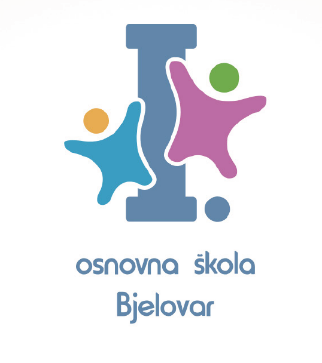 I. OSNOVNA ŠKOLA BJELOVARGODIŠNJI PLAN I PROGRAM RADA ŠKOLEZA ŠKOLSKU GODINU 2022. / 2023.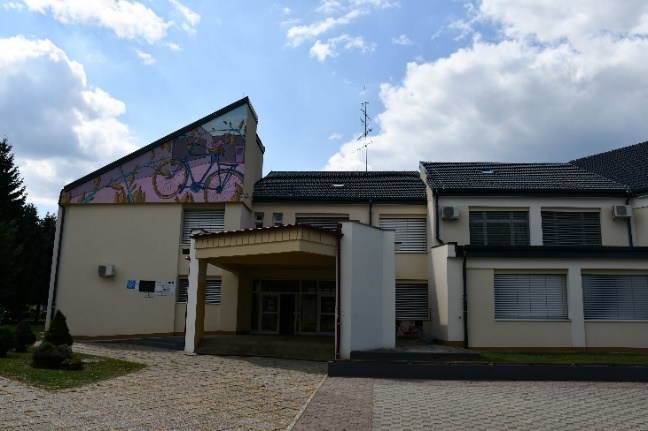 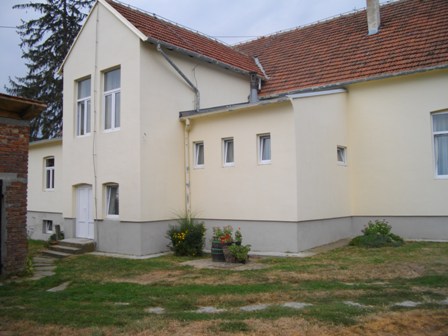 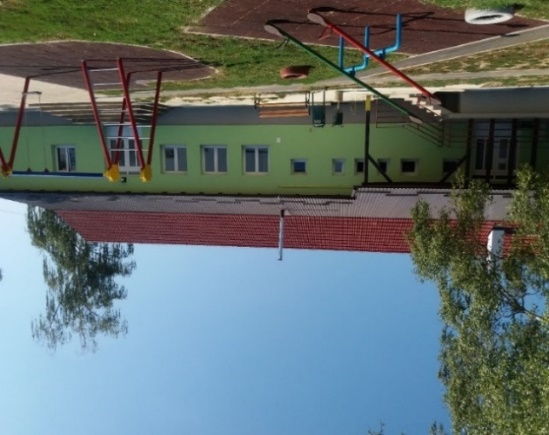 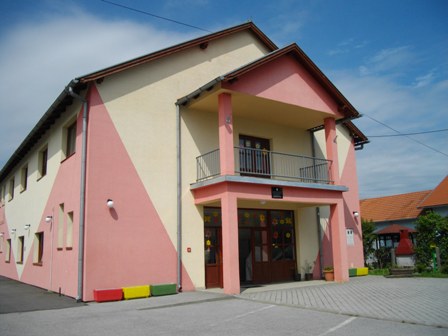 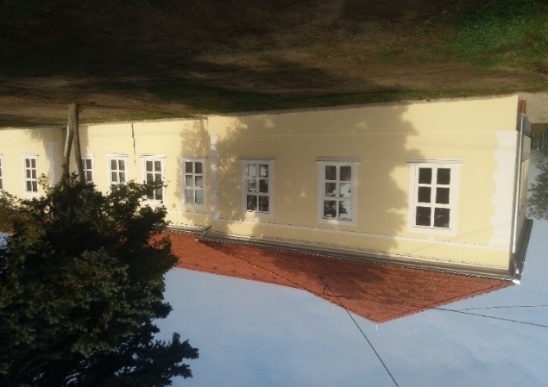                                               Bjelovar, rujan 2022.N A P O M E N ASastavni dijelovi Godišnjeg plana i programa rada škole su:Godišnji planovi i programi rada učiteljaMjesečni planovi i programi rada učiteljaGodišnji izvedbeni kurikulumi (GIK) Prilagođeni planovi i programi rada za učenike s teškoćamaOdluke o tjednim zaduženjima učitelja i stručnih suradnikaRaspored satiGodišnji planovi i programi stručnih suradnika i ravnateljaNastavni plan i program za osnovne škole RHKurikulum zdravstvenog odgojaKurikulum građanskog odgoja i obrazovanjaKLASA:  602-11/22-01/01URBROJ:  2103-38/01-22-1Bjelovar,  4. listopada 2022. godine	Na temelju članka 12. Statuta I. osnovne škole Bjelovar, a u skladu s člankom 28. i člankom 125. stavkom 3., alineja 1. Zakona o odgoju i obrazovanju u osnovnoj i srednjoj školi (NN  87/08, 86/09,92/10, 105/10, 90/11, 05/12, 16/12, 86/12,126/12, 94/13,152/14),17/07,68/18,98/19,64/20),  ravnateljica škole Martina Supančić donosi:NACRT PRIJEDLOGAGODIŠNJEG PLANA I PROGRAMA RADA I. OSNOVNE ŠKOLE BJELOVARZA ŠKOLSKU GODINU 2022./2023.Obrazloženje:	U skladu s odredbama Statuta I. osnovne škole Bjelovar i Zakona o odgoju i obrazovanju u osnovnoj i srednjoj školi (NN 87/08,86/09,92/10,105/10,90/11,05/12,16/12,86/12,126/12,94/13,152/14,17/07,68/18,98/19,64/20) Nacrt prijedloga Godišnjeg plana i programa rada Škole pripremila je ravnateljica Martina Supančić, dipl.uč.               Ovim je Nacrtom prijedloga utvrđeno mjesto, vrijeme, način i nositelji ostvarivanja nastavnoga plana i programa i ostalih aktivnosti u funkciji odgojno-obrazovnog rada škole.	O ovom Nacrtu prijedloga Godišnjeg plana i programa rada škole očitovalo se Učiteljsko vijeće dana              4. listopada 2022. godine i Vijeće roditelja dana  4. listopada 2022. godine, a prije  njegovog donošenja od strane Školskog odbora.  Ravnateljica škole:                                                                               Martina Supančić, dipl.uč.,v.r.I. osnovna škola BjelovarKLASA:  602-11/22-01/01URBROJ:  2103-38/01-22-2Bjelovar,   6. listopada  2022.Na temelju članka 12. Statuta I. osnovne škole Bjelovar u skladu sa člankom 118. stavkom 2. alineja  5. Zakona o odgoju i obrazovanju u osnovnoj i srednjoj školi (NN 87/08,86/09,92/10,105/10,90/11,05/12,16/12, 86/12,126/12,94/13,152/14),17/07,68/18,98/19,64/20) Školski odbor I. osnovne škole Bjelovar, Ul. Željka Sabola 14, Bjelovar, na temelju Nacrta prijedloga Godišnjeg plana i programa rada škole za šk. od. 2022./2023. dana,  6. listopada 2022. godine  donosi:	   O  D  L  U  K  Uo donošenju Godišnjeg plana i programa rada I. osnovne  škole Bjelovar za školsku godinu 2022./2023.Članak 1.Školski odbor I. osnovne škole Bjelovar  na sjednici održanoj dana, 6. listopada  2022. godine donosi Godišnji plan i program rada škole za 2022./2023. školsku godinu.Članak 2.Godišnji plan i program rada Škole sadrži: uvjete rada, organizaciju rada, nastavni plan i program, godišnji izvedbeni kurikulum, plan kulturne i javne djelatnosti škole, planove internog stručnog usavršavanja, te plan rada stručnih organa, stručnih suradnika i organa upravljanja.Članak 3.Godišnji plan i program rada škole oglašava se na oglasnoj ploči i mrežnim stranicama Škole, a time se osigurava da svaki djelatnik može sudjelovati u planiranim aktivnostima i pratiti njihovu realizaciju.Članak 4.Ova odluka stupa na snagu danom donošenja, a primjenjuje se od 01. rujna 2022. godine.	 Predsjednica Školskog odbora:                                                                  Klaudija Aušperger, dipl.ing.kem., v.r.I.  UVJETI RADA1. 1.  PODACI O UPISNOM PODRUČJUI. osnovnu školu Bjelovar pohađaju učenici od 1. do 8. razreda iz upisnog područja grada  Bjelovara. Od 5. do 8. razreda Matičnu školu  pohađaju i učenici koji su četvrti razred završili u PŠ Nove Plavnice i PŠ Klokočevac. Matična škola nalazi se u Ul. Željka Sabola 14 u Bjelovaru, a pored nje djeluju još četiri područne škole:Naznačena udaljenost odnosi se na broj kilometara od matične do područnih škola. Područni odjeli su četverogodišnji osim u PŠ Ciglena u kojoj učenici nastavu polaze od 1. do 8. razreda, a kojima se u petom (5.) razredu pridružuju učenici iz PŠ Tomaš.U matičnoj školi redovni  su svi razredni odjeli od 1. do 8. razreda od čega deset (10) odjela  razredne nastave i šesnaest (16) odjela predmetne nastave. U PŠ Nove Plavnice redovnih odjela je pet (5),  u PŠ Klokočevac  su dva (2) kombinirana odjela. U PŠ Ciglena u razrednoj nastavi su tri razredna odjela od čega je 1./2. kombinirani RO, dva su odjela 3. razreda te jedan četvrtog, a u predmetnoj nastavi  su četiri (4)  redovna  razredna odjela. U PŠ Tomaš je jedan kombinirani razredni odjel 2./3./4.razreda, a PŠ Kokinac zbog malog broja učenika je od  školske godine 2016./2017. privremeno zatvorena. Mreža osnovnih škola na području Grada Bjelovara se nije mijenjala.Prometna veza područnih škola s matičnom školom je  vrlo dobra, a održava se putem javnog prijevoza (đački autobus) ili internim školskim prijevozom (školski kombi).1.2. PROSTORNI UVJETIMATIČNA ŠKOLA, ŽELJKA SABOLA 14, BJELOVAR  TEL. 043/ 246 - 906Predmetna nastava se održava u jednoj smjeni u dvadeset  moderno opremljenih učionica uz koje se nalaze kabineti u prizemlju, na prvom katu i u potkrovlju gdje se nalazi i učionica za manje skupine učenika - češki jezik i kultura. 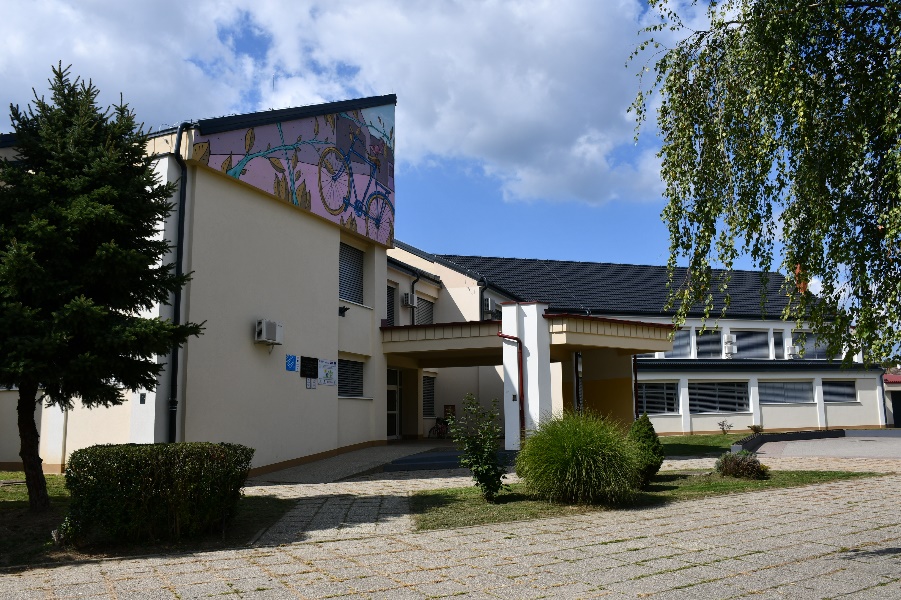 Matična škola ima veliku školsku knjižnicu, kuhinju s blagovaonicom i veliku školsku garderobu za učenike predmetne nastave.Učenici razredne nastave imaju vlastite prikladno opremljene i uređene učionice, ukupno 10 učionica za 10 razrednih odjela. U školi su djelomično opremljene učionice za kabinetsku nastavu informatike, glazbene kulture, fizike, prirode/biologije, kemije, 2 učionice za engleski jezik, 3 učionice za matematiku, 3 učionice za hrvatski jezik, učionica za povijest, učionica za geografiju, učionica za povijest/geografiju, učionica za likovnu kulturu, učionica za tehničku kulturu, učionica za njemački jezik i učionica za vjeronauk.Školsko - sportska dvorana ukupne je površine 1771m2 s tri vanjska igrališta te se nastava tjelesno -  zdravstvene kulture odvija u optimalnim uvjetima. 23. prosinca 2020. završeni su radovi na energetskoj obnovi zgrade naše matične škole koji su trajali od lipnja 2020. godine. Ukupna vrijednost projekta je 12,2 milijuna kuna, od čega je Europska unija iz Europskog fonda za regionalni razvoj sufinancirala s 6,6 milijuna kuna, a naš osnivač Grad Bjelovar s 5,5 milijuna kuna. Zgrada naše škole je sada nakon obnove prešla iz energetskog razreda D u energetski razred C.PODRUČNA ŠKOLA CIGLENA , VELIKA CIGLENA 7, TEL.  043/ 882-051   Nastava u PŠ Ciglena je osmogodišnja s radom u dvije smjene. Predmetna nastava se održava u dopodnevnoj smjeni (5. - 8.razred), a razredna nastava se održava u poslijepodnevnoj smjeni  (1.-4.razred) i to  u prostoru s četiri učionice te  informatičkom učionicom od 30 m2 .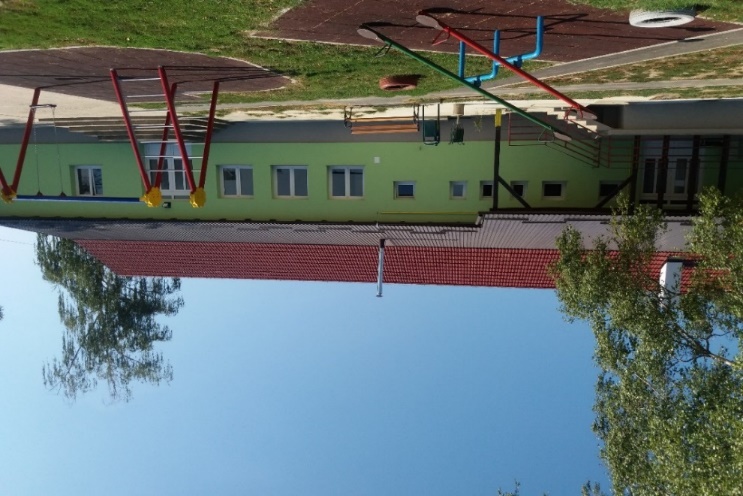  Osim navedenih prostorija u školi je hodnik s učeničkom garderobom, zbornica i razdjelna kuhinja s blagovaonicom, sve  ukupne površine 346,5 m2 te vanjsko asfaltirano igralište za košarku i nogomet. U vanjskom prostoru škole je novo dječje igralište po suvremenim standardima. U šk. god. 2016./2017. adaptiran je kompletan sanitarni čvor objekta, a tijekom ljeta 2019. godine školska zgrada je energetski obnovljena te je iz „G“ energetskog razreda dobila kategoriju „B“ energetskog razreda. Obnovljena zgrada otvorena je za boravak učenika 09.09.2019. godine. PODRUČNA ŠKOLA NOVE PLAVNICE,   NOVE PLAVNICE 2, TEL.  043/251-748U prigradskom naselju Nove Plavnice nalazi se četverogodišnja područna škola površine 461 m2 u kojoj se nalaze četiri   razredne učionice , hodnik s učeničkom garderobom, blagovaonica, razdjelna kuhinja i zbornica. Vanjski prostor sadrži asfaltirano igralište za nastavu TZK na kojem je u proljeće 2018. godine uređeno igralište sa spravama – toboganom, ljuljačkama i penjalicom,  te uređen park s klupama  i zelenom površinom. 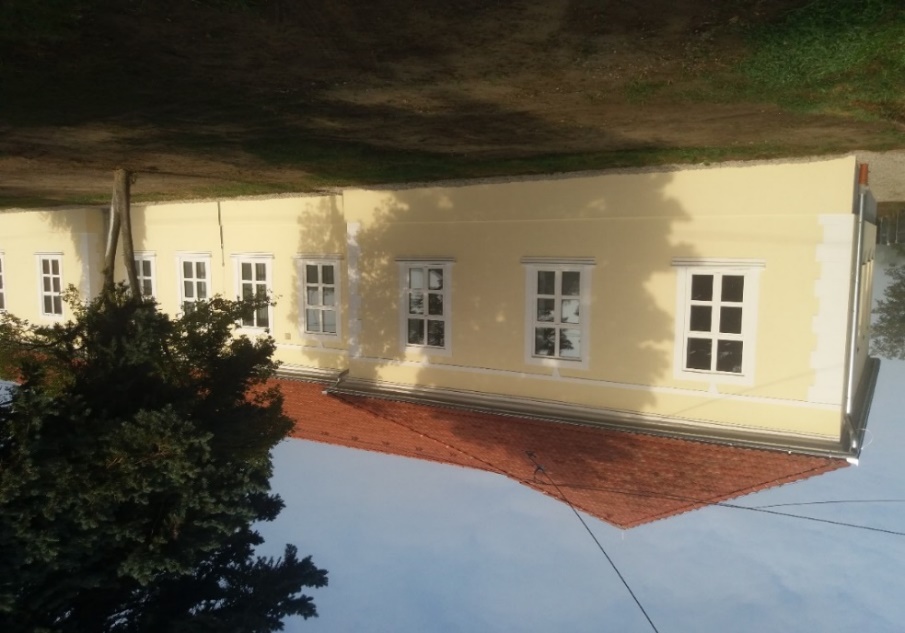 Tijekom ljeta 2019. godine   školska zgrada je energetski obnovljena te je iz „G“ energetskog razreda dobila kategoriju „B“ energetskog razreda. Obnovljena zgrada otvorena je za boravak učenika 10.09.2019. godine.PODRUČNA ŠKOLA  KLOKOČEVAC,    KLOKOČEVAC 88, TEL.  043/251-239Nastava u PŠ Klokočevac održava se u novoizgrađenoj školskoj zgradi, mjesnom domu koji je 2009. godine prenamijenjen za potrebe škole. Škola se sastoji od prizemlja ukupne površine 239 m2  u kojem se nalazi učenička garderoba i dvorana mjesnog odbora u kojoj se povremeno održava nastava TZK. Na katu zgrade do kojeg vode stepenice na kojima je i prilagođena podizna rampa za invalide, nalaze se četiri učionice,  zbornica za učitelje, razdjelna kuhinja i blagovaonica.   Kat iznosi ukupno 235,98 m2. Na katu i u prizemlju nalazi se prilagođeni sanitarni čvor za učenike s invaliditetom te sanitarni čvor za učenike  i učitelje. Od prosinca 2019. do  siječnja  2020. godine izvršena je    adaptacija dijela prostora kata škole za još jednu, četvrtu  učionicu te je od 09.01.2020. godine škola krenula s radom u jednoj smjeni.  U okolišu škole uređeno je košarkaško i rukometno igralište te dječje igralište sa spravama  i  parkiralište.PODRUČNA ŠKOLA TOMAŠ ,   TOMAŠ 86,  tel. 043/  882-052Područna škola Tomaš  sastoji se od jedne učionice površine 54 m2. U hodniku škole nalazi se bilogorska etno zbirka u stalnom postavu. Vanjski prostor sastoji se od manjeg dječjeg igrališta i školskog cvjetnjaka.  2018. godine škola je priključena na gradsku vodovodnu mrežu te je adaptiran dio učiteljskog stana i dio hodnika škole.1.3. VANJSKI PROSTORNI UVJETIOkoliš matične škole krasi veliki park u kojem je zasađeno zimzeleno drveće i ukrasna živica te prostrani travnjak s brojnim ukrasnim grmljem. U šk. god. 2021./2022. uređene su i dvije učionice na otvorenom s natkrivenom binom, pločom i klupama za sjedenje. Na zapadnom dijelu školskog parka uređena je edukativna šumica s listopadnim sadnicama i šumskim biljkama. Uz sportsko-školsku dvoranu postoje tri igrališta s odgovarajućom opremom (koševi i golovi)  koja su osim za izvođenje nastave TZK otvorena za svakodnevnu rekreaciju i igru učenika  škole i djece iz bliže okolice. Uz košarkaško igralište nalazi se  veliki pješčanik za potrebe nastave TZK.Ispred škole nalazi se manji trg, široko popločeno šetalište te veliko parkiralište za osobne automobile osoblja škole i korisnika sportsko-školske dvorane.Ulaz u matičnu školu prilagođen je osobama s  invaliditetom, sadrži kosu ulaznu rampu.  Sve područne škole imaju održavan i uređen vanjski prostor koji se sastoji od igrališta za nastavu TZK, dječjih igrališta sa spravama, cvjetnjaka  odnosno travnjaka. U  PŠ Klokočevac  nalazi se novouređen  okoliš s biljkama koje su  zasađene u drvoredu uz ogradu igrališta. U PŠ  Ciglena je novouređen asfaltirani sportski teren omeđen ogradom. 1.4. UNUTARNJI ŠKOLSKI PROSTORMatična škola građena je u četiri faze:Prva faza dovršena je 1990. godine kada je izgrađeno  1370 m2 unutarnjeg i 2000 m2 vanjskog prostora.S izgradnjom druge  faze 2002. godine škola je dobila novih 2509 m2 unutarnjeg i 7510 m2 vanjskog prostora. Treća faza završena je 2003. godine kada je izgrađena školsko-sportska dvorana površine 1771 m2 i vanjski sportski tereni sa zelenom površinom od 8230 m2 vanjskog prostora. Ukupna površina škole je 5650 m2 sa 17.740 m2 vanjskog prostora. U školi je ugrađeno dizalo i sanitarni čvor za invalide koje koriste učenici s tjelesnom invalidnošću. Četvrta faza završena je u rujnu 2012.godine gdje je rekonstruiran  potkrovni prostor od 600 m2 u kojem je šest učionica predmetne nastave i jedna mala učionica za manje skupine učenika s pripadajućim kabinetima, sanitarnim čvorom te sanitarnim čvorom za učenike s tjelesnom invalidnošću. Potkrovne učionice su klimatizirane. Do potkrovnih učionica vode stepenice koje su opremljene pokretnom podiznom platformom također za učenike s tjelesnom invalidnošću. Navedeni prostor useljen je u listopadu 2012.godine. U kolovozu 2015. godine u potkrovne učionice ugrađeni su klimatizacijski uređaji. U lipnju 2020. godine započet je projekt energetske obnove zgrade matične škole koja je završila u prosincu 2020. godine te je škola iz „D „  energetskog razreda prešla u kategoriju „C „ energetskog razreda. II. ORGANIZACIJA RADA ŠKOLE2.1. PODSJETNIK NA POČETKU ŠKOLSKE GODINE 2022./2023.2.2. RASPORED IZVOĐENJA  PREDMETNE NASTAVE U ŠK. GOD. 2022./2023.2.3. RASPORED IZVOĐENJA  RAZREDNE NASTAVE U ŠK. GOD. 2022./2023. 2.4. PODACI O BROJU UČENIKA U  REDOVNOM I KOMBINIRANOM RAZREDNOM ODJELU2.5. TJEDNE OBVEZE UČITELJA RAZREDNE NASTAVE I UČITELJA U PRODUŽENOM BORAVKU U ŠK. GOD. 2022./2023.PRIVITAK 2.6. TJEDNE OBVEZE UČITELJA  PREDMETNE NASTAVE  U ŠK. GOD. 2022./2023.PRIVITAK  2.7. UČITELJI ZADUŽENI U PREKOVREMENOM RADU  U ŠK. GOD. 2022./2023. 2.8. PODACI O ADMINISTRATIVNO-TEHNIČKOM OSOBLJU          2.9. ORGANIZACIJA SMJENA2.10. RASPORED DEŽURSTVA UČITELJA I STRUČNIH SURADNIKA- MŠ - PREDMETNA NASTAVAUčitelji su dežurni u RO prema rasporedu sati do dolaska učitelja koji ima sljedeći nastavni sat.NAPOMENA: Učitelji koji mijenjaju nenazočne učitelje preuzimaju i njihova dežurstva.  Satničarka:Jelena Halgaš, dipl. uč.2.11. RASPORED DEŽURSTVA UČITELJA  MATIČNA ŠKOLA - RAZREDNA   NASTAVAMŠ - RN – hodnik prizemlje/ katUčitelji su dežurni u RO prema rasporedu sati do dolaska učitelja koji ima sljedeći nastavni sat. NAPOMENA: : Predmetni učitelji prema svojem rasporedu sati preuzimaju i dežurstva kao i učitelji koji mijenjaju nenazočne učitelje.2.12. RASPORED DEŽURSTVA UČITELJA RN - PŠ KLOKOČEVAC Učitelji su dežurni u RO prema rasporedu sati do dolaska učitelja koji ima sljedeći nastavni sat. NAPOMENA: : Predmetni učitelji prema svojem rasporedu sati preuzimaju i dežurstva kao i učitelji koji mijenjaju nenazočne učitelje.2.13. RASPORED DEŽURSTVA UČITELJA RN/PN - PŠ CIGLENARASPORED DEŽURSTVA UČITELJA (CIGLENA) PRIJEPODNE PONEDJELJAK 1.-3. SAT – SANELA DERGES 4.-6. SAT – MARTINA SALAJSTER UTORAK          1.-3. SAT – ANITA PERKOVIĆ          4.-6. SAT – ELIZABETA RAJIČ SRIJEDA           1. SAT – DANICA BARIŠIĆ           2.-3. SAT – SANELA DERGES           4.-5. SAT – ANITA PERKOVIĆ           6. SAT – ANA MARIJA ŠILIĆ ČETVRTAK            1.-3. SAT – MARIJANA BURIĆ           4.-6. SAT – ANITA PERKOVIĆ PETAK              1.- 3. SAT – MARIO SAVIĆ             4.- 6. SAT – MARTINA SALAJSTER RASPORED DEŽURSTVA UČITELJARN – PŠ CIGLENAPOSLIJEPODNEPONEDJELJAK1.-2. sat - Sanela Klasan Mrzlečki3.-4. sat – Helena Horak5.-6. sat Mario ŠpoljarićUTORAK1.-2. sat – Martina Šebalj3.-4. sat – Ljiljana Vujčić5.-6. sat Helena HorakSRIJEDA1.-2. sat – Sanela Klasan Mrzlečki3.-4. sat - Ljiljana Vujčić5. sat – Martina ŠebaljČETVRTAK1.-2. sat – Martina Šebalj3.-4. sat Ljiljana Vujčić5. sat Helena HorakPETAK1.-3. sat Sanela Klasan MrzlečkiUčitelji su dežurni u RO prema rasporedu sati do dolaska učitelja koji ima sljedeći nastavni sat.NAPOMENA:  Predmetni učitelji prema svojem rasporedu sati preuzimaju i dežurstva kao i učitelji koji mijenjaju nenazočne učitelje.2.14. RASPORED DEŽURSTVA UČITELJA  - PŠ NOVE PLAVNICEUčitelji su dežurni u RO prema rasporedu sati do dolaska učitelja koji ima sljedeći nastavni sat.Svaki učitelj dežura u svom razrednom odjelu i ispred svoje učionice. U dežurstvo su uključeni i učitelji izbornih predmeta.NAPOMENA: Predmetni učitelji prema svojem rasporedu sati preuzimaju i dežurstva kao i učitelji koji mijenjaju nenazočne učitelje.2.15. RASPORED DEŽURSTVA UČITELJA  - PŠ TOMAŠIII. NASTAVNI PLAN I PROGRAM3.1. GODIŠNJI KALENDAR RADA ŠKOLE	3.2. OBILJEŽAVANJE VAŽNIJIH DATUMA I RAD STRUČNIH TIJELA ŠKOLE U ŠK.GOD 2022./2023.3.3. GODIŠNJI FOND SATI        MATIČNA ŠKOLA3.4. DOPUNSKA NASTAVA3.5. DODATNI RAD U dodatni rad uključeni su učenici koji za određeno nastavno područje pokazuju poseban interes. U radu s takvim učenicima teži se što većoj individualizaciji i osamostaljivanju učenika koristeći elemente problemske i mentorske nastave. Dodatni rad evidentira se u  posebne obrasce i e-dnevnik.  Najbolji učenici upućuju se na  školska, županijska  i državna natjecanja . Učitelji razredne nastave zaduženi su s jednim satom dodatnog nastavnog rada koji organiziraju sukladno potrebama učenika, dok učitelji četvrtih razreda pripremaju učenike za natjecanje  iz nastavnog predmeta matematika sukladno Katalogu smotri i natjecanja AZOO.3.6. RAD S DAROVITIM UČENICIMA     Uočavanje, praćenje i poticanje darovitih učenika svakako će biti jedna od važnijih zadaća svih činitelja. Posebna pažnja posvetit će se individualizaciji rada s darovitima, njihovo uključivanje u izborne programe i adekvatne oblike INA i izvanškolskih aktivnosti. Također će se sustavno voditi briga o daljnjem napredovanju učenika s postignućima u srednjoškolskom obrazovanju. Razrednici i članovi stručno-razvojne službe sudjelovat će u praćenju i poticanju darovitih učenika u suradnji s Upravnim odjelom za poslove državne uprave. U suradnji s roditeljima i Hrvatskim  zavodom za zapošljavanje, stručno-razvojna služba će raditi na individualnoj i skupnoj razini profesionalnog priopćavanja i usmjeravanja. Psihologinja škole će u suradnji sa učiteljicama provesti identifikaciju darovitih učenika u generaciji trećih razreda te oformiti skupinu koja će biti uključena u školski obogaćeni program za darovite učenike razredne nastave “Malci radoznalci”. S postojećom skupinom darovitih učenika četvrtih razreda nastavit će se rad u okviru školskog obogaćenog programa “Malci radoznalci” koji provodi psihologinja škole u suradnji sa zainteresiranim učiteljima predmetne i razredne nastave u obliku radionica dva puta mjesečno u poslijepodnevnom terminu.3.7. UČENICI S TEŠKOĆAMA U RAZVOJU Rješenjem Upravnog odjela za obrazovanje, kulturu i šport BBŽ  u šk. god. 2021./ 2022. temeljem članka 20., članka 21. i članka 65. stavak 4. Zakona o odgoju i obrazovanju u osnovnoj i srednjoj školi (NN  87/08, 86/09,92/10, 105/10, 90/11, 05/12, 16/12, 86/12,126/12, 94/13,152/14),17/07,68/18, 98/19, 64/20) i Pravilnika o  postupku utvrđivanja psihofizičkog stanja djeteta, učenika te sastavu stručnih povjerenstava ( NN 67/2014)  nastavu pohađa  69 učenika i to:PP = PRILAGOĐENI PROGRAMRP+IP = REDOVNI PROGRAM UZ  INDIVIDUALIZIRANI PRISTUP   PP osim KULTURA = PRILAGOĐENI PROGRAM  IZ SVIH NASTAVNIH  PREDMET bez   TZK, GK, TK, LKPP-MAT.= PRILAGOĐENI PROGRAM SAMO IZ NAVEDENOG PREDMETA, ostali predmeti  RP ili RP+IPDefektologinja:Tatjana Landsman, prof.3.8. PODACI O POMOĆNICIMA U NASTAVI ZA UČENIKE S TURKoordinatorica: Tatjana Landsman, prof. 3.9. SUSRETI I NATJECANJA PO PREDMETNIM PODRUČJIMA U ŠK.GOD.2022./2023.Za ostvarivanje školske društvene funkcije u životnoj sredini veliku važnost ima kulturna i javna djelatnost škole. Kako bi se ta djelatnost uočila, djelatnici I. osnovne škole Bjelovar ulažu velike napore te škola ostvaruje značajne rezultate. U okviru škole djeluju grupe izvannastavnih aktivnosti koje svoje djelovanje i kvalitetan rad dokazuju kulturno-umjetničkim priredbama i sportskim rezultatima učenika tijekom cijele školske godine. Učenike od 1.-8.razreda pripremaju učitelji-mentori za pojedina nastavna područja-predmete sukladno Katalogu smotri i natjecanja AZOO.NATJECANJE Djevojčice u STEM-u                 IV. KULTURNA I JAVNA DJELATNOST ŠKOLE4.1. GODIŠNJI KALENDAR OBILJEŽAVANJA VAŽNIJIH DATUMA     4.2. PLAN PROSLAVE  DANA ŠKOLEDan škole petak, 12. svibnja 2023. godine    Napomena: Nadnevak proslave Dana škole moguće je izmijeniti zbog društvenih  događanja u lokalnoj zajednici.4.3.  PEDAGOŠKI TISAK I PERIODIKA            V. PLAN ZDRAVSTVENE I SOCIJALNE ZAŠTITE UČENIKA 5.1. PLAN ZDRAVSTVENO - SOCIJALNE I EKOLOŠKE ZAŠTITE UČENIKA    Zdravstveni odgoj učenika sastavni je dio zdravstvene zaštite, a provodit će se cjelokupnim odgojnim radom u školi, ali i kroz sat razrednika u skladu s Planom i programom zdravstvenog odgoja. Za učenike od 3. do 8.r. na satu razrednika razreda predviđeni su sadržaju kroz 4 modula: 1.Živjeti zdravo 2.Prevencija ovisnosti 3.Prevencija nasilničkog ponašanja 4.Spolno/rodna ravnopravnost i odgovorno spolno ponašanje (za učenike od 2- 8. razreda) i kroz tri modula za učenike 1.  i  2. razreda:1.Živjeti zdravo 2.Prevencija ovisnosti 3.Prevencija nasilničkog ponašanja Za rad razrednika u provedbi Programa zdravstvenog odgoja tiskan  je i priručnik za rad s detaljno razrađenim nastavnim temama.Dio sadržaja provodit će i djelatnici školske medicine (liječnici i medicinske sestre). Za ovu školsku godinu za tu suradnju  predviđeni su sadržaji za 1. 3., i 5. razred osnovne škole. Dogovor o realizaciji napravit će se neposrednim kontaktom s razrednicima.U nastavi svih predmeta, a osobito tjelesno-zdravstvene kulture, prirode i biologije te grupa izvannastavnih i izvanškolskih aktivnosti također će se voditi skrb o zdravstveno-socijalno-ekološkoj zaštiti učenika.Zdravstveni odgoj učenika sastavni je dio zdravstvene zaštite, a provodit će se cjelokupnim odgojnim radom u školi, u nastavi svih predmeta, a osobito tjelesno-zdravstvene kulture, te grupa izvannastavnih i izvanškolskih aktivnosti. Realizirat će se i posebni zadaci:5.2. SURADNJA SA SLUŽBOM ZA ŠKOLSKU MEDICINU BJELOVARSKO-BILOGORSKE ŽUPANIJE U ŠK.GOD. 2022./2023.Organizirati predavanja u vezi s realizacijom ŠPP-a  u  suradnji sa školskom medicinomOrganizirati predavanja u vezi sa zdravstvenim odgojem u  suradnji sa školskom medicinom Poduzimati sve preventivne mjere u zaštiti zdravlja učenika i u tu svrhu provoditi sistematske preglede,  zakonska cijepljenja  protiv zaraznih bolesti u suradnji sa Zavodom za javno zdravstvo.U korištenje školske kuhinje uključiti što veći broj učenika,  a za učenike slabijeg imovinskog stanja i   učenike iz obitelji u riziku od siromaštva, osigurati  besplatnu prehranu  Organizirati među razredima  sportska natjecanjaBiti konstantno u vezi s Centrom za socijalnu skrb i Gradskim društvom Crvenog  križa zbog socijalno ugroženih i nedovoljno  zbrinutih učenikaU školi provoditi sve akcije Podmlatka Crvenog križa i uključiti se u njihovu realizacijuOrganizirati tijekom školske godine jednodnevne izlete i terensku nastavu. U suradnji s osnivačem organizirati ljetovanja naših učenika u  Hostelu „Bjelovar“ u Novom Vinodolskom, te petodnevnu Školu u prirodi za učenike trećih razreda 	Voditi posebnu pažnju o zdravstveno - higijenskim uvjetima škole5.3.  UČENICI KOJI OSTVARUJU PRAVO NA BESPLATNU PREHRANU Pravo na besplatnu prehranu ostvaruju: korisnik doplatka za djecu; dokaz – Rješenje HZMO o doplatku za djecudjeca iz višečlane obitelji (troje i više djece); dokaz – Izjava o članovima zajedničkog kućanstva i rodni listovi djece ili potvrde o školovanjudjeca iz jednoroditeljskih obitelji; dokaz – Rodni list djeteta ili izvadak iz matice rođenih i važeća odluka suda o roditeljskoj skrbi ili smrtni list roditelja ili izvadak iz matice umrlihdjeca iz obitelji u riziku od siromaštva (prema procjeni razrednika ili stručnih suradnica)  Besplatna prehrana učenika se financira iz projekta Djetinjstvo bez gledi (FEAD).djeca iz UkrajineVI. PLANOVI INTERNOG STRUČNOG USAVRŠAVANJA6.1. PLAN STRUČNOG USAVRŠAVANJA UČITELJA I STRUČNIH SURADNIKA U ŠK.GOD. 2022./2023.U školi djeluju školska stručna vijeća: 1. kulturno-umjetničke skupine nastavnih predmeta (hrvatski jezik, likovna i glazbena kultura, češki jezik i kultura)2. stranog jezika (engleski i njemački jezik)3. matematike, fizike, informatike i tehničke kulture4. povijesti i geografije5. prirode, biologije, kemije i tjelesno-zdravstvene kulture6. razredne nastave I. II. III. i  IV. razreda - 4  podvijećaTijekom školske godine planira se održati  najmanje 3  sjednice svakog školskog stručnog  vijeća.    Tijekom školske godine organizirat će se i provoditi individualno usavršavanje učitelja, skupno usavršavanje u školi putem školskih stručnih vijeća i učiteljskog vijeća, te kolegija za usustavljivanje razredne i školske discipline. Također, u organizaciji Agencije za odgoj i obrazovanje organiziraju se i skupna stručna usavršavanja izvan škole.  Za provođenje  permanentnog individualnog  stručnog usavršavanja škola će  učiteljima i stručnim suradnicima kao i pripravnicima u skladu s mogućnostima osigurati stručnu metodičko-pedagoško-psihološku literaturu.6.2. UČITELJI I STRUČNI SURADNICI PROMAKNUTI   U  ZVANJE MENTORA / SAVJETNIKA/ IZVRSNOG SAVJETNIKA 6.3.GODIŠNJI PLAN I PROGRAM RADA ŠKOLSKOG STRUČNOG VIJEĆA UČITELJA RAZREDNE NASTAVE   Voditeljica ŠSV RN:Renata Novalić, dipl.uč. savjetnica 6.4. GODIŠNJI PLAN I PROGRAM RADA ŠKOLSKOG STRUČNOG VIJEĆA VJEROUČITELJA Voditelj ŠSV vjeroučitelja: Mario Savić, dipl.theol. 6.5. GODIŠNJI PLAN I  PROGRAM RADA ŠKOLSKOG STRUČNOG VIJEĆA   KEMIJE , PRIRODE/BIOLOGIJE I  TJELESNO ZDRAVSTVENE KULTUREVoditeljica ŠSV:Klaudija Aušperger, dipl.ing.6.6. GODIŠNJI PLAN I PROGRAM RADA ŠKOLSKOG STRUČNOG VIJEĆA POVIJESTI I GEOGRAFIJE                          Voditelj ŠSV  geografije i povijesti : Jonatan Car, prof.6.7.  GODIŠNJI  PLAN I PROGRAM RADA ŠKOLSKOG STRUČNOG VIJEĆA MATEMATIKE, FIZIKE, TEHNIČKE KULTURE I INFORMATIKE        Voditeljica ŠSV:  Jela Galunić, dipl.uč..6.8. GODIŠNJI PLAN I PROGRAM RADA ŠKOLSKOG STRUČNOG VIJEĆA  STRANIH JEZIKAVoditeljica  ŠSV stranih jezika: mr. Ivana Pleskalt, uč. mentorica6.9. GODIŠNJI PLAN I PROGRAM RADA ŠKOLSKOG STRUČNOG VIJEĆA HRVATSKOG JEZIKA,ČEŠKOG JEZIKA I KULTURE,GLAZBENE KULTURE,LIKOVNE KULTUREČlanovi stručnog vijeća:  Danica Barišić, prof. glazbene kulture, Sanela Derges, dipl. učiteljica RN i hrvatskog jezika, Lorena Buršić-Lukić, prof. likovne kulture, Mirjana Ištef, prof. hrvatskog jezika i književnosti, Jasna Kalem, dipl. učiteljica RN i hrvatskog jezika, Marina Novosel Kolaček, prof. češkog jezika i književnosti i povijesti,  Danica Popilovski Topalović, dipl. knjižničar,  Sanja Sabljak, prof. hrvatskog jezika i književnosti, učiteljica savjetnica,  Mateja Ištok, magistra edukacije hrvatskog jezika i književnosti Voditeljica ŠSV-a je Sanja Sabljak, a zamjenica voditeljice Danica Barišić.  Voditeljica  ŠSV: Sanja Sabljak, prof. VII. PLAN RADA STRUČNIH TIJELA7.1. PLAN RADA UČITELJSKOG VIJEĆA, RAZREDNIH VIJEĆA  I  RAZREDNIKA UČITELJSKO VIJEĆE obavlja poslove koji su mu određeni Zakonom o odgoju i obrazovanju u osnovnoj i srednjoj školi, Statutom škole (članak 86.)prema kojemu:  - UV predlaže godišnji plan i program rada Škole i Školski kurikulum; analizira i ocjenjuje odgojno-obrazovni rad; glasuje o kandidatima za ravnatelja Škole; skrbi o primjeni suvremenih oblika i metoda nastavnog rada s učenicima; odlučuje o pedagoškim mjerama sukladno odredbama ovoga statuta a u skladu sa zakonskim odredbama; na prijedlog liječnika primarne zdravstvene zaštite donosi odluku o oslobađanju od pohađanja određenog nastavnog predmeta ili određene aktivnosti ako bi to sudjelovanje štetilo zdravlju učenika; raspravlja i odlučuje o stručnim pitanjima; daje prijedloge Školskom odboru i ravnatelju za unapređivanje organizacije rada; djelatnosti Škole te uvjetima za odvijanje odgojno obrazovnog rada; obavlja druge poslove utvrđene ovim statutom i drugim aktima Škole; sjednice Učiteljskog vijeća saziva i predsjedava im ravnatelj Škole RAZREDNO VIJEĆE/KOLEGIJ   svakog odjela tijekom godine održat će se najmanje dva puta, a prema potrebi pojedinog razrednog odjela i više puta tijekom nastavne godine.   Temeljem Statuta Škole  razredno vijeće ima slijedeće zadatke: skrbi o odgoju i obrazovanju učenika u razrednom odjelu; skrbi o ostvarivanju nastavnog plana i programa; predlaže izlete razrednog odjela; surađuje s roditeljima i skrbnicima učenika; obavlja druge poslove određene ovim statutom i drugim aktima ŠkoleRAZREDNICI  tijekom godine obavljaju  poslove u skladu s Zakonom o odgoju i obrazovanju u osnovnoj i srednjoj školi, Kolektivnim ugovorom za zaposlenike u osnovnoškolskim ustanovama, Statutom škole, Planom i programom rada Škole i dr.7.2. PLAN RADA VIJEĆA RODITELJAVIJEĆE RODITELJA - Na temelju članka 137. Zakona o odgoju i obrazovanju u osnovnoj i srednjoj školi:  (1) U školi se ustrojava vijeće roditelja   (2) Roditelji učenika svakog razrednog odjela između sebe biraju jednog člana u vijeće roditelja, a u školama u kojima se  školovanje ne provodi u razrednim odjelima sastav vijeća roditelja uređuje se  statutom.   (3) Vijeće roditelja između sebe bira predsjednika i zamjenika predsjednika.  (4) Vijeće roditelja daje mišljenje o prijedlogu školskog kurikuluma, godišnjeg plana i programa rada, raspravlja o izvješćima   ravnatelja o realizaciji školskog kurikuluma, godišnjeg plana i programa rada škole, razmatra pritužbe roditelja u svezi s  odgojno-obrazovnim radom, predlaže mjere za unaprjeđenje obrazovnog rada, predlaže svog člana školskog odbora  te    obavlja i druge poslove u skladu sa statutom škole.  (5) Ravnatelj škole dužan je u najkraćem mogućem roku obavijestiti vijeće roditelja o svim pitanjima od općeg značaja za školu.  (6) Ravnatelj škole, školski odbor i osnivač dužni su, u okviru svoje nadležnosti, razmotriti prijedloge roditeljskog vijeća i   pisano ga o tome izvijestiti. Pored zakonskih ovlaštenja Vijeće roditelja raspravlja i o pitanjima značajnim za život i rad škole te daje mišljenje i  prijedloge u svezi: s radnim vremenom učenika, početkom i završetkom nastave te drugim oblicima odgojno-obrazovnog rada; s organiziranjem izleta, ekskurzija, športskim natjecanjima i kulturnim manifestacijama; s vladanjem i ponašanjem učenika u školi i zvan nje; s osnivanjem i djelatnošću učeničkih udruga te sudjelovanjem učenika u njihovom radu; o socijalno-ekonomskom položaju učenika i pružanjem odgovarajuće pomoći; s organiziranjem nastave, uspjehom učenika u obrazovanom radu, izvannastavnim i izvanškolskim aktivnostima.7.3.      PLAN RADA VIJEĆA UČENIKAVIJEĆE UČENIKA : promiče interese učenika i predlaže mjere za poboljšanje prava i interesa učenika; daje sugestije glede provedbe izleta i ekskurzija; daje prijedloge pri provedbi kućnoga reda; raspravlja o rezultatima odgojno-obrazovnog rada i daje prijedloge za njegovo unapređenje; daje pritužbe ravnatelju Škole, Učiteljskom vijeću i Školskom odboru glede statusa i položaja učenika i poslovanja Škole; raspravlja i daje prijedloge i o drugim pitanjima važnim za prava , obveze i interese učenika.7.4. PLAN RADA ŠKOLSKOG ODBORA	Predsjednica Školskog odbora:Klaudija Aušperger, dipl.ing.kem., v.r.7.5. GODIŠNJI PLAN I PROGRAM STRUČNOG SURADNIKA PEDAGOGA*Zbog strukture neposrednog rada i ostalih poslova (5+3) i nerazmjera ostalih poslova i neposrednog rada prostor za ISU  je znatno smanjen pa će se iznad 67h  individualno stručno usavršavanje odvijati u slobodno vrijeme pedagoginje. ** Zbog neiskorištenog godišnjeg odmora (bolovanje, ozljeda na radu od 1. 5. do 23. 8. 2022.) u trajanju od 25 radnih dana, postoji mogućnost da se 200 sati planiranih aktivnosti neće izvesti.  ***Stručna suradnica pedagoginja odlukom ravnateljice dežura u matičnoj školi jedanput tjedno u trajanju 3 školska sata. Stručna suradnica pedagoginja, Dr. sc. Zdenka Brebrić 7.6. GODIŠNJI PLAN I PROGRAM RADA STRUČNOG SURADNIKA  KNJIŽNIČARAStručna suradnica knjižničarka:Danica Popilovski Topalović, prof.7.7. GODIŠNJI PLAN I PROGRAM RADA STRUČNOG SURADNIKA DEFEKTOLOGAStručna suradnica defektologinja:                                                                                                                         Tatjana Landsman, prof. 7.8. GODIŠNJI PLAN I PROGRAM RADA STRUČNOG SURADNIKA PSIHOLOGAStručna suradnica psihologinja:                                                                                                                         Mirela Ileković, univ.spec.psih.sav.7.9. PLAN I PROGRAM RADA RAVNATELJA ŠKOLE                                                                                                                                                              Ravnateljica:Martina Supančić, dipl.uč.7.10. ŠKOLSKI  PREVENTIVNI  PROGRAMI.OSNOVNA ŠKOLA BJELOVARPRIJEDLOG PLANA I PROGRAMA RADA  ŠKOLSKOG  PREVENTIVNOG  PROGRAMA U ŠK.GOD. 2022./2023.NAMJENA I CILJEVI PROGRAMA:Namjena školskog preventivnog programa je usmjeravanje učenika na društveno prihvatljive oblike ponašanja, promicanje zdravih stilova života, odgoj zdravih osoba sposobnih za nošenje sa životnim iskušenjima, a to sve pridonosi povećanju sigurnosti u odgojno - obrazovnim ustanovama i prevenira određene oblike ponašanja. Osnovna namjena našeg školskog preventivnog programa je djelovati odgojno na učenike s već izraženim oblicima problema u ponašanju, zatim djelovati na učenike koji žive u rizičnom okruženju za razvoj problema u ponašanju ili pokazuju neke naznake problema u ponašanju, kao i rad s djecom izvan navedenih kategorija kako bi se preveniralo moguće iskazivanje problema u ponašanju. Ciljevi školskog preventivnog programa su poticanje samopouzdanja i samopoštovanja kod učenika, razvoj vještina nošenja sa svakodnevnim izazovnim situacijama, poticanje sustava podrške u okruženju obitelji, škole, radnog mjesta te zdravog okružja u zajednici. Sukladno tome, škola će poticati razvoj zaštitnih čimbenika tijekom školovanja učenika (stvaranje pozitivne slike o sebi, podršku od strane učitelja i roditelja, pomoć u rješavanju kriznih situacija, osmišljavanje kvalitetnog slobodnog vremena – ponuda različitih izvannastavnih i izvanškolskih aktivnosti, osposobljavanje za samopomoć i samozaštitu) te nastojati ublažavati utjecaje rizičnih čimbenika (nepovoljne obiteljske okolnosti, školski neuspjeh, poteškoće u ponašanju i dr.).Školski preventivni program obuhvaća rad s učenicima na individualnoj ili grupnoj razini, rad s roditeljima učenika kroz redovito informiranje, pružanje individualnih savjetodavnih sastanaka, grupnih edukacija te poticanja na suradnju s drugim institucijama koje pomažu razvoju i zdravlju djece i mladih. Također, školski preventivni program obuhvaća i rad s učiteljima te stručnim suradnicama kroz redovite edukacije, individualna savjetovanja i pružanje podrške te suradnju s drugim institucijama.Članovi Povjerenstva za Školski preventivni program u šk.god. 2022./2023.Tatjana Landsman – voditeljica ŠPPMirela Ileković – član Nikolina Puljić– članLea Dolenčić – članJasenka Aušperger – članVišnja Čanić – članElizabeta Rajič– članMatija Novoselec– članAnita Unger – članVlasta Šveda – članKristina Nemčević – članRoditelji: Tomislav Potak, Branka BudimirAKTIVNOSTI:   RAD S UČENICIMARAD S RODITELJIMARAD S UČITELJIMAOSTALE AKTIVNOSTI KOJE SE PROVODE U SKLOPU ŠPP (Univerzalne intervencije)Protokoli i pravila kojima se preveniraju rizična ponašanja učenika, doneseni narazini škole, a sastavni su dio ŠPP-a:Pravila postupanja u slučaju vršnjačkog sukoba i nasilja te ponašanja koja ugrožavaju sigurnost učenikaPravila postupanja u slučaju ozljede na nastavnom satu i u školskom prostoru Protokol postupanja prije izricanja pedagoške mjere i eventualnog izricanja „dobrog“ ili „lošeg“ vladanja Pravila postupanja kod učeničkih izostanaka                                                                                                                                              Voditeljica ŠPP-a: Tatjana Landsman,prof.7.11. ŠKOLSKI STRUČNI TIMOVI 7.11.1. GODIŠNJI PLAN I PROGRAM RADA  STRUČNOG TIMA ZA KVALITETU PLAN I PROGRAM RADA TIMA ZA KVALITETU ZA ŠKOLSKU GODINU 2022./2023.Članovi tima: 1. Martina Supančić - predsjednica2. Mirela Ileković - koordinatorica3. Zdenka Brebrić - koordinatorica4. Danica Popilovski Topalović, član5. Sanja Sabljak, član6. Danica Barišić, član7. Klaudija Aušperger, član8. Anita Unger, član9. Daria Pintarić, član10. Tatjana Landsman, član11. Mirjana Matenda, član12. Mateja Ištok, član13. Saša Ćurčić, član14. Maja Puc, član15. Kristina Novoselec, član16. Jonatan Car, član7.11.2. GODIŠNJI PLAN I PROGRAM  RADA ŠKOLSKOG STRUČNOG TIMA ZA BIOLOŠKI RAZVOJ I ZAŠTITU OKOLIŠA ŠKOLSKOG PROSTORA Članovi Tima:   1. Sandra Kamber, predsjednica2. Maja Puc, član3. Marija Kotarščak, član4. Tatjana Adžam, član5. Jasenka Aušperger, član6. Mirjana Matenda, član7. Ljiljana Vujčić, član8. Marijana Jambrušić Korunčev, član9. Sanela Klasan Mrzlečki, član   Voditeljica Tima:                             Sandra Kamber, uč.RN7.11.3. GODIŠNJI PLANI PROGRAM  RADA ŠKOLSKOG STRUČNOG TIMA  ZA  KULTURNU I JAVNU DJELATNOST ŠKOLEČlanovi Tima:1. Sanela Derges, predsjednica2. Mateja Ištok, član3. Mirjana Ištef, član4. Sanja Sabljak, član5. Danica Barišić, član6. Lorena Buršić - Lukić, član7. Jasna Predragović, član8. Helena Horak, član9. Mario Savić, član10. Anita Unger, član11. Lea Dolenčić, član12. Jasna Kalem, član13. Renata Novalić, član-Tijekom školske godine: svi likovni i literarni natječaji, suradnja s policijom, književni susreti, kazališne predstave, itd. -Susreti s glumcima, veleposlanstvima, posjet izložbama, suradnja s Državnim uredom za zaštitu i spašavanje, suradnja s Društvom Naša djeca, suradnja s Bjelovarskim kinom, Bjelovarskim kazlištem i BOK festom, Dječjim odjelom Narodne knjižnice Petar Preradović i druge ustanove. -U radu će biti realiziran i dio projektnih aktivnosti K1 projekta.                                                                                                                                                             Voditeljica  Tima:                                                                                                                                                             Sanela Derges, dipl. uč. 7.11.4. GODIŠNJI PLANI PROGRAM  RADA ŠKOLSKOG STRUČNOG TIMA  ZA PRIPREMU PROJEKATA I PRIJAVU NA NATJEČAJEČlanovi Tima:1. Helena Gustović Ljubić – predsjednica2. Petra Turković - član3. Maja Puc - član4. Jela Galunić - član5. Jelena Jerković - član6. Kristina Novoselec– član7. Doris Banušić Duvnjak - član8. Mateja Ištok - član9. Ivana Pleskalt – član10. Martina Salajster – član                                                                                                                                                               Voditeljica  Tima:                                                                                                                                       Helena Gustović Ljubić, dipl.uč.7.11.5. GODIŠNJI PLAN I PROGRAM RADA ŠKOLSKOG STRUČNOG TIMA ZA MEĐUNARODNU SURADNJU Članovi Tima:1. Nataša Ljubić Klemše, predsjednica2. Valentina Cepanec, član3. Ivana Pleskalt, član4. Helena Gustović Ljubić, član5. Mateja Ištok, član6. Petra Turković, član8. Danica Barišić, član9. Sanela Cvančić, članVoditeljica Tima:mr. Nataša Ljubić Klemše, učiteljica savjetnica 7.11.6.  GODIŠNJI PLAN I PROGRAM RADA ŠKOLSKO -  SPORTSKOG  DRUŠTVA  „ PRVA „Školsko- sportsko društvo «Prva» ima 120 članova i to učenike/ce od V. do VIII. razreda (neki od učenika/ca pojavljuju se u više  sportskih grana). Školsko- sportsko društvo I. osnovne škole Bjelovar u 2022./2023. radit će u sljedećim sportovima:  Prema mogućnostima ŠSD-a pratit  će se i  ostala  organizirana  natjecanja osnovnih škola na nivou Bjelovarsko-bilogorske županije (mali nogomet za djevojčice, proljetni   i jesenski  kros, utrka obilježavanja Dana grada Bjelovara, Terry Fox, ostalo .U sklopu rada ŠSD-a i ove godine funkcionirat će Univerzalna sportska škola za učenike razredne nastave i to u tri grupe (1. i 2. razredi u jednoj, a 3. i 4. razredi u  2. i 3.grupi  ), te VJEŽBAONICA za učenike od petog do osmog razreda koji nisu članovi sportskih klubova.Školsko- sportsko društvo I. osnovne škole Bjelovar bit će otvoreno prema svim učenicima škole koji žele naučiti nešto više o određenom sportu. Na satovima izvannastavnih aktivnosti izvršit će se selekcija učenika koji će predstavljati svoju školu na natjecanjima svih rangova s obzirom na postignute rezultate (međuopćinski i  županijski rang i državna završnica). Treninzi će se organizirati prema zaduženjima učitelja (prema potrebi) u školsko-sportskoj dvorani.Odbor sačinjavaju: predstavnici škole učitelji i stručni suradnici I. OŠ Bjelovar:Saša Ćurčić, prof.Matija Novoselec, prof.Predstavnik Grada Bjelovarapredstavnik roditeljaŠSD «Prva» planira obnavljanje fonda rekvizita i pomagala prema mogućnostima i dobivenim financijskim sredstvima radi što kvalitetnijeg izvođenja redovne nastave TZK-e i INA.ŠSD „Prva“ svoje aktivnosti provodit će prema kalendaru Hrvatskog školsko-sportskog saveza počevši od listopada 2022. godine za šk. god. 2022./2023. Voditelj ŠSD-a «Prva» :Saša Ćurčić, prof.   7.12. GODIŠNJI PLAN I PROGRAM RADA TAJNIŠTVA ŠKOLE I ADMINISTRATIVNO-TEHNIČKE SLUŽBEDjelatnosti tajništva i administrativno-tehničke službe sastavni je dio cjelokupnog rada škole, a obuhvaćaju: Administrativne  poslove, evidenciju i statistikuFinancijske i knjigovodstvene posloveČišćenje i održavanje čistoćePrehranu učenika, ekonomatPrijevoz hrane, učenika i učiteljaTehničke poslove i održavanje instalacija          VIII. INTEGRACIJA UČENIKA U  PRODUŽENI BORAVAKPRIJEDLOG  GODIŠNJEG  PLANA I PROGRAMA RADA PRODUŽENOG BORAVKA I. OŠ BJELOVAR(heterogena grupna “OSMIJEH“ 1., 2., 3. razred i „BISTRIĆI“ 1., 2. i 3. razred)Školska godina  2022./2023.Produženi boravak neobvezan je oblik odgojno-obrazovnog rada namijenjen učenicima razredne nastave koji se provodi izvan redovite nastave i ima svoje pedagoške, odgojne, zdravstvene i socijalne vrijednosti.Suvremeni način života sve većem broju roditelja nameće potrebu zbrinjavanja djeteta mlađe školske dobi koje nakon redovne nastave odlazi kući i bez nadzora provodi vrijeme do dolaska roditelja. Samostalan boravak kod kuće često izlaže dijete mnogim opasnostima, a strah i briga roditelja za dijete tijekom radnog dana nameću potrebu za organiziranom brigom o djetetu. Škole time dobivaju novu i zahtjevniju ulogu koja od zaposlenika zahtijeva organiziraniju skrb za dijete tijekom cijelog dana. Produženi dnevni rad nakon redovite prijepodnevne nastave – produženi boravak, jedan je od modela kojim se mogu kvalitetno i sustavno riješiti navedeni problemi, osobito u urbanim sredinama. Uloga produženog boravka će biti maksimalno i racionalno iskorištena jer će pružiti nebrojene mogućnosti djelovanja u svrhu pravilnog razvoja i rasta svakog djeteta u kvalitetnu osobu, korisnu svojoj obitelji i zajednici.RAD U PRODUŽENOM BORAVKURad u produženom boravku mnogo je drugačiji od klasične nastave, ali i cjelovitiji i bogatiji. Ne svodi se samo na pisanje zadaće i dovršavanje jutarnjeg posla. Učiteljica u PB-u određuje vježbe i zadatke pomoću kojih provodi sate učenja. Cilj je naučiti djecu kako učiti, istraživati, proučavati, podučavati, pomagati. Rad u boravku snažno utječe na emocije učenika, sigurnost u sebe, samopoštovanje, povjerenje u prijatelje, suradnju, pomaganje, odgovornost, znatiželju, samopoštovanje, zdrav moral, osjećaj uspješnosti, snalažljivost, okretnost, pravo na pogrešku i prihvaćanje pogrešaka kod sebe i drugih.U produženom boravku povezuju se igra, učenje i rad.Nakon redovite prijepodnevne nastave organizira se produženi boravak u školi za učenike od prvog do trećeg razreda osnovne škole. Radno vrijeme i organizacija rada u školi mogu biti fleksibilni.Boravak i rad prema takvom obliku organizira se od 11:00 sati ujutro do 16:00 sati poslijepodne. Rad je prilagođen satnici dopodnevne nastave.Kako bi učinkovitost i krajnji cilj – uspjeh, rast i razvoj djeteta bila maksimalna, preporuka je da se učitelj PB i učitelji koji rade u nastavi svakodnevno dogovaraju i usklađuju svoje aktivnosti. Vrijeme za dogovaranje i usklađivanje aktivnosti je po potrebi.Stručni tim sačinjavaju i učitelj Vjeronauka, stranog jezika i Informatike pa je poželjno da se i oni uključe u zajedničko planiranje aktivnosti. Svi bi trebali  raditi u timu te zajedno planirati i programirati određene aktivnosti. U odjelu produženog boravka djelujem jedinstveno, suradnički, dogovorno, sveobuhvatno i integrirano s čitavim razrednim odjelom. Zajedno surađujem s roditeljima, održavam roditeljske sastanke i pojedinačne individualne razgovore s roditeljima. U ravnopravnom sam položaju prema učenicima i roditeljima.Slijedeći načela kurikularnog pristupa, a u skladu s načelima lokalnog i školskog kurikuluma, unutarnja organizacija nameće svakoj školi odgovornost u kreiranju tjednog i dnevnog rasporeda aktivnosti. Kreiram svakodnevni rad s učenicima u skladu sa zakonitostima struke.CILJEVI realizacije sadržaja u produženom boravku u skladu su s općim ciljevima osnovnog  obrazovanja (tri opća cilja).Omogućiti djetetu pun život i otkriti njegove/njezine pune potencijale kao jedinstvene osobeOmogućiti djetetu njegov/njezin razvoj kao socijalnog bića kroz život i suradnju s ostalima kako bi  doprinijeli dobru u društvuPripremiti dijete za daljnje obrazovanje i cjeloživotno učenje (učiti kako učiti)Specifični ciljevi:potpun i harmoničan razvoj djetetavažnost isticanja individualnih različitosti (svako dijete je jedinstveno; osigurava mu se razvoj svih potencijala)fokusiranje na učenje (ističe se važnost onoga što dijete uči i procesa kojim usvaja znanja)izmjena mnogobrojnih pristupa učenjuučenika se nastoji osposobiti za samostalno učenjeističe se radost učenja i potiče motiviranost za učenjeosvijestiti važnost učenja temeljenog na okruženjupismenost (jezična i matematička)razvoj osjećaja za hrvatski identitetrazvijanje duhovne dimenzije životaeuropska i globalna dimenzija modernog življenjapluralizam, poštivanje različitosti i važnost tolerancijefunkcioniranje kurikuluma u odnosu na jednakost i korektnost pristupa u obrazovanjupartnerstvo u obrazovanjuuloga tehnologije u obrazovanjubriga o djeci s posebnim potrebamatemeljna uloga obrazovanja u ranom djetinjstvuolakšavanje prijelaza iz nižih u više razrede osnovnog obrazovanjauloga rada u produženom boravku u postavljanju uzorka za cjeloživotno učenjeKLJUČNA PODRUČJA RAZVOJA Harmoničan razvoj tijela i duše: zadovoljavanje potrebe za kretanjem i ustanovljavanjem kulture kretanja; popravljanje koordinacije pokreta, osjećaja za ritam i slušanje; komuniciranje s osnovnim postavkama zdravog načina života; utemeljenje osnovnih navika koje služe svrsi; obogaćivanje emocionalnog života; poboljšanje poznavanja samog sebe i drugih; realistična samoevaluacija; jačanje potreba za interpersonalnim vezama.Lakoća procesa socijalizacije i komunikacije: utemeljenje intelektualnih, emocionalnih i moralnih osobina ličnosti; upoznavanje i uvježbavanje pravilnog ponašanja; jačanje osjećaja jednakosti u vezama; usvajanje praktičnih znanja povezanih s elementarnim građanskim odgojem i svakodnevnim životnim dužnostima.Utemeljenje osnova jezične komunikacije: postizanje solidne uporabe jezika, usmeno i pisano, temeljnih sposobnosti i vještina; ciljani razvoj mentalnih sposobnosti; utemeljenje vještina za samoučenje.Uz postizanje vještine preciznog i tečnog čitanja od učenika prvog do trećeg razreda zahtijeva se razvijanje temeljne vještine interpretativnih, kritičkih i kreativnih čitateljskih vještina i izražajnog čitanja i recitiranja.Učenje pisanih slova prvi je korak u učenju uporabe pisanog jezika. Automatskom pisanju prethodi učenje oblika i spajanja slova. Učenici moraju biti osposobljeni dovoljno brzo pisati da pisanje koriste kao alat.Zahtjev razvijanja lijepog rukopisa, ekonomične i uredne organizacije teksta i uporabe standardnih i urednih slova ne sprječava individualne osobitosti rukopisa. Učenici moraju naučiti pisati bez izostavljanja, zamjene ili ispuštanja slova. Utemeljenje osnova matematičke, logičke i znanstveno-tehnološke pismenosti: aktivnosti kreativnog, jasnog i logičnog rješavanja problema; otkrivanje, redanje, klasificiranje, generaliziranje, skiciranje, računanje i mjerenje; primjena matematičkih znanja u različitim konceptima; uporaba riječi, brojeva, simbola, grafova, tabela, dijagrama i modela za objašnjenje matematičkih zakonitosti; korištenje prikladnog matematičkog zapisa, matematičke i ostale terminologije vezane uz prirodne znanosti, verbaliziranje– matematički jezik; podupiranje rješenja verbalnom i simboličnom djelatnošću; uporaba informacijsko komunikacijskih tehnologija (ICT); uvježbavanje i razvoj radno-praktično-tehničkih vještina .Kulturno-umjetničko područje razvoja: osposobljavanje za primanje emocionalnih, moralnih i estetskih vrijednosti u literarnim i likovnim radovima, čitanje kvalitetne poezije i proze; upoznavanje s klasičnom i prikladnom hrvatskom i stranom literaturom. Pozornost se obraća književnim, povijesnim i umjetničkim stajalištima bliskim uzrastu učenika.Igre, šport i rekreacija: stalno zadovoljavanje potreba za kretanjem; igre oponašanja, dječje igre iz narodne tradicije, improviziranje igara u samostalnoj režiji, popravljanje koordinacije pokreta, grupno improviziranje igara popraćeno ritmom, pokretom i mimikom; elementarne igre, momčadske igre, športovi, društvene igre koje razvijaju um i logičko zaključivanje.U organizaciji je moguće omogućiti učenicima aktivnosti koje uključuju učenje stranog jezika, treniranje nekog športa (uz trenera) ili aktivnosti koje se dogovaraju s određenim učiteljima.SADRŽAJI PROGRAMAOstvarivanje ciljeva i razvoj ključnih područja najučinkovitije će se odjelotvoriti usmjeravanjem rada na sadržaje, teme, ključne pojmove i obrazovna postignuća koja su propisana Nastavnim planom i programom (MZOŠ) za određeni razred, u skladu sa zahtjevima HNOS-a, a u dijelu vremena predviđenom za pisanje domaćih zadaća, ponavljanje, uvježbavanje i primjenu naučenog. Sadržaje će realizirati učitelj u produženom boravku, ali u dogovoru s učiteljem koji radi u nastavi. Stoga je izuzetno važno sve aktivnosti planirati kako bi se postigla koherentnost među odabranim sadržajima i usklađenost djelovanja među učiteljima.Vrijeme predviđeno za realizaciju ostalih područja valja realizirati u skladu s prethodno navedenim ciljevima rada u produženom boravku imajući uvijek na umu dob i mogućnosti djeteta. Kreativnost, inovativnost i učiteljska umješnost maksimalno će doći do izražaja pri odabiru igara, literature, kulturnih sadržaja kao i sadržaja kojima će realizirati zahtjeve za razvojem socijalizacijskih i komunikacijskih te radno-tehničkih kompetencija. Osobitu pozornost treba posvetiti cjelokupnom razvoju djeteta (holistički pristup) u zdravu, samostalnu, radno osposobljenu jedinku koja će u budućnosti svojim znanjem, razvijenim životnim vještinama i stavovima pridonijeti razvoju hrvatskog društva.DIDAKTIČKO-METODIČKE SMJERNICEU skladu s ciljevima i zadaćama koje želimo ostvariti i s razvojnim mogućnostima učenika preporučuje se izmjenjivati strategije, metode i oblike rada kako bi se djetetu omogućilo da na lak i bezbrižan način uvježbava programom predviđene sadržaje te maksimalno opušteno provodi svoje slobodno vrijeme. Škola mora postati učenikov drugi dom sa svim obilježjima ugodnog, obiteljskog i prijateljskog okružja.Važna pedagoška načela učenja temelje se na tome da je:motivirajući faktor dječjeg učenja njegov osjećaj čuđenja i prirodne znatiželjedijete aktivno u procesu svog učenjapostojeće dječje znanje i iskustvo temelj je učenjadječje trenutačno okružje osigurava kontekst učenjau centru procesa učenja je jezikdijete je dužno učiti vođenim aktivnostima i metodama otkrivanjadijete je dužno uputiti u estetsku dimenziju učenjasocijalna i emocionalna dimenzija važan je faktor učenjaNačini organizacije i oblici rada: integrirano učenje i poučavanjemultidisciplinarni pristup (informacijsko-komunikacijske tehnologije)timsko i suradničko učenje istraživačka nastavaiskustveno učenjeproblemska nastavaprojektna nastavaučenje kroz igru, praksu, učenje za životfakultativni programi (jezici, športske aktivnosti)izvan učionička  nastavaizvannastavne aktivnostiUVJETI ZA IZVOĐENJE PROGRAMA Program rada u produženom boravku realizira se u svim raspoloživim prostorijama u školi uključujući i športsku dvoranu i igralište. Nastavni proces odvija se u učionici koja je određena za rad produženog boravka.Za pravilnu i zdravu prehranu učenika osiguran je prostor za pripremanje i konzumiranje hrane (školska kuhinja i blagovaonica). Tijekom boravka u školi učenicima je osiguran doručak, jedan kuhani topli obrok i poslijepodnevna užina. Kako bi se učenicima omogućilo, a učiteljima olakšalo usvajanje pravila ponašanja za vrijeme obroka i pravilnih prehrambenih navika, poželjno je da ti prostori budu ugodni, estetski uređeni i prikladno opremljeni.Prostor u kojima će učenici provoditi veći dio dana ima dovoljno svjetlosti prostran je, te opremljen audio-vizualnom opremom, didaktičkim pomagalima   i računalom.Za raznovrsne učeničke aktivnosti bilo bi poželjno osigurati dovoljno materijala (papiri, bojice, škare i ljepila,…).Usvajanje higijenskih navika zahtijeva dovoljnu količinu sapuna i papira te umivaonik za pranje ruku i zubi (po mogućnosti ne samo u sanitarnom čvoru).PRIMJERI AKTIVNOSTI UNUTAR PODRUČJA (OKVIRNI KURIKULUM)Napomena: učitelji kao kompetentni stručnjaci mogu nadopuniti primjere aktivnosti u određenim područjima u skladu s razvojnim zahtjevima i Nastavnim planom i programom, a prema novoj odgojno-obrazovnoj paradigmi koju promiče HNOS.DODATNE PLANIRANE AKTIVNOSTI-  Obilježavanja u rujnu: Međunarodni dan pismenosti, Hrvatski olimpijski dan, Međunarodni dan prašuma, Međunarodni dan mira, Europski dan bez automobila, Prvi dan jeseni.Listopad: Međunarodni dan starijih osoba, Međunarodni dan nenasilja, Dječji tjedan, Svjetski dan zaštite životinja, Svjetski dan hrane, Dan kruha i jabuka, Svjetski dan štednje.Studeni: Dan ljubaznosti, Međunarodni dan dječjih prava.Prosinac: Sveti Nikola, Prvi dan zime, božićna razredna svečanost uz domjenak.Siječanj: Svjetski dan smijeha, Međunarodni dan zagrljaja.Veljača: razredni maskenbal u vrijeme maškara, ValentinovoOžujak: Međunarodni dan oralne higijene, dan očevaTravanj: dan planete Zemlje, Međunarodni dan plesaSvibanj: Majčin dan, Svjetski dan suncaLipanj: Svjetski dan zaštite okoliša, Prvi dan ljeta, Dan biciklistaOdlazimo na pizzu ili ručak u posljednjem školskom tjednu, petkom šetnja i sladoled ovisno o vremenskim prilikama.Izrada prigodnih čestitki za učitelje i roditelje. Kreativno uređivanje učionice.Posjet knjižnici i književniku koji će tada gostovati. Natjecanje u lijepom ponašanju i kako se jede priborom za jelo. Stvaranje rječnika stranih riječi kroz školsku godinu.PLAĆANJE PROGRAMA PRODUŽENOG BORAVKARoditelji financijski sudjeluju u cijeni prehrane, a Grad Bjelovar iz proračuna izdvaja  plaću za dvije učiteljice.ZAKLJUČAKPRODUŽENI BORAVAK JE MJESTO ISTRAŽIVANJA, MAŠTANJA, IGRANJA, STVARANJA, UČENJA I POMAGANJA! Mnogi učenici će zauvijek pamtiti naučeno iz produženog boravka kroz čitav život!Imajući na umu temeljne zakonitosti struke, krajnji cilj (postignuće) i želju da učenik kvalitetno, svrsishodno, kreativno i ugodno provodi svoje vrijeme u školi, nebrojene se mogućnosti otvaraju učitelju koji želi ispuniti sve svoje kreativne potencijale.Učiteljica u produženom boravku grupe „OSMIJEH“ Vlasta Šveda i grupe „BISTRIĆI“ Daria Pintarić.                  Voditeljice Produženog boravka Vlasta Šveda i Daria Pintarić                                           IX.  PLAN INVESTICIJA U ŠK. GOD. 2022./2023.  Ravnateljica: Martina Supančić, dipl.uč. ,v.r.Predsjednica Školskog odbora:Klaudija Aušperger, dipl.ing.kem., v.r.S A D R Ž A Jstr.*Nacrt prijedloga Godišnjeg plana i programa rada škole za šk. god. 2022./2023.1*Odluka o donošenju Godišnjeg plana i programa rada škole za šk. god. 2022./2023.2*Osobna iskaznica škole3I.UVJETI RADA		51.1Podaci o upisnom području51.2Prostorni uvjeti61.3Vanjski prostorni uvjeti91.4Unutrašnji školski prostor9II.ORGANIZACIJA RADA ŠKOLE112.1Podsjetnik na početku školske godine  112.2Raspored izvođenja predmetne nastave u šk. god. 2022./2023.142.3Raspored izvođenja  razredne nastave u šk. god. 2022./2023.                                                            162.4Podaci o broju učenika u redovnom i kombiniranom razrednom odjelu172.5Tjedne obveze učitelja predmetne nastave i stručnih suradnika   u šk. god. 2022. / 2023.    192.6Tjedne obveze učitelja razredne nastave  i učitelja PB u šk. god. 2022./2023.192.7Učitelji zaduženi u prekovremenom radu u šk. god. 2022./2023.	192.8Podaci o administrativno-tehničkom osoblju192.9Organizacija smjena202.10Raspored dežurstva učitelja - matična škola predmetna nastava212.11Raspored dežurstava učitelja – matična škola razredna nastava222.12Raspored dežurnih učitelja – PŠ Klokočevac 222.13Raspored dežurnih učitelja – PŠ  Ciglena222.14Raspored dežurnih učitelja – PŠ Nove Plavnice                                                                                        23III.NASTAVNI PLAN I PROGRAM243.1Godišnji kalendar rada škole243.2Obilježavanje važnijih datuma i rad stručnih tijela škole253.3Godišnji fond sati273.4Dopunska nastava303.5Dodatni rad 	313.6Rad s darovitim učenicima313.7Učenici s posebnim odgojno-obrazovnim potrebama  323.8Podaci o pomoćnicima u nastavi za učenike s posebnim potrebama323.9Susreti i natjecanja po predmetnim područjima u šk. god. 2022./2023.32IV.KULTURNA I JAVNA DJELATNOST ŠKOLE344.1Godišnji kalendar obilježavanja važnijih datuma344.2Plan proslave  Dana škole354.3.Pretplata na pedagoški  tisak i ostala periodika35V.PLAN ZDRAVSTVENE I SOCIJALNE ZAŠTITE UČENIKA365.1Plan zdravstveno - socijalne i ekološke zaštite učenika365.2Suradnja sa službom za školsku medicinu BBŽ-a u šk. god.2022./2023.	375.3Učenici koji ostvaruju pravo na besplatnu prehranu37VI.PLANOVI INTERNOG STRUČNOG USAVRŠAVANJA386.1Plan internog stručnog usavršavanja učitelja i stručnih suradnika386.2Učitelji  i stručni suradnici promaknuti i predloženi za promaknuća u zvanja mentora i savjetnika	386.3Godišnji plan i program rada školskog stručnog vijeća učitelja razredne nastave396.4Godišnji plan i program rada stručnog vijeća vjeroučitelja406.5Plan rada školskog stručnog vijeća kemije, prirode, biologije i TZK426.6Plan rada školskog stručnog vijeća povijesti i geografije	436.7Plan rada školskog stručnog vijeća matematike, fizike, tehničke kulture i informatike446.8Plan rada školskog stručnog vijeća učitelja stranih jezika  456.9Plan rada školskog stručnog vijeća hrvatskog jezika, češkog jezika i kulture, glazbene kulture, likovne kulture46VII.PLAN RADA STRUČNIH TIJELA507.1Plan rada učiteljskog vijeća, razrednih vijeća  i  razrednika   507.2Plan rada Vijeća roditelja517.3Plan rada Vijeća učenika527.4Plan rada Školskog odbora537.5Plan i program rada stručnog suradnika pedagoga537.6Plan i program rada stručnog suradnika školskog knjižničara577.7Plan i program rada stručnog suradnika defektologa627.8Plan i program rada stručnog suradnika psihologa637.9Plan i program rada ravnatelja škole677.10Školski preventivni program707.11Školski stručni timovi777.11.1.Godišnji plan i program školskog stručnog Tima za kvalitetu777.11.2Godišnji plan i program školskog stručnog Tima za biološki razvoj i zaštitu okoliša787.11.3Godišnji plan i program stručnog Tima za pripremu projekata i prijavu na natječaje837.11.4Godišnji plan i program školskog stručnog Tima za kulturnu i javnu djelatnost867.11.5Godišnji plan i program školskog stručnog Tima za međunarodnu suradnju867.11.6Godišnji plan i program Školskog sportskog društva „Prva“  887.12Godišnji plan i program rada tajništva škole i administrativno-tehničke Službe                              89VIII.PRODUŽENI BORAVAK92IX.PLAN INVESTICIJA U ŠK.GOD. 2022./2023.  108„I. OSNOVNA ŠKOLA – MJESTO GDJE RASTU SRETNA DJECA“OSOBNA ISKAZNICA ŠKOLE„I. OSNOVNA ŠKOLA – MJESTO GDJE RASTU SRETNA DJECA“OSOBNA ISKAZNICA ŠKOLEAdresa škole:Ul. Željka Sabola 14, 43000 BjelovarŽupanija:Bjelovarsko-bilogorskaTelefonski broj:043/246-906 ; 043/246-907Broj telefaksa:043/246-908Internetska pošta:tajnistvo@1osb.ims.hr ,  ravnatelj@1osb.ims.hr                                       prva.bj@os-prva-bj.skole.hr Internetska adresa:http://www.os-prva-bj.skole.hr/  Šifra škole:07-004-001Matični broj škole:3316602OIB:20465040737Upis u sudski registar (broj i datum):010026120 / 17.11.2006.Ravnateljica škole:Martina Supančić, dipl.uč.Zamjenica ravnateljice:Sanja Sabljak, prof.Tajnica škole:Katarina Jurić, mag.iur. (20 sati tjedno)Martina Polančec, mag.iur. (20 sati tjedno)Stručne suradnice:- pedagoginjadr.sc. Zdenka Brebrić- defektologinjaTatjana Landsman, prof. -psihologinjaMirela Ileković, univ.spec.psih.sav.- knjižničarkaDanica Popilovski Topalović, prof. Voditeljice područnih škola:PŠ CiglenaAnita Perković, dipl.uč.PŠ Nove PlavniceMaja Kranjčević, uč.RNPŠ KlokočevacAnita Unger, dipl.uč.PŠ TomašLea Dolenčić, dipl.uč.Broj učenika:   671Broj učenika u razrednoj nastavi:303Broj učenika u predmetnoj nastavi:368Broj učenika s teškoćama u razvoju: 69Broj učenika u produženom boravku: 49Broj učenika putnika: 135Ukupan broj razrednih odjela: 41Broj razrednih odjela u matičnoj školi: 25Broj razrednih odjela u područnim školama: 16Broj razrednih odjela RN-a: 21Broj razrednih odjela PN-a: 20Broj smjena:1.i 2.smjena:  PŠ Ciglena, PŠ Nove Plavnice     1.smjena: matična škola, PŠ Tomaš, PŠ KlokočevacPočetak i završetak  smjene:8.00 – 18.55Broj radnika:97 + 12 pomoćnika u nastavi =109Broj učitelja predmetne nastave:46Broj učitelja razredne nastave:22Broj učitelja u produženom boravku:  2Broj stručnih suradnika:  4Broj ostalih radnika: 21Broj učitelja bez odgovarajuće stručne spreme 2Broj pripravnika: 2Broj mentora i savjetnika: 9Broj voditelja ŽSV-a: 0 Broj računala u školi:                                                                                          93 stolna računala + 2 laptopa,86 učiteljskih laptopa, 427 tabletaBroj specijaliziranih učionica MŠ/PŠ CIGL.:  6Broj općih učionica MŠ/PŠ:36Broj sportskih dvorana:  1Broj sportskih igrališta:  5Školska knjižnica:  1Školska kuhinja:  1R.BR.             PODRUČNA ŠKOLAUDALJENOST/km1.Nove Plavnice3 km2.Klokočevac7 km3.Tomaš12 km4.Ciglena12 kmR.br.NAMJENABROJ PROSTORIJAm2Opće učionice za sve predmete (likovna kultura, hrvatski jezik (3 učionice), geografija, povijest, povijest/geografija, engleski jezik (2 učionice), biologija/priroda, matematika (3 učionice), njemački jezik, vjeronauk15           719Učionica za  glazbenu kulturu156Kabinet  za fiziku156Učionica za manje skupine učenika – češki jezik i kultura/IKT117Kabinet za kemiju156Kabinet uz pojedine učionice1299Spremište nastavnih pomagala114Radionica za tehničku kulturu157Kabinet i spremište za TK228Dvorana za TZK 1           1771Prateći prostor za dvoranu, tribine 1271Pedagoška učionica za rad s učenicima u malim skupinama130Knjižnica1132Informatička učionica1  57Prostor za više namjena1  36Prostor stručno-razvojne službe236Sobe ravnatelja i tajnika2 38Kuhinja s pratećim prostorima7109Blagovaonica1150Sanitarni čvor za nastavno osoblje2   8Sanitarni čvor za učenike445Pismohrana i spremište238Prostorija tehničkog osoblja220Sanitarni čvor za invalide i lift214Radionica  tehničkog osoblja118Vratarnica112Garderoba učenika166Kapela190Hodnici prizemlje i kat / školski hol71201Garaže290Nove učionice u potkrovnom prostoru s pripadajućim kabinetima, sanitarnim čvorom, toaletom  za invalide i hodnikom7600UKUPNO:5.650 m2ORGANIZACIJSKI I PEDAGOŠKI POSLOVI ROK Nastavna godina počinje 5. rujna 2022. u dvije smjene u PŠ Ciglena i PŠ Nove Plavnice, a u jednoj smjeni u MŠ, PŠ Tomaš i PŠ Klokočevac. U e-Dnevnik upisuje se prvi sat SR, a drugi sat nastavni predmet. Pedagoška dokumentacija – e-Dnevnik Administrator e-Dnevnika i e-Matice: KRISTINA NOVOSELEC  kristina.milaj@skole.hr IKT PODRŠKA : MŠ Jelena Jerković, PŠ Ciglena Ana Marija Šilić Statistički obrazac nekadašnja USKA TABLICA POČETAK (Brojno stanje  učenika ) – ispuniti na Teamsima, mapa POČETAK ŠKOLSKE GODINE, podmapa STATISTIKA POČETAK NASTAVNE GODINE do 16.9. 16. 09. 2022.(petak) Planove i programe rada za GPP 2022./2023. ( ŠSV, GPP stručnih sur., ŠPP, program rada timova, ŠSD, PB), Izvješće ISU za 2021./2022., Prijedlog Školskog kurikuluma za 2022./2023. – učitati u mape na Teamsima do 16.9.: Planovi ŠSV-a, stručnih suradnica, ŠPP, timova, ŠSD-a i PB-a za GPP – mapa GODIŠNJI PLAN I PROGRAM, podmapa PLANOVI 2022 2023 Prijedlog šk. kurikuluma  - mapa KURIKULUM, podmapa PRIJEDLOG ŠK.KURIKULUMA 2022 2023, podmapa RAZREDNA NASTAVA  ili PREDMETNA NASTAVA,  Izvješće ISU – mapa ISU IZVJEŠĆA PIPU, GIK za učenike s TUR (IOOP) – mapa UČENICI S TEŠKOĆAMA, podmapa PIPU, IOOP Godišnji izvedbeni kurikulumi (GIK) – mapa GODIŠNJI IZVEDBENI KURIKULUMI (GIK) – do 30.9. Elementi i kriteriji vrednovanja odgojno – obrazovnih ishoda za svaki nastavni predmet (RN i PN) – voditelji aktiva učitati u mapu KRITERIJI VREDNOVANJA DO 16.9. DOP, DOD, INA – svi učitelji dužni su popuniti tablicu u mapi DOP, DOD, INA TJEDNA ZADUŽENJA (napisati konkretno u kojem razredu i iz kojeg predmeta imate DOP ili DOD i točan naziv INA-e ) do 16.9. 16. 09. 2022. (petak) GIK do 30.9. (petak) Prvi roditeljski sastanak održati sa zadanim dnevnim redom – dnevni red se nalazi na Teamsima u mapi RAZREDNICI, podmapi PRVI RODITELJSKI SASTANAK. Izabrati člana Vijeća roditelja i zamjenika - ime, prezime roditelja, adresa, e-mail, telefon/mobitel - jedan roditelj smije biti predstavnik samo u jednom razredu!)  I ove godine ponovno možemo ponuditi osiguranje od nesretnog slučaja preko Croatia osiguranja. Molim vas da na roditeljskom sastanku podijelite učenicima ponudu i uplatnicu (možete podići u tajništvu, kao i ugovore za kuhinju, obrazac za preuzimanje udžbenika i suglasnost za fotografiranje, obradu podataka i ostalo). Nakon toga blagajnici samo trebaju preuzeti od učenika ispunjenu ponudu i dokaz o uplati, a službenik iz osiguranja će to doći pokupiti. Roditeljski sastanci trebaju biti gotovi do 18.00 sati (prvi roditeljski sastanak, ali i inače). Tablicu s podacima za Vijeće roditelja ispuniti do 16.9.2022. Tablica se nalazi na Teamsima u mapi VIJEĆE RODITELJA 2022 2023 prvi i drugi tjedan Prvi sat razrednika –   obavezno učenicima pročitati Kućni red, pravilnike i protokole i Kriterije za ocjenu vladanja. Reći učenicima PN da ne smiju ulaziti u školu prije 7,50 (osim ako imaju 0. sat). Podsjetiti učenike da prvi nastavni dan dođu u školu s praznom torbom kako bi mogli preuzeti udžbenike.  Prvi sat nastavnog predmeta - učitelji su na prvom satu dužni učenike upoznati s kriterijima vrednovanja za svoj nastavni predmet. prvi tjedan Prvi dan nastave za 1. razred:  MŠ – priredba za učenike prvih razreda održat će se u 10.00 sati u holu Ostale PŠ – priredba za učenike prvih razreda održat će se u svim PŠ u 10.00 sati Prvi dan nastave za ostale razrede: MŠ - Svi učenici RN i PN dolaze u 8.00 sati i imaju 2 sata nastave (SR i sat predmeta) PŠ Klokočevac - nastava počinje u 8,00 imaju 2 sata nastave (SR i sat predmeta), 1. razred u 10.00 sati PŠ Ciglena – PN ujutro, nastava počinje u 8.00, imaju 2 sata nastave (SR i sat predmeta) RN , 1., 2., 3. i 4. r. u 10.00 sati PŠ Nove Plavnice – 2., 3. i 4. r ujutro, nastava počinje u 8.00, imaju 2 sata nastave (SR i sat predmeta),  1. razred u 10.00 sati PŠ Tomaš - 2., 3. i 4.r ujutro, nastava počinje u 8.00, imaju 2 sata nastave (SR i sat predmeta) PRVI DAN OSIGURAN JE PRIJEVOZ Vozni red:  MŠ Polazak iz Klokočevca u 7,30 sati, polazak s Radićevog trga u 9,50. PŠ CIGLENA Polazak iz Kokinca u 7,25 sati, iz Tomaša u 7,30 sati Polazak iz Ciglene u 9,50 sati (pokupit će i učenike iz Tomaša). PRIJEVOZ UČENIKA Razrednici su dužni ispuniti tablicu na Teamsima s popisom učenika putnika do 16.9. Tablica se nalazi u mapi RAZREDNICI, podmapi PRIJEVOZ UČENIKA VOZNI RED: Prijevoz učenika putnika – MŠ  Jutarnja smjena – početak nastave u 8,00 sati  Klokočevac – Bjelovar – polazak iz Klokočevca u 7,30 sati  Bjelovar – Klokočevac – polazak s Radićevog trga u 12.35 (poslije 5.sata) i u 14.15 sati (poslije 7.sata)   (Za učenike 7.c koji putuju iz Tomaša – polazak iz Tomaša u 7.30)   Prijevoz učenika putnika – PŠ Ciglena  Jutarnja smjena 5. – 8. razred – početak nastave u 8,00 sati  polazak iz Kokinca u 7,25, iz Tomaša u 7,30 sati  polazak iz Ciglene  u 14,15 sati  polazak iz Tomaša u 12,45 sati  16.9.2022. (petak) POMOĆ U ŠKOLSKOM PRIBORU Razrednici su dužni ispuniti tablicu na Teamsima s popisom učenika kojima je potrebna pomoć u školskom priboru do 8.9. Tablica se nalazi u mapi RAZREDNICI, podmapi POMOĆ U ŠK.PRIBORU Učenici slabijeg imovinskog stanja dobivaju pomoć u šk.priboru u iznosu od 130 kn i pomoć u obući u iznosu od 200 kn. Sve ukupno za našu školu imamo pravo na 50 učenika. 8.9.2022. (četvrtak) PODACI ZA ŠK.MEDICINU Razrednici su dužni popuniti podatke o učenicima za šk. medicinu do 16.9 . Podaci su kopirani od prošle godine, razrednici samo moraju napraviti izmjene, ako ih ima. Razrednici prvih i petih razreda moraju prikupiti sve podatke, jer za njih nema podataka od prošle godine. 16.9.2022. (petak) Prvi sat razrednika izabrati učenika za predstavnika u Vijeće učenika koji ujedno mora biti i predsjednik RO, te njegovog zamjenika i do 16.9.2021. popuniti tablicu na Teamsima u mapi VIJEĆE UČENIKA prvi tjedan Razrednici obvezno prijaviti nove učenike pedagoginji, a u tajništvo Škole predati njihovu dokumentaciju na početku i tijekom  nastavne godine Razrednici trebaju arhivirati stare razredne timove i razredna vijeća na Teamsima i osnovati nove RV-e do 16.9. Ne treba osnivati razredne timove, jer nema online nastave (samo RV-e). Ne slati djeci DZ preko Teamsa. 16. 09.2022. (petak) RN/PN  MŠ/PŠ - raspored sati s DOP,DOD, INA i termin individualnih informacija za roditelje – razrednici 1x tjedno, nerazrednici 1x mjesečno Raspored individualnih informacija za roditelje RN do 16.9. 2022. učitati u mapu na Teamsima INDIVIDUALNE INFORMACIJE UČITELJA Raspored RN do 16.9. 2022. učitati u mapu na Teamsima RASPORED SATI RN  Raspored PN do 17.9.2022. učitati u mapu na Teamsima RASPORED SATI PN Obrasci za raspored nalaze se u tim istim mapama. Raspored nastave TZK učiteljice RN u MŠ učitati u tablicu koja se nalazi u mapi raspored nastave TZK do 9.9. 16. 09.2022. (petak) DEŽURSTVA UČITELJA Redovito dežurati na mjestu određenom rasporedom dežurstva. Posebno paziti na dežurstva vani. Učitelji koje netko mijenja dužni su svoju zamjenu obavijestiti o svom dežurstvu, a zamjena je dužna to dežurstvo odraditi. Kao i prošle godine, učenici idu van pod jednim velikim odmorom. RN u dogovoru s učiteljicom, a PN pod prvim velikim odmorom. Ako pada kiša, nema odlaska van. tijekom nastavne godine Produženi boravak za 2 grupe učenika prvih, drugih i trećih razreda matične škole počinje s radom u utorak, 6.09.2022. od 11,00 - 16,00 sati. Isti dan počinje i prehrana za PB. Ručak za obje grupe PB je od 12,30 – 13,00 sati. Cijena približno 600,00 kn mjesečno ovisno o broju radnih dana. tijekom nastavne godine do datuma  označenog na  uplatnici EPIDEMIOLOŠKE MJERE – nema, osim redovitog provjetravanja i pranja rukuŠKOLSKA KUHINJA Školska kuhinja počinje s radom u utorak, 6.09. 2022.  Cijena obroka je 10,00 kn/1.33 eura. Razrednici trebaju u tajništvu Škole podići po dva primjerka Ugovora o prehrani  učenika te po učeniku poslati Ugovor na potpis roditelju, a 1 vraćeni primjerak Ugovora predati u računovodstvo Škole do 16.09.2022., dok drugi primjerak zadržava roditelj.  Prije sklapanja Ugovora o prehrani učenika, razrednici trebaju u računovodstvu Škole provjeriti dugovanje roditelja iz prethodne školske godine jer prije podmirenja duga roditelj  neće moći sklopiti novi ugovor. Učenici 1. – 4. razreda u MŠ jedu nakon 1. sata u 8.45.Učenici petih i šestih razreda jedu za vrijeme prvog velikog odmora.Učenici sedmih i osmih razreda jedu za vrijeme drugog velikog odmora.BROJNO STANJE UČENIKA KOJI SE HRANE UPISATI U TABLICU NA TEAMSIMA u mapu RAZREDNICI, podmapu ŠKOLSKA KUHINJA, PREHRANA UČENIKA DO 9.9.  9.9.2022. (petak) 16. 09.2022. (petak) Razrednici su dužni voditi brigu koji učenici  koriste školsku prehranu i o tome voditi evidenciju u e-Dnevniku tijekom nastavne godine PRIVOLE RODITELJA- GDPR obrazac: U tablicu UČENICI KOJI NEMAJU SUGLASNOST ZA FOTOGRAFIRANJEPravo učenika na besplatnu prehranu-  projekt „Djetinjstvo bez gladi“ prema kriteriju korisnik doplatka za djecu; dokaz – Rješenje HZMO o doplatku za djecu djeca iz višečlane obitelji (troje i više djece); dokaz – Izjava o članovima zajedničkog kućanstva i rodni listovi djece ili potvrde o školovanju djeca iz jednoroditeljskih obitelji; dokaz – Rodni list djeteta ili izvadak iz matice rođenih i važeća odluka suda o roditeljskoj skrbi ili smrtni list roditelja ili izvadak iz matice umrlih djeca iz obitelji u riziku od siromaštva (prema procjeni razrednika ili stručnih suradnica) djeca iz Ukrajine Razrednici dostaviti u računovodstvo Vanji Mihalinec do 30.9. do 30. 09. 2022. NASTAVNI PREDMETIME I PREZIME UČITELJA/ICERAZRED R           RAZREDNIK/CAHRVATSKI JEZIKMATEJA IŠTOK6.A, 6.D, 7.D, 8.C              8.CHRVATSKI JEZIKJASNA KALEM5.A, 5.B, 7.C, 8.A8.AHRVATSKI JEZIKMIRJANA IŠTEF5.C, 5.D, 7.A, 7.B7.BHRVATSKI JEZIKSANELA DERGES5., 6., 7., 8. CIGL. CIG.  6.CIGL.HRVATSKI JEZIKSANJA SABLJAK 6.B, 6.C, 8.B, 8.D5.C     6.CLIKOVNA KULTURALORENA BURŠIĆ-LUKIĆ5.A,B,C,D   6.A,B,C,D  7.A,B,C,D  8.A,B,C,D 5.,6.,7.,8. CIGL.GLAZBENA KULTURADANICA BARIŠIĆ5.A,B,C,D  6.A,B,C,D  7.A,B,C,D  8.A,B,C,D   5.,6.,7.,8. CIGL.ENGLESKI JEZIKNJEMAČKI JEZIKHELENA GUSTOVIĆ LJUBIĆ1.A, 4.A, 4.B, 6.C, 8.A, 8.B, 8.C, 8.DENGLESKI JEZIKNJEMAČKI JEZIKVALENTINA CEPANEC3.A, 3.B, 6.A, 7.A, 7.B 7.C, 7.D6.AENGLESKI JEZIKNJEMAČKI JEZIKPETRA TURKOVIĆ  2.C, 6.B, 6.D, 5.A, 5.B, 5.C, 5.D 5.BENGLESKI JEZIKNJEMAČKI JEZIKMARTINA SALAJSTER 1./2., 3.A, 3.B, 4., 5., 6., 7., 8. Ciglena,  2./3./4. Tomaš ENGLESKI JEZIKNJEMAČKI JEZIKIVANA PLESKALT1.B, 2.A, 2.B MŠ , 1., 2.A, 2.B, 3., 4. NPL, 1./3., 2./ 4. Klok ENGLESKI JEZIKNJEMAČKI JEZIKDORIS BANUŠIĆ DUVNJAK - izborna nastava4.A, 6.A, 6.B/6.D, 6.C, 7.A, 7.B, 7.C, 7.D, 8.A, 8.B, 8.CENGLESKI JEZIKNJEMAČKI JEZIKKORNELIJA PINTER – izborna nastava4.B, 5.A, 5.B, 5.C, 5.D, 8.D, 4.Klok., 4.NPL, 4./5., 7./8.Cig.8.DČEŠKI JEZIK I KULTURAMARINA KOLAČEK-NOVOSEL4. – 8.R.PRIRODA, BIOLOGIJADOROTEA GOMAZ zamjena za IVANU BANJEGLAV5.d, 6.a, 6.b, 5.c, 8.a, MŠ 5., 6., 7., 8. Cigl. PRIRODA, BIOLOGIJAMAJA PUC5.A, 5.B, 6.C, 6.D, 7.A, 7.B, 7.C, 7.D, 8.B, 8.C, 8.DMATEMATIKAMIRJANA MARTINJAK zamjena za SANJU KOLAR5.C, 5.D, 7.A, 7.B, 7.CMATEMATIKAMATEJA BARUSIĆ REP 5.A, 5.B, 7.D, 8.B, 8.CMATEMATIKAANITA PERKOVIĆ5.,6.,7.,8. CIGL., 6.AMATEMATIKAJELA GALUNIĆ6.B, 6.C, 6.D, 8.A, 8.DFIZIKATOMISLAV POTAK7.A, 7.B, 7.C, 7.D, 8.A, 8.B, 8.C, 8.D, 7. Cig., 8.Cig . 8. CIGKEMIJAKLAUDIJA AUŠPERGER8.A, 8.B, 8.D, 7.A, 7.CKEMIJAELIZABETA RAJIČ7.B, 7.D, 8.C, 7., 8. Cigl.GEOGRAFIJAMARIJANA BURIĆ5.A,  5., 6., 7., 8. Cigl.5.AGEOGRAFIJAZVONIMIR BIŠKUP5.B, 5.C, 5.D, 7.D, 8.AGEOGRAFIJAJONATAN CAR6.A, 6.B, 6.C, 6.D, 7.A, 7.B, 7.C, 8.B, 8.C, 8.D7.CPOVIJESTKRISTINA PRAŠNIČKI5.A, 5.C, 5.D, 6.A, 6.B, 6.C, 6.D, 7.A, 7.B, 7.C7.APOVIJESTJELENA HALGAŠ 5.B, 8.A 8.B, 8.C, 8.D, 7.D, 5., 6., 7., 8.Cigl8.BTEHNIČKA KULTURATATJANA KOS5.A,B,C,D  6.A,B,C,D  7.A,B,C,D  8.A,B,C,D  5.,6.,7.,8. CIGL.5.B5    7.DTJELESNO- ZDRAVSTVENA KULTURAMATIJA NOVOSELEC 5.C, 6.D, 7.C, 7.D, 8.C, 8.D, 5., 6., 7., 8., Cigl.  5.CTJELESNO- ZDRAVSTVENA KULTURASAŠA ČURČIĆ5.A, 5.B, 5.D, 6.A, 6.B, 6.C, 7.A, 7.B, 8.A, 8.BVJERONAUKMARIO ŠPOLJARIĆ2.C, 5.A, 5.B, 5.C, 5.D, 8.A MŠ, 1./2., 3.A, 3.B,4. Cigl.5.DVJERONAUKIVANA PAVLOVIĆ MIKULIĆ1., 2. A, 2.B, 3., 4.NPL, 1./3., 2./4.Klok.VJERONAUKKRISTINA NEMČEVIĆ6.A, 6.B, 6.C, 6.D, 7.A, 7.B, 7.C, 7.D, 8.B, 8.C, 8.D6.DVJERONAUKANA SAVIĆ4.A, 4.B, 2.BVJERONAUKMARIO SAVIĆ1.A, 1.B, 2.A, 3.A, 3.B MŠ, 5., 6., 7., 8.Cigl., 2./3./4. Tom.7.CIGL.INFORMATIKAGORAN JARČOV5.A, 5.B, 5.D,7.A, 7.B, 7.C, 7.D, 8.A, 8.B, 8.C, 8.DJELENA JERKOVIĆ1.A, 1.B, 6.B MŠ, 1, 2.A, 2.B, 3., 4. NPL, 1./3., 2./4. Klok.,6.BKRISTINA NOVOSELEC2.A. 2.B, 2.C, 3.A, 3.B, 4.B, 5.C, 6.A, 6.C, 6.DANA MARIJA ŠILIĆ1./2., 3.A, 3.B.,4., 5., 6., 7., 8. Cig., 2./3./4. Tom., 4.A MŠ5.CIGL.IME I PREZIME UČITELJA/ICERAZRED U KOJEM PREDAJERAZREDNIK/CAMIRJANA MATENDA1.A MŠ1.A MŠSANDRA KAMBER1.B MŠ1.B MŠMARIJANA JAMBRUŠIĆ KORUNČEV2.A MŠ2.A MŠJASENKA AUŠPERGER2.B MŠ2.B MŠSANELA GAVRANOVIĆ2.C MŠ2.C MŠVIŠNJA ČANIĆ3.A MŠ3.A MŠLJILJANA DOMINKO3.B MŠ3.B MŠNEVENKA HRGA4.A MŠ4.A MŠNATAŠA LJUBIĆ KLEMŠE4.B MŠ4.B MŠJASNA PREDRAGOVIĆ 1.NP1.NPTATJANA ADŽAM2.A NP2.A NPNIKOLINA PULJIĆ2.B NP2.B NPRENATA HORŽIĆ3. NP3.NPMAJA KRANJČEVIĆ4. NP4.NPLEA DOLENČIĆ2./3./4. TOMAŠ2./3./4.TOMAŠHELENA HORAK1./2. CIGLENA1./2. CIGLENALJILJANA VUJČIĆ3.A CIGLENA3.A CIGLENASANELA KLASAN MRZLEČKI3.B CIGLENA3.B CIGLENAMARTINA ŠEBALJ4.CIGLENA4.CIGLENAMARIJA KOTARŠČAK 1./3. KLOKOČEVAC1./3.KLOKOČEVACANITA UNGER2./4. KLOKOČEVAC2./4. KLOKOČEVACIVANA PAVLOVIĆ MIKULIĆKLOKOČEVAC:1./3., 2./4.;  NP: 1., 2. A, 2.B, 3., 4.   VJERONAUKANA SAVIĆMŠ: 4.a, 4.b, 2.bVJERONAUKMARIO SAVIĆMŠ: 1.a, 1.b, 2.a, 3.a, 3.b;  CIGL. 5., 6., 7., 8., TOM.: 2./3./4. VJERONAUKIVANA PLESKALT NP: 1., 2.a, 2.b, 3., 4.  KLOKOČEVAC:1./3., 2./4., MŠ: 1.b, 2.a, 2.b  ENGLESKI JEZIKPETRA TURKOVIĆ2.CENGLESKI JEZIKMARTINA SALAJSTERTOM.: 2./3./4.CIGL.: 1./2,  3A., 3B., 4.ENGLESKI JEZIKHELENA GUSTOVIĆ LJUBIĆMŠ 1.A, 4.A, 4.BENGLESKI JEZIKVALENTINA CEPANECMŠ  3.A, 3.BENGLESKI JEZIKKORNELIJA PINTERMŠ: 4.B, KLOK.:4.,  NPL.: 4., 4.CIGLNJEMAČKI JEZIKDORIS BANUŠIĆ DUVNJAK4.ANJEMAČKI JEZIKJELENA JERKOVIĆMŠ: 1.a, 1.b  NPL.: 1, 2.a, 2.b, 3., 4.  KLOK.:1./3., 2./4. INFORMATIKAKRISTINA NOVOSELECMŠ: 2.a. 2.b, 2.c, 3.a, 3.b, 4.b,INFORMATIKAANA MARIJA ŠILIĆMŠ: 4.A,  CIGL.: 1./2., 3.a, 3.b.,4,  TOM.: 2./3./4. INFORMATIKAPODACI O BROJU UČENIKA 2022.2023.BROJ ROBROJ UČENIKABROJ UČENIKA ČL.5RP+IPBROJ UČENIKA ČL.6RP+IP+PPRAZREDNA NASTAVA - MATIČNAMIRJANA MATENDA1.B1801SANDRA KAMBER1.A2000UKUPNO 1. R MŠ23801MARIJANA J.KORUNČEV2.A1800JASENKA AUŠPERGER2.B1510SANELA CVANČIĆ2.C1710UKUPNO 2. R. MŠ35020VIŠNJA ČANIĆ3.A2120LJILJANA DOMINKO3.B2300UKUPNO 3. R. MŠ24420NEVENKA HRGA4.A2200NATAŠA LJUBIĆ KLEMŠE4.B2111UKUPNO 4.R. MŠ34311UKUPNO 1.-4.  RN - MATIČNA1017652PREDMETNA NASTAVA - MATIČNAMARIJANA BURIĆ5.A2212PETRA TURKOVIĆ5.B2330MATIJA NOVOSELEC5.C2221MARIO ŠPOLJARIĆ5.D2011UKUPNO 5. R 48774VALENTINA CEPANEC6.A1800JELENA JERKOVIĆ6.B1930SANJA SABLJAK6.C2151KRISTINA NEMČEVIĆ6.D2232UKUPNO 6. R480113KRISTINA KOPRIVNJAK7.A1900MIRJANA IŠTEF7.B2011JONATAN CAR7.C1920TATJANA KOS7.D25 00UKUPNO 7. R48331JASNA KALEM8.A2420JELENA HALGAŠ8.B2320MATEJA IŠTOK8.C15 02KORNELIJA PINTER8.D1920UKUPNO 8.R.48162UKUPNO PN MATIČNA163312710UKUPNO  RN+PN  MATIČNA255073013PŠ NOVE PLAVNICEJASNA PREDRAGOVIĆ11900TATJANA ADŽAM2. A1110NIKOLINA PULJIĆ2. B1310RENATA HORŽIĆ3.2210MAJA KRANJČEVIĆ4.1710UKUPNO  PŠ  NOVE PLAVNICE58240PŠ KLOKOČEVACMARIJA KOTARŠČAK1. (K1)200ANITA UNGER2. (K2)310MARIJA KOTARŠČAK3. (K1)510ANITA UNGER4. (K2)310UKUPNO  PŠ KLOKOČEVAC21330PŠ CIGLENAHELENA HORAK1.(K1)400HELENA HORAK2.(K1)401LJILJANA VUJIČIĆ3.A601SANELA KLASAN MRZLEČKI3.B502MARTINA ŠEBALJ4.902UKUPNO PŠ CIGLENA RN42806ANA MARIJA ŠILIĆ5.1011SANELA DERGES6.620MARIO SAVIĆ7.1132TOMISLAV POTAK8.840UKUPNO PŠ CIGLENA PN435103UKUPNO PŠ  CIGLENA RN+PN863109PŠ TOMAŠLEA DOLENČIĆ2.,3.,4.(K)6 (2 + 2 + 2)00UKUPNO PŠ TOMAŠ1600UKUPNO SVE PŠ16164179UKUPNO MŠ + PŠ4167147(17+30)22 (9+13)R.BR.1.ANITA UNGERvoditeljica PŠ  Klokočevac 12.TATJANA KOS5.A13.SANJA SABLJAKSINDIKALNA VIJEĆNICA1R.BR.IME I PREZIMEZVANJESTR.SPREMARADNO MJESTOTJ.RADNO VRIJEMEMATIČNA1.Katarina JurićMartina Polančec  mag. iur.VSStajnica škole20202.Iva Došen Pešavamag. oec.VSSvoditeljica računovodstva403.Vanja MihalinecekonomistSSSrač. referent204.Predrag PopilovskielektrotehničarSSSvozač /domar 405.Mirela PoljankuharicaSSSkuharica406.Vedran Jagodić                kuharSSSkuhar407.Sanja JandrokovićkuharSSSkuhar408.Ivanka ĐurkijakuharicaSSSkuharica409.Radomir ZdunajićTehničar za metale i legure, vozač motornog vozilaSSSDomar/ložač/školski majstor/vozač/kotlovničar4010.Vesna Bukovićračunalni operaterSSSspremačica4011.Sanda Djuranić/NKVspremačica4012.Nevenka Gašparecpoljoprivredni  tehničarSSSspremačica4013.Blaženka Remenar                 vrtlarSSSspremačica1010 zamjena za Vinka Pranjića14.Sanja VukašinovićkuharicaSSSspremačica4015.Ivana Kuzma zamjena za Vinka PranjićavrtlarSSSspremačica3016.Branka BudimirtrgovacSSSspremačica4017.Ratko BudimirkonobarSSSdomar/spremač4018.Mladen Miletić – zamjena za Dražena Pećaradipl.ing.šumarstvaVSSspremač40PŠ NP24.Milica Cikač/NKVpomoćna kuharica/spremačica40PŠ CIGL.25.Mario Šarkanj                 autolimarSSSspremač/domar4025.Valentina TominackuharSSSkuharica20PŠ KLOK.26.Blaženka Remenar/NKVpomoćna kuharica/spremačica20PŠ TOM.27.Valentina TominackuharSSSspremačica20 ŠKOLA MŠ/ PŠI.SMJENARAZREDII.SMJENARAZREDMATIČNA 8,00 – 14,551.AB   2.ABC  3.AB   4.AB  5.ABCD, 6.ABCD, 7.ABCD, 8.ABCD NEMA-NOVE PLAVNICE8,00-13,15 1.,3.,4.2.A,2.B  mijenjaju smjenu13,20 – 17,45 2.A, 2.B mijenjaju smjenuKLOKOČEVAC8,00-13,151./2., 3./4.NEMATOMAŠ8,00-12,552./3./4.NEMACIGLENA8,00-13,555.,6.,7.,8.14,00-19,101./2, 3.A, 3.B, 4.     DANSATHOL/ULAZBLAGO-VAONICAHODNIK   PRIZEM-LJEHODNIK  KAT            POTKROVLJEVANIPONEDJE-LJAK1.-3.MIRJANA MARTINJAK -DANICA BARIŠIĆ TOMISLAV POTAK SANJA SABLJAKJELA GALUNIĆ JELENA HALGAŠ  4.-6.LORENA BURŠIĆ LUKIĆ DOROTEA GOMAZTATJANA KOSVALENTINA CEPANEC KRISTINA NEMČEVIĆ JELA GALUNIĆ JELENA HALGAŠ  UTORAK1.-3.KRISTINA PRAŠNIČKI -DANICA BARIŠIĆ KLAUDIJA AUŠPERGER MATEJA BARUSIĆ REP PETRA TURKOVIĆHELENA GUSTOVIĆ LJUBIĆ  4.-6.ZVONIMIR BIŠKUP KRISTINA NOVOSELEC ZDENKA BREBRIĆ TOMISLAV POTAKDORIS BANUŠIĆ DUVNJAK PETRA TURKOVIĆHELENA GUSTOVIĆ LJUBIĆ  SRIJEDA1.-3.JONATAN CAR -TATJANA LANDSMAN KRISTINA NOVOSELEC MATEJA BARUSIĆ REP  MARIJANA BURIĆDOROTEA GOMAZ4.-6.MATIJA NOVOSELECJELENA JERKOVIĆ JASNA KALEM ZVONIMIR BIŠKUP DORIS BANUŠIĆ DUVNJAKMARIJANA BURIĆDOROTEA GOMAZČETVRTAK1.-3.SAŠA ĆURČIĆ -MIRJANA IŠTEFMAJA PUC KRISTINA NEMČEVIĆPETRA TURKOVIĆ HELENA GUSTOVIĆ LJUBIĆ  4.-6.MIRJANA MARTINJAK ELIZABETA RAJIČ MIRELA ILEKOVIĆ GORAN JARČOV JASNA KALEMPETRA TURKOVIĆ HELENA GUSTOVIĆ LJUBIĆ  PETAK1.-3.MATIJA NOVOSELEC -MIRJANA IŠTEFMAJA PUC KORNELIJA PINTER MATEJA IŠTOKJONATAN CAR  4.-6.SAŠA ĆURČIĆ TATJANAKOS LORENA BURŠIĆ LUKIĆ GORAN JARČOVMARIO ŠPOLJARIĆ MATEJA IŠTOKJONATAN CAR  1.– 3. sat 4.– 7. sat PONEDJELJAK Marija Kotarščak Anita Unger UTORAK Jelena Jerković Anita Unger SRIJEDA Anita Unger Ivana Pavlović-Mikulić ČETVRTAK Marija Kotarščak Ivana Pleskalt PETAK Anita Unger Marija Kotarščak – 2. sat – 5. sat PONEDJELJAK Lea Dolenčić Lea Dolenčić UTORAK Mario Savić Lea Dolenčić SRIJEDA Lea Dolenčić Lea Dolenčić ČETVRTAK Ana Marija Šilić Martina Salajster PETAK Lea Dolenčić Lea Dolenčić GODIŠNJI KALENDAR RADA ŠKOLE ŠK. GOD. 2022./23. GODIŠNJI KALENDAR RADA ŠKOLE ŠK. GOD. 2022./23. GODIŠNJI KALENDAR RADA ŠKOLE ŠK. GOD. 2022./23. GODIŠNJI KALENDAR RADA ŠKOLE ŠK. GOD. 2022./23. GODIŠNJI KALENDAR RADA ŠKOLE ŠK. GOD. 2022./23. GODIŠNJI KALENDAR RADA ŠKOLE ŠK. GOD. 2022./23. GODIŠNJI KALENDAR RADA ŠKOLE ŠK. GOD. 2022./23. GODIŠNJI KALENDAR RADA ŠKOLE ŠK. GOD. 2022./23. GODIŠNJI KALENDAR RADA ŠKOLE ŠK. GOD. 2022./23. GODIŠNJI KALENDAR RADA ŠKOLE ŠK. GOD. 2022./23. ŠK. GOD. 2022./23. I. POLUGODIŠTE  I. POLUGODIŠTE  II. POLUGODIŠTE  II. POLUGODIŠTE  II. POLUGODIŠTE  II. POLUGODIŠTE  II. POLUGODIŠTE  II. POLUGODIŠTE  II. POLUGODIŠTE  II. POLUGODIŠTE  MJESEC 9.  10.  11.  12.  1.  2.  3.  4.  5  6.  7.  8.  UK.:  Tjedana  BROJ RADNIH   DANA   22 21  19 21 21  20  23  19  21  17 8 9 A   221  (B+C)  44,2 Sati:  1768  BROJ   NASTAVNIH   DANA   20 19  19  17  17  15 23  13 21  13 0  0  B 177  35,4 BROJ   NENASTAVNIH  RADNIH DANA   2 Ljetni  odmor učenika 1  Dan učitelja (5.10.) 1 Jesenski odmor učenika 0  4  Zimski odmor učenika  4  Zimski odmor učenika  5 Zimski odmor učenika 2. dio  0  6 Proljetni odmor učenika   0  4  Ljetni  odmor učenika 8  Ljetni  odmor  učenika  9  Ljetni  odmor učenika  C 44  8,8 BROJ SUBOTA   I NEDJELJA   8 10 8 9 9 8 8 10 8 8 10 8 D   104  BLAGDANI I PRAZNICI (U RADNE DANE) 0  0  2  1  1  0  0  1  2  2  0  1 E  10  BLAGDANI I PRAZNICI (U RADNE DANE) 1.11. Blagdan  Svih Svetih 18.11.   Dan sjećanja na žrtve Dom. rata  26.12. Sveti Stjepan 6.1.   Sveta tri kralja  10. 4.  USKRSNI  PON.  1. 5. Praznik rada 30.5. Dan državnosti 8. 6.  TIJELOVO 22.6. DAN  ANTIFAŠISTI ČKE BORBE  15.8. Velika Gospa BROJ DANA  GODIŠNJEG   ODMORA   0  0 1 0  0  0  0  0  0  1  + 2 dana po  izboru  13 13  F  30  BROJ DANA  GODIŠNJEG   ODMORA    2. 11. 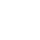 9. 6.  (petak uz  Tijelovo) GO od  13.7.  GO do  18.8.  UKUPNO DANA   A+D+E+F   30  31  30  31  31  28  31  30  31  30  31  31  A+D+  E+F  365  RUJAN 08. 9. (UNESCO) Međunarodni dan pismenosti – S.Sabljak 10.9. Hrvatski olimpijski dan – UČITELJI TZK 21.9. Međunarodni dan mira 22. 9. Nacionalni dan borbe protiv nasilja nad ženama 26. 9. Europski dan jezika – UČITELJICE STRANIH JEZIKA (I. Pleskalt) 29. 9. Dan Grada Bjelovara – UČITELJICE POVIJESTI (K. Prašnički) 30.9. Europski školski sportski dan – UČITELJI TZK (M. Novoselec) LISTOPAD 1.10. Međunarodni dan starijih osoba 4. 10. Međunarodni dan zaštite životinja – UČITELJICE RN (H.Horak) 5. 10. Svjetski dan učitelja – IZLET UČITELJA POVODOM SVJETSKOG DANA UČITELJA, NENASTAVNI DAN 8. 10. Dan neovisnosti 9.-12.10. Dječji tjedan – UČITELJICE RN – DOGAĐANJA NA KORZU14.10. Erasmus+ Days – Helena Gustović Ljubić 15. 10. Svjetski dan pješačenja 15.10.-15.11. Mjesec hrvatske knjige – KNJIŽNIČARKA, UČITELJICE HJ (J. Kalem) 10. 10. Dani kruha – Dani zahvalnosti za plodove  zemlje  - UČITELJICE RN (N. Hrga, A.Unger, Lj.Vujčić, L.Dolenčić) 10. 10. Tjedan Crvenog križa – SOLIDARNOST NA DJELU – Z.Biškup 20. 10. Svjetski dan jabuke 29.10. Dan Ujedinjenih naroda – J.Car 31.10. Svjetski dan štednje STUDENI 1. 11. Svi sveti - Dan spomena na mrtve – UČITELJI VJERONAUKA ( I. Pavlović Mikulić) 14.11. Svjetski dan dijabetesa – M.Puc, K. Aušperger 16.11. Međunarodni dan tolerancije – STRUČNE SURADNICE (Z. Brebrić) 18.11. Dan sjećanja na žrtve Vukovara – UČITELJICE POVIJESTI (J. Halgaš) 20. 11. Međunarodni dan djeteta – D.Pintarić 25.11. Međunarodni dan borbe protiv nasilja nad ženama PROSINAC 1. 12. Svjetski Dan borbe protiv AIDS-a  3. 12. Međunarodni dan osoba s posebnim potrebama – STRUČNE SURADNICE  (T. Landsman) 6. 12. Sveti Nikola – UČITELJICE RN (V. Čanić, L.Dolenčić, M.Šebalj, M.Kotarščak) 10.12. Dan prava čovjeka 14.-23.12. Razredne Božićne svečanosti,  u MŠ, PŠ – UČITELJICE RN 14.-23.12. nastup na Adventu – Jasna Kalem i Sanela Derges 14.-23.12. humanitarna prodaja proizvoda zadruge Košnica – Z. Biškup 25.12. Božić – blagdan u RH – UČITELJI VJERONAUKA (M. Špoljarić, A.Savić) SIJEČANJ 1.1. Nova godina – blagdan u RH 15. 1. Dan međunarodnog priznanja RH - UČITELJICE POVIJESTI (K. Prašnički) 27. 1. Međunarodni dan sjećanja na Holokaust – Svjetski dan vjerske slobode –Dan sprječavanja nasilja protiv čovječnosti – UČITELJICE POVIJESTI (J. Halgaš) VELJAČA 7.2. Dan sigurnijeg interneta – N. Ljubić Klemše 11.2. Međunarodni dan žena i djevojaka u znanosti – M. Barusić Rep 13.2. Svjetski dan radija (UNESCO) – D.Barišić 14. 2. Dan zaljubljenih -  Valentinovo – UČITELJICE RN (M.J. Korunčev), PN K.Pinter 14.2.-20.2. Tjedan psihologije – M. Ileković 21. 2. Međunarodni dan materinskog jezika – M. Ištok 21.2. Fašnik – maskenbal  - učiteljice RN MŠ i PŠ (J. Aušperger), svaka u svom razredu  učitelji PN prva dva sata  zadnja srijeda u veljači (22.2.) Dan ružičastih majica – Z.Brebrić, T.Landsman OŽUJAK 6.3. Hrvatski dan nepušenja – Dan bez dima – D.Gomaz 8.3. Međunarodni dan žena (UNESCO) – D.Barišić, D.P.Topalović 30.3. Projektni dan 11. – 17. 3. Dani hrvatskog jezika – UČITELJICE HJ – S. Derges 19.3. Dan očeva – UČITELJICE RN (N.Puljić) 21.3. Prvi dan proljeća – Svjetski dan šuma – M.Matenda 21.3. Svjetski dan poezije – S.Sabljak 22.3. Svjetski dan zaštite voda – M. Puc 27.3. Svjetski dan kazališta TRAVANJ 1.4. Međunarodni dan šale – V.Šveda 2.4. Međunarodni dan dječje knjige – T.Adžam 7. 4. Svjetski dan zdravlja – M.Kranjčević 9. 4. Uskrs – UČITELJI VJERONAUKA – M. Savić 22. 4. Dan planeta Zemlje – UČITELJICE RN – R.Novalić 22.4. Dan hrvatske knjige – J.Kalem 29.4. Svjetski dan plesa – Lj.Dominko SVIBANJ 1.5. Međunarodni praznik rada – blagdan u RH 4.5. Svjetski dan smijeha 11.5. Majčin dan – UČITELJICE RN – S.K.Mrzlečki 9. 5. Dan Europe, eTwinning dan – J.Car, H.G.Ljubić 13.5. DAN ŠKOLE – školska javna priredba – M.Ištef, A.Unger 15.5. Međunarodni dan obitelji – S.Cvančić 17.5. Međunarodni dan muzeja - J.Predragović 22.5. Dan zaštite prirode i biološke raznolikosti – S.Kamber LIPANJ 4.6. Međunarodni dan nevine djece - žrtava agresije 5.6. Svjetski dan zaštite okoliša – I.Banjeglav 8.6. Svjetski dan mora SRPANJ Svečana podjela svjedodžbi učenicima osmih razreda – Mateja Ištok, Sanja Sabljak                    SADRŽAJ RADAMJESEC                       IZVRŠITELJI  NOSITELJI                        1.Nacrt Školskog kurikuluma2.Nacrt Godišnjeg plana i programa rada škole3.Plan  individualnog stručnog usavršavanja4. Godišnji plan i program rada Građanskog odgoja i obrazovanjarujan/listopadravnateljica, stručne suradnice, učitelji RN,PN UČITELJSKO VIJEĆE1.Usustavljivanje školske i razredne discipline 2.Uspjeh učenika3.Stručno usavršavanje učitelja i stručnih suradnikastudeni ravnateljica, stručne suradnice, učitelji RN,PN UČITELJSKO VIJEĆE1.Izvješća na kraju I. polugodišta-uspjeh učenika2.Usustavljanje školske i razredne discipline prosinac ravnateljica, stručne suradnice, učitelji RN,PNRAZREDNO VIJEĆE1.Stručno usavršavanje učitelja i stručnih suradnika2.Usustavljanje školske i razredne discipline siječanjravnateljica, stručne suradnice, učitelji RN,PNUČITELJSKO VIJEĆE1.Usustavljanje školske i razredne discipline 2.Uspjeh učenikaveljača ravnateljica, stručne suradnice, učitelji RN,PN RV PN/RN1.Vanjsko vrednovanje2.Stručno usavršavanje učitelja i stručnih suradnika3.Usustavljanje školske i razredne discipline 4.Uspjeh učenikaožujak ravnateljica, stručne suradnice, učitelji RN,PNUČITELJSKO VIJEĆERAZREDNO VIJEĆE PN/RN1.Pripreme za Dan škole2.Usustavljanje školske i razredne discipline travanj ravnateljica, stručne suradnice, učitelji RN,PNRV RN/PN1.Odluka o dodjeli nagrade „Zlatno pero“ najboljem učeniku/ci generacije osmih razreda2.Usustavljanje školske i razredne discipline 3.Uspjeh učenikasvibanj ravnateljica, stručne suradnice, učitelji RN,PNUČITELJSKO VIJEĆE1.Izvješća na kraju II. polugodišta2.Usustavljanje školske i razredne discipline 3.Uspjeh učenikalipanj ravnateljica, stručne suradnice, učitelji RN,PNUČITELJSKO VIJEĆERAZREDNO VIJEĆE2.Izvješća s  dopunskog radasrpanj ravnateljica, stručne suradnice, učitelji RN,PNUČITELJSKO VIJEĆE1.Izvješća s  popravnih ispita2.Izvješće o realizaciji GPP-a3.Razredno vijeće petih razreda4.IOOP,PIPUkolovozravnateljica, stručne suradnice, učitelji RN,PNUČITELJSKO VIJEĆERAZREDNO VIJEĆEPred.HJLKGKEN.JEN.JNJ.J.NJ.J.MATPRIBIOVJ INFKEMFIZPID  POVGEOTKTZKUKUPNORAZ.MATPRIFIZPOVGEOTZK1.A1753535 70 701407070701057701.B1753535 70 701407070 701057702.A1753535 70 701407070701057702.B1753535 70 701407070701057702.C175353570701407070701057703.A175353570701407070701057703.B1753535 70 701407070701057704.A1753535 70 7070701407070105708404.B1753535 70 7070701407070105708405.A1753535105105707014052,570707052,535709805.B1753535105105707014052,570707052,535709805.C1753535105105707014052,570707052,535709805.D1753535105105707014052,570707052,535709806.A175353510510570701407070707070357010156.B175353510510570701407070707070357010156.C175353510510570701407070707070357010156.D175353510510570701407070707070357010157.A1403535105105707014070707070707070357011207.B1403535105105707014070707070707070357011207.C1403535105105707014070707070707070357011207.D1403535105105707014070707070707070357011208.A1403535105105707014070707070707070357011208.B1403535105105707014070707070707070357011208.C1403535105105707014070707070707070357011208. D140353510510570701407070707070707035701120PODRUČNA ŠKOLA  NOVE PLAVNICEPODRUČNA ŠKOLA  NOVE PLAVNICEPODRUČNA ŠKOLA  NOVE PLAVNICEPODRUČNA ŠKOLA  NOVE PLAVNICEPODRUČNA ŠKOLA  NOVE PLAVNICEPODRUČNA ŠKOLA  NOVE PLAVNICEPredHJLKGKGKENG.J.ENG.J.VJ.NJEM.J.MATINFINFBIO.KEM.FIZPIDPOVGEO TKTZKUKUPNO1.175353535707070140 70 70701057702.A175353535707070140 70 70701057702.B175353535707070140 70 70701057703.175353535707070140 70 70701057704.175353535707070140 70 7070105770PODRUČNA  ŠKOLA CIGLENAPODRUČNA  ŠKOLA CIGLENAPODRUČNA  ŠKOLA CIGLENAPODRUČNA  ŠKOLA CIGLENAPODRUČNA  ŠKOLA CIGLENAHJLKGKGKENG.J.ENG.J.INFNJEM.J.MATPRI VJBIOKEMFIZPIDPOVGEOTKTZKUKUPNO1./2.17535353570707014070701057703.A17535353570707014070701057703.B17535353570707014070701057704.175353535707070   7014070105708405.17535353510510570        7014052,5707052,535709806.17535353510510570 70      14070707070707010157.1403535351051057070       140707070707070357011208.1403535351051057070      14070707070707035701120 PŠ TOMAŠ PŠ TOMAŠ PŠ TOMAŠ PŠ TOMAŠ PŠ TOMAŠPredHRVLKGKGKENG.J.VJVJNJEM.J.MATPIDPIDINFKEMFIZPRIPOV GEOTKTZKUKU2./3./4.175353535707070140 70 70 70105770PŠ KLOKOČEVACPŠ KLOKOČEVACPŠ KLOKOČEVACPŠ KLOKOČEVACPŠ KLOKOČEVACPŠ KLOKOČEVACPRED.HRVLKGKENGENGNJ.NJ.MATPRIBIO VJ INF KEMFIZPIDPOV GEOTKTZKUKU1./3.1753535 70 701407070701057702./4.1753535 70 70140707010570840NASTAVNI PREDMETRAZREDBROJ GRUPA        BROJ SATI TJEDNO/GODIŠNJE UČITELJ IZVRŠITELJENGLESKI JEZIK5.- 8. MŠ11/35VALENTINA CEPANECENGLESKI JEZIK1.-4. NPL11/35IVANA PLESKALTENGLESKI JEZIK5.- 8. CIGLENA11/35MARTINA SALAJSTER FIZIKA7.,8. MŠ11/35TOMISLAV POTAKMATEMATIKA5., 8.11/35MATEJA BARUSIĆ REPMATEMATIKA5.-8.CIGL.11/35ANITA PERKOVIĆMATEMATIKA7.11/35MIRJANA MARTINJAKMATEMATIKA6.11/35JELA GALUNIĆHRVATSKI JEZIK5.-8.11/35JASNA KALEMHRVATSKI JEZIK5.-8.1 1/35SANELA DERGESINFORMATIKA5.11/35GORAN JARČOVKEMIJA7., 8.11/35ELIZABETA RAJIČUKUPNO:12               12/420Dopunska nastava organizira  se tjedno iz predmeta u kojima učenici imaju teškoća u savladavanju nastavnih sadržaja. U radu s njima učitelji primjenjuju individualne metodičke postupke, a program rada i praćenje njihovog napredovanja evidentira  se u posebne obrasce. Učitelji razredne nastave imaju tjedno po 1 sat dopunske nastave, a evidentiraju ih u za to posebne obrasce i e-dnevnik.Dopunska nastava organizira  se tjedno iz predmeta u kojima učenici imaju teškoća u savladavanju nastavnih sadržaja. U radu s njima učitelji primjenjuju individualne metodičke postupke, a program rada i praćenje njihovog napredovanja evidentira  se u posebne obrasce. Učitelji razredne nastave imaju tjedno po 1 sat dopunske nastave, a evidentiraju ih u za to posebne obrasce i e-dnevnik.Dopunska nastava organizira  se tjedno iz predmeta u kojima učenici imaju teškoća u savladavanju nastavnih sadržaja. U radu s njima učitelji primjenjuju individualne metodičke postupke, a program rada i praćenje njihovog napredovanja evidentira  se u posebne obrasce. Učitelji razredne nastave imaju tjedno po 1 sat dopunske nastave, a evidentiraju ih u za to posebne obrasce i e-dnevnik.Dopunska nastava organizira  se tjedno iz predmeta u kojima učenici imaju teškoća u savladavanju nastavnih sadržaja. U radu s njima učitelji primjenjuju individualne metodičke postupke, a program rada i praćenje njihovog napredovanja evidentira  se u posebne obrasce. Učitelji razredne nastave imaju tjedno po 1 sat dopunske nastave, a evidentiraju ih u za to posebne obrasce i e-dnevnik.R.BRPREDMETRAZREDBROJ GRUPAUČITELJ IZVRŠITELJBROJ SATI TJEDNO/GODIŠNJEHRVATSKI JEZIK7.1MATEJA IŠTOK1/35HRVATSKI JEZIK8.1MIRJANA IŠTEF1/35MATEMATIKA6.1MIRJANA MARTINJAK1/35MATEMATIKA8.1MATEJA BARUSIĆ REP1/35ENGLESKI JEZIK8.1HELENA GUSTOVIĆ LJUBIĆ1/35ENGLESKI JEZIK4.NPL1IVANA PLESKALT1/35NJEMAČKI JEZIK5.1KORNELIJA PINTER1/35NJEMAČKI JEZIK7.,8.1DORIS BANUŠIĆ DUVNJAK1/35FIZIKA7.,8.1TOMISLAV POTAK 1/35GEOGRAFIJA5.1ZVONIMIR BIŠKUP1/35GEOGRAFIJA6., 7.,8.2JONATAN CAR2/70INFORMATIKA 4.,6.,7., 8.1 GORAN JARČOV1/35TEHNIČKA KULTURA5.-8.1TATJANA KOS1/35KEMIJA7.,8.1ELIZABETA RAJIČ1/35VJERONAUK5.1MARIO ŠPOLJARIĆ1/35POVIJEST7.1KRISTINA PRAŠNIČKI1/35 UKUPNO PN UKUPNO PN16 UKUPNO SATI:17/595BROJ UČENIKABROJ POMOĆNIKA/CATRAJANJE NEPUNOG RADNOG VREMENA SATI RADA                 12                  1205.09.2022. – 21.06.2023.prema rasporedu sati uč. NASTAVNI PREDMET- PREDMETNO PODRUČJE                           SUDJELOVANJE UČENIKA PO RAZREDIMA                           SUDJELOVANJE UČENIKA PO RAZREDIMA                           SUDJELOVANJE UČENIKA PO RAZREDIMA                           SUDJELOVANJE UČENIKA PO RAZREDIMA                           SUDJELOVANJE UČENIKA PO RAZREDIMA                           SUDJELOVANJE UČENIKA PO RAZREDIMA                           SUDJELOVANJE UČENIKA PO RAZREDIMA                           SUDJELOVANJE UČENIKA PO RAZREDIMA1.R.2.R.3.R.4.R.5.R.6.R.7.R.8.R.HRVATSKI JEZIKDADALIDRANODA DA  DA DADADADADALIKOVNO STVARALAŠTVODADADADAENGLESKI JEZIKDANJEMAČKI JEZIKDAMATEMATIKADADADADADABIOLOGIJADADAKEMIJA DADAFIZIKADAPOVIJESTDADAGEOGRAFIJADADADADATEHNIČKO STVARALAŠTVODADADADAINFORMATIKADADADADASIGURNO U PROMETUDAHRVATSKI CRVENI KRIŽDADADADAVJERONAUČNA OLIMPIJADADANositelji:  Tomislav Potak, Maja Puc, Jela Galunić, Klaudija Aušperger  Elizabeta Rajičopis projekta  Ekipno, online natjecanje djevojčica u znanju iz kemije, biologije, fizike i matematike.   Ekipu čine učenice sedmih i osmih razreda (2+2).ciljevi i namjena  Cilj je kod djevojčica sedmih i osmih razreda probuditi ili produbiti ljubav prema STEM području i razvijati kompetencije 21. stoljeća kao što su suradnja, kritičko mišljenje, kreativnost i komunikacija. Motivirati učenice da odaberu STEM područje i bave se njime izvan redovitih školskih programa te odabru STEM kao životni poziv.  način realizacije  Natjecanje se sastoji od 20 zadataka, po pet iz pojedinog predmeta. U natjecanju sudjeluje četveročlana ekipa, a jedna škola može prijaviti više ekipa. Natjecanje se odvija u našoj školi. Zadatci su isključivo logički iz školskog nastavnog sadržaja primjerenog uzrastu.  Učenici rješavaju zadatke koje je organizator pripremio prema, od organizatora, propisanim propozicijama.   vremenik  ožujka 2023. troškovnik    Troškova sudjelovanja nema.način vrednovanja i praćenja  Vrednovanje i rangiranje rezultata natjecanja od strane organizatora.  Za najbolje ekipe su osigurane nagrade.RUJAN 08. 9. (UNESCO) Međunarodni dan pismenosti – S.Sabljak 10.9. Hrvatski olimpijski dan – UČITELJI TZK 21.9. Međunarodni dan mira 22. 9. Nacionalni dan borbe protiv nasilja nad ženama 26. 9. Europski dan jezika – UČITELJICE STRANIH JEZIKA (I. Pleskalt) 29. 9. Dan Grada Bjelovara – UČITELJICE POVIJESTI (K. Prašnički) 30.9. Europski školski sportski dan – UČITELJI TZK (M. Novoselec) LISTOPAD 1.10. Međunarodni dan starijih osoba 4. 10. Međunarodni dan zaštite životinja – UČITELJICE RN (H.Horak) 5. 10. Svjetski dan učitelja – IZLET UČITELJA POVODOM SVJETSKOG DANA UČITELJA, NENASTAVNI DAN 8. 10. Dan neovisnosti 9.-12.10. Dječji tjedan – UČITELJICE RN – DOGAĐANJA NA KORZU 15. 10. Svjetski dan pješačenja 15.10.-15.11. Mjesec hrvatske knjige – KNJIŽNIČARKA, UČITELJICE HJ (J. Kalem) 10. 10. Dani kruha – Dani zahvalnosti za plodove  zemlje  - UČITELJICE RN (N. Hrga, A.Unger, Lj.Vujčić, L.Dolenčić) 10. 10. Tjedan Crvenog križa – SOLIDARNOST NA DJELU – Z.Biškup 20. 10. Svjetski dan jabuke 29.10. Dan Ujedinjenih naroda – J.Car 31.10. Svjetski dan štednje STUDENI 1. 11. Svi sveti - Dan spomena na mrtve – UČITELJI VJERONAUKA ( I. Pavlović Mikulić) 14.11. Svjetski dan dijabetesa – M.Puc, K. Aušperger 16.11. Međunarodni dan tolerancije – STRUČNE SURADNICE (Z. Brebrić) 18.11. Dan sjećanja na žrtve Vukovara – UČITELJICE POVIJESTI (J. Halgaš) 20. 11. Međunarodni dan djeteta – D.Pintarić 25.11. Međunarodni dan borbe protiv nasilja nad ženama PROSINAC 1. 12. Svjetski Dan borbe protiv AIDS-a  3. 12. Međunarodni dan osoba s posebnim potrebama – STRUČNE SURADNICE  (T. Landsman) 6. 12. Sveti Nikola – UČITELJICE RN (V. Čanić, L.Dolenčić, M.Šebalj, M.Kotarščak) 10.12. Dan prava čovjeka 14.-23.12. Razredne Božićne svečanosti,  u MŠ, PŠ – UČITELJICE RN 14.-23.12. nastup na Adventu – Jasna Kalem i Sanela Derges 14.-23.12. humanitarna prodaja proizvoda zadruge Košnica – Z. Biškup 25.12. Božić – blagdan u RH – UČITELJI VJERONAUKA (M. Špoljarić, A.Savić) SIJEČANJ 1.1. Nova godina – blagdan u RH 15. 1. Dan međunarodnog priznanja RH - UČITELJICE POVIJESTI (K. Prašnički) 27. 1. Međunarodni dan sjećanja na Holokaust – Svjetski dan vjerske slobode –Dan sprječavanja nasilja protiv čovječnosti – UČITELJICE POVIJESTI (J. Halgaš) VELJAČA 7.2. Dan sigurnijeg interneta – N. Ljubić Klemše 11.2. Međunarodni dan žena i djevojaka u znanosti – M. Barusić Rep 13.2. Svjetski dan radija (UNESCO) – D.Barišić 14. 2. Dan zaljubljenih -  Valentinovo – UČITELJICE RN (M.J. Korunčev), PN K.Pinter 14.2.-20.2. Tjedan psihologije – M. Ileković 21. 2. Međunarodni dan materinskog jezika – M. Ištok 21.2. Fašnik – maskenbal  - učiteljice RN MŠ i PŠ (J. Aušperger), svaka u svom razredu  učitelji PN prva dva sata  zadnja srijeda u veljači (22.2.) Dan ružičastih majica – Z.Brebrić, T.Landsman OŽUJAK 6.3. Hrvatski dan nepušenja – Dan bez dima – D.Gomaz 8.3. Međunarodni dan žena (UNESCO) – D.Barišić, D.P.Topalović 30.3. Projektni dan 11. – 17. 3. Dani hrvatskog jezika – UČITELJICE HJ – S. Derges 19.3. Dan očeva – UČITELJICE RN (N.Puljić) 21.3. Prvi dan proljeća – Svjetski dan šuma – M.Matenda 21.3. Svjetski dan poezije – S.Sabljak 22.3. Svjetski dan zaštite voda – M. Puc 27.3. Svjetski dan kazališta TRAVANJ 1.4. Međunarodni dan šale – V.Šveda 2.4. Međunarodni dan dječje knjige – T.Adžam 7. 4. Svjetski dan zdravlja – M.Kranjčević 9. 4. Uskrs – UČITELJI VJERONAUKA – M. Savić 22. 4. Dan planeta Zemlje – UČITELJICE RN – R.Novalić 22.4. Dan hrvatske knjige – J.Kalem 29.4. Svjetski dan plesa – Lj.Dominko SVIBANJ 1.5. Međunarodni praznik rada – blagdan u RH 4.5. Svjetski dan smijeha 11.5. Majčin dan – UČITELJICE RN – S.K.Mrzlečki 9. 5. Dan Europe, eTwinning dan – J.Car, H.G.Ljubić 12.5. DAN ŠKOLE – školska javna priredba – M.Ištef, A.Unger 15.5. Međunarodni dan obitelji – S.Cvančić 17.5. Međunarodni dan muzeja - J.Predragović 22.5. Dan zaštite prirode i biološke raznolikosti – S.Kamber LIPANJ 4.6. Međunarodni dan nevine djece - žrtava agresije 5.6. Svjetski dan zaštite okoliša – I.Banjeglav 8.6. Svjetski dan mora SRPANJ Svečana podjela svjedodžbi učenicima osmih razreda – Mateja Ištok, Sanja Sabljak JAVNA PRIREDBA POVODOM DANA ŠKOLE ODRŽAT ĆE SE u petak, 12.05.2023. godine  U 18,00 SATI                                R.BR.NASLOVI ČASOPISA1.Smib2.Prvi izbor3.Moj planet4.Modra lasta5.Ekološki glasnik6.Meridijani7.Priroda 8.Dijete, obitelj, škola9.Bjelovarski učitelj10.Zrno11.Napredak12.Dijete i društvo13.Hrvatske šumeNASLOVI TJEDNIKA1.Školske novineUpisi učenika u 1. razredOd 2. mjeseca tekuće godine do početka nastavne godineSistematski pregledi učenika 5. i 8. razredaTijekom nastavne godine (I. polugodište)Obavezna imunizacija učenikaUpisi u 1. razred – MO-PA-RU, rubeola, parotitis)Obavezna imunizacija učenika1. razred DI-TE+IPVObavezna imunizacija učenika6. razred – HEP B – tri dozeObavezna imunizacija učenika7. razredi – PPD + BCGObavezna imunizacija učenika8. razredi – DI-TE-IPVZdravstveni odgoj i promicanje zdravljaTijekom cijele godine svi učeniciSavjetodavni radTijekom cijele godine svi učeniciMirjana Matendadipl. učiteljica razredne nastaveizvrsna savjetnicaNataša Ljubić Klemše mr. odgojnih znanostisavjetnicaZdenka Brebrićdr. sc. obr.znanosti i dipl. pedagogizvrsna savjetnicaRenata Horžićdipl. učiteljica razredne nastavesavjetnicaSanja Sabljakprof. hrvatskog jezikasavjetnicaDanica Barišićprof.glazbene kulturesavjetnicaHelena Gustović Ljubićdipl.uč.razredne nastave s pojačanim predmetom engleski jeziksavjetnica Ivana Pleskaltmr. odgojnih znanostimentoricaREDNI BROJ STRUČNOG SKUPA SADRŽAJ RADA – TEME OBLIK RADA (predavanje, radionica, pre- davanje i radio- nica, prikaz nast. rada, ostalo) PREDAVAČI, VODITELJI RADIONICA I DRUGO TRAJANJE RADIONICE, PREDAVA- NJA,… VRIJEME ODRŽAVANJA STRUČNOG SKUPA NAPOMENA 1. Izrada plana i programa rada Školskog stručnog vijeća učitelja RN u šk. god. 2022./23. Aktualna problematika:  planiranje i programiranje izvanučionične nastave, terenske nastave, izleta i škole u prirodi – po razredima Izrada školskog kurikuluma Razredni aktivi –  kvalitetno planiranje i programiranje suvremenih nastavnih metoda  i  sadržaja radi primjene u životnim situacijama i cjeloživotnom učenju metoda razgovora metoda razgovora; rasprava;  kružna komunikacija rad u grupama rad po razrednim  aktivimavoditeljica školskog aktiva RN i članovi školskog aktiva RN članovi školskog aktiva RN članovi aktiva RN 2 sata 2 sata VIII. mjesec IX. mjesec 2. Aktualnosti vezane uz školsku praksu  izvještavanje; metoda razgovora; kružna komunikacija članovi Povjerenstva za prevenciju nasilja u školi; školski pedagog i defektolog; voditeljica školskog aktiva RN; članovi školskog aktiva RN XI. mjesec 3. 4. Aktualna problematika – analiza uspjeha učenika na kraju I. pol. – osvrt na probleme i teškoće rada u I. pol. sa smjernicama i zaključcima za uspješniji rad u II. pol. Kompetencije i profesionalizacija učitelja Analiza rada tijekom školske godine i osvrt na uspjeh i postignute rezultate Analiza postignutih rezultata u redovnom odgojno-obrazovnom procesu, kao i u izvannastavnom procesu u protekloj školskoj godini metoda razgovora predavanje rasprava; debata;  metoda analize metoda analize; metoda razgovora; kružna komunikacija voditeljica školskog aktiva RN defektologinja Tatjana  Landsman i voditeljica školskog aktiva RN  članovi aktiva RN članovi aktiva RN 2 sata 2 sata II. mjesec V. mjesec VRIJEME ODRŽAVANJASADRŽAJI RADA ( TEME )Početkom 1. polugodišta( 05.09. – 09.09. 2022. )( Planirana 2 sata rada ŠSV-a )1. Novi kolege ( Ivana Pavlović Mikulić i Mario Špoljarić ) – uvodni pozdrav i dobrodošlica2. Analiza nastavnih planova i programa te usvajanje Godišnjeg izvedbenog kurikuluma  za vjeronauk3. Kriteriji vrednovanja4. Stručna usavršavanja u predstojećoj školskoj godini5. Organizacija i provedba školskog natjecanje iz vjeronauka – Vjeronaučna olimpijada6. Organizacija i provedba izvannastavnih aktivnosti i dodatne nastave vjeronauka7. Pitanja i prijedloziZavršetak 1. polugodišta( 28.12. – 30.12. 2022. )( Planirana 2 sata rada ŠSV-a )1. Realizacija nastavnih planova i programa tijekom 1. polugodišta2. Izvješće o sudjelovanju na Županijskim stručnim vijećima3. Ususret školskom i županijskom natjecanju – Vjeronaučna olimpijada ( Mario Savić )4. Izvješće sa Zimske katehetske škole ( Zagreb )5. Kako uspješno realizirati projekt – „Sveci“  ( Ivana Pavlović Mikulić ) – primjer dobre prakse6. Pitanja i prijedloziTijekom 2. polugodišta( 17. 04. – 21. 04. 2023.)( Planirana 2 sata rada ŠSV-a )1. Školska natjecanja – osvrt i analiza2. Izvješće sa Proljetne katehetske škole ( Zagreb )3. Izvješće sa ŽSV-a4. Pitanja i prijedloziNakon završetka nastavne godine( 26.06. – 30.06.2023. )( Planirana 2 sata rada ŠSV-a )1. Realizacija nastavnih planova i programa tijekom nastavne godine 2022./2023.2.Vrednovanje rada učenika i izvješće o zaključnim ocjenama3. Prijedlog zaduženja vjeroučitelja za narednu školsku godinu4. Osvrt na sudjelovanje u radu Katehetskih škola ( Zimska, proljetna ) kao i sudjelovanja na ŽSV-ma5.Pitanja i prijedloziPrije početka nove školske godine( 21.08. – 25.08. 2023. )( Planirana 2 sata rada ŠSV-a )                            1. Prijedlog školskog kurikuluma nastavnog predmeta vjeronauk za školsku godinu 2023./2024.2. Prijedlog plana i programa rada ŠSV-a u 2023./2024.3. Elementi i kriteriji vrednovanja odgojno-obrazovnih ishoda u nastavi vjeronauka4. Pitanja i prijedloziVRIJEME REALIZACIJE:TEME:Kolovoz, 2022.1. Prijedlozi za unaprjeđenje rada u šk. god. 2022./2023. (projekti, prijedlozi za nove INA,...), materijalne potrebe2. Plan za GPP 2022./2023.3. Izbor voditelja ŠSV-a4. Kriteriji ocjenjivanja5. Plan stručnog usavršavanja6. Pitanja i prijedloziProsinac, 2022.1. Tema: Rad s darovitim učenicima, Mirela Ileković, psihologinja2. Tema: Mentalno zdravlje: 3P koraci prve pomoći - radionica – Maja Puc, Klaudija Aušperger3. Pitanja i prijedloziLipanj, 2023.1. Ostvarenost kurikuluma za šk.god. 2022./23.2. Utvrđivanje prijedloga tjednog zaduženja učitelja / -ica za novu školsku godinu3. Osvrt na učenička postignuća4. Izvješća sa sudjelovanja na stručnim usavršavanjima – primjeri dobre prakse i razmjena ideja5. Pitanja i prijedloziVRIJEME SADRŽAJ RADA ZADUŽENJA IX. mjesec 1. Godišnji plan i program aktiva 2. Izrada kurikuluma povijesti i geografije 3. Izrada prilagođenih programa u       nastavi povijesti i geografije 5. Termini stručnih usavršavanja  6. Terenska nastava Jonatan Car predmetni učitelji XI. mjesec . 1. Izvješće sa stručnih seminara 2. Multimedija  3. Karta u nastavi predmetni učitelji I. mjesec 1. Izvješće sa stručnih seminara 2.Realizacija nastave povijesti i geografije na kraju     prvog polugodišta 3. Korisni programi u nastavi 4. Multimedija u nastavi povijesti i geografije predmetni učitelji III. mjesec 1.Nastavne metode-primjeri prakse 2. Izvješće sa natjecanja 3. Pripreme za natjecanje predmetni učitelji V. mjesec 1.Realizacija nastave povijesti i geografije na kraju drugog     polugodišta 2. Osvrt na terensku nastavu  predmetni učitelji RED. BROJ TEME VRIJEME  DOGAĐANJA NOSITELJI: 1. Plan i program ŠSV-a Kurikulum Vrednovanje odgojno-obrazovnih ishoda u nastavnom predmetu rujan 2022. Članovi stručnog vijeća 2. Primjena online alata u nastavi Diseminacija KA1 projekta „Our Rule- Healthier and Greener School“. Natjecanja učenika Studeni/prosinac 2022. Članovi stručnog vijeća (informatika) Članovi stručnog vijeća – mentori učenika 3. Alati dinamičke geometrije u nastavi ožujak 2023. Članovi stručnog vijeća (matematika) 4. Važnost manualnog rada Analiza rada ŠSV tijekom školske godine lipanj 2023. Član stručnog vijeća (tehnička kultura) 5. Primjena microbitova kolovoz 2023. Članovi stručnog vijeća (informatika) VRIJEME ODRŽAVANJASADRŽAJI RADA(TEME)početkom 1. polugodišta(19. – 23. 9. 2022.)(Planirana su 2 sata rada ŠSVa.)Analiza nastavnih planova i programa te usvajanje GIK-a za engleski i njemački jezik i Okvirnih planova i programa (redovna i izborna nastava)Projekt European Day of Languages - dogovor o obilježavanjuStručno usavršavanje – Environmental education, učiteljica engleskoga jezika Helena Gustović LjubićOrganizacija i provedba školskog natjecanja Spelling ELFPitanja i prijedlozikrajem 1. polugodišta(12. – 16. 12. 2022.)(Planirana su 2 sata rada ŠSVa.)Realizacija nastavnih planova i programa tijekom 1. polugodištaIzvješće o sudjelovanju i temama rada Županijskih i Međužupanijskih stručnih vijeća te Državnih skupovaŠkolska i županijska natjecanja učenika 8.r. u organizaciji AZOO-aMeđunarodno natjecanje HIPPO Competition Školski projekt Harry Potter Night – provedba aktivnosti Stručno usavršavanje – Musik im Unterricht, učiteljica njemačkoga jezika Doris Banušić DuvnjakDeutsch Lehren Lernen, učiteljica njemačkoga jezika Kornelija PinterPitanja i prijedlozitijekom 2. polugodišta(13. – 17. 3. 2023.)(Planirana su 2 sata rada ŠSVa.)Osvrt na školska i županijska natjecanja učenika 8.r.Dogovor o provedbi županijskog natjecanja Spelling ELFStručno usavršavanje – Učenje o tradiciji i kulturama europskih država te međunarodna suradnja u multimedijskom okružju, učiteljica engleskoga jezika Ivana PleskaltErasmus+project Our Rule – Healthier and Greener School (KA1) zajedničko izlaganje učiteljica engleskoga jezikaPitanja i prijedlozinakon završetka nastavne godine(26. – 30. 6. 2023.)(Planirana su 2 sata rada ŠSVa.)1. Realizacija nastavnih planova i programa tijekom nastavne godine 2022./2023.2. Vrednovanje rada učenika i izvješće o zaključenim ocjenama3. Dogovor o zaduženjima učiteljica stranih jezika za nastavnu godinu 2023./2024.4. Izvješće o sudjelovanju i temama rada Županijskih i Međužupanijskih stručnih vijeća te državnih skupova5. Stručno usavršavanje – Inspirating Healthy Lifestyle – Personality Colours, učiteljica engleskoga jezika Petra Turković6. Pitanja i prijedloziprije početka nove školske godine(21. – 25. 8. 2023.)(Planirana su 2 sata rada ŠSVa.)1. Prijedlog Školskog kurikuluma za strane jezike za šk. god. 2023./2024.2. Prijedlog Plana i programa rada ŠSVa za šk. god. 2023./2024.. s odabirom stručno-pedagoških tema3. Elementi i kriteriji vrednovanja odgojno- obrazovnih ishoda u nastavi engleskoga i njemačkoga jezika4. Stručno usavršavanje –Integrating Creativity and Innovation into Teaching, učiteljica engleskoga jezika Valentina Cepanec5. Pitanja i prijedloziSadržaj rada Ciljevi i zadaci Nositelj aktivnosti Sociološki i komunikacijski oblici rada i načini realizacije Vrijeme  Napomena Prvi sastanak ŠSV-a donošenje godišnjih planova -izrada kriterija vrednovanja -podjela slobodnih aktivnosti -izrada prijedloga za školski kurikulum -izrada plana realizacije GOO-a svi članovi ŠSV-a razgovor -pisanje prijedloga za školski kurikulum kolovoz, rujan suradnja s ravnateljicom škole Sudjelovanje na likovnim i literarnim natječajima realizirati sudjelovanje svih zainteresiranih učenika na likovnim i literarnim natječajima u organizaciji MZOŠ, AZOO i dr. kroz dodatne sadržaje u nastavi i slobodne aktivnosti učitelji likovne kulture, hrvatskog jezika i češkog jezika i kulture stručni rad s učenicima -izmjena informacija o prispjelim natječajima -opremanje i slanje radova u suradnji s tajništvom škole tijekom cijele nastavne godine -suradnja s voditeljicom Tima za kulturnu i javnu djelatnost škole -suradnja s MZOŠ, AZOO, udrugama, školama i drugim kulturnim institucijama  Sudjelovanje u programima Gradske knjižnice Petar Preradović  -omogućiti zainteresiranim učenicima odlazak na susrete s književnicima, izložbe, radionice i sl.  - školska knjižničarka, ostali učitelji Hrvatskog jezika -stručni rad s učenicima -organizacija odlaska u suradnji s ravnateljicom i djelatnicima gradske knjižnice -oglašavanje o događaju na mrežnim stranicama škole tijekom cijele nastavne godine suradnja s djelatnicima gradske knjižnice i ravnateljicom škole Realizacija izvanučioni -čne nastave u školskoj knjižnici  osigurati svim učenicima izvanučioničnu nastavu na satovima čiji sadržaji prema procjeni učitelja time optimiziraju učenje -školska knjižničarka, svi članovi ŠSV-a -stručni rad s učenicima -dogovori, pripreme predmetnog učitelja i knjižničarke Rujan – 5. razredi, tijekom nastavne godine  -suradnja sa školskom knjižničarkom Realizacija susreta s književnicima, prigodnih kvizova, izložbi i sl. u školskoj knjižnici -poticati učenike na pozitivniji odnos prema čitanju, osvješćivati učenike o vrijednosti čitanja, stvarati ljubav prema knjizi -svi članovi ŠSV-a, školska knjižničarka dogovori, pripreme predmetnog učitelja i knjižničarke -dogovori s ravnateljicom -dogovori s izdavačima i književnicima -stručni rad s učenicima tijekom cijele nastavne godine suradnja sa školskom knjižničarkom i izvanškolskim institucijama koje se bave organizacijom književnih susreta Provođenje aktivnosti za poticanje čitanja: Nacionalni kviz za poticanje čitanja, Čitanje naglas, Kviz „Nađi knjigu“ za učenike 5. razreda i Čitanjem do zvijezda, Međuškolski knj. kviz BBŽ-a za 5. r. Manifestacija: Noć knjige i Čitam – dam – sretan sam!  poticati učenike na pozitivan odnos prema čitanju, jačati samopouzdanje učenika, razvijati čitalačke i govorničke vještine -školska knjižničarka, učitelji hrv. jezika i RN dogovori, pripreme za sve razine natjecanja, organizacija školskih razina, neposreda OO rad s učenicima Tijekom nastavne godine, a prema planu organizatora natjecanja -suradnja učiteljica HJ i školske knjižničarke, suradnja s Dječjim odjelom Narodne knjižnice Petra Preradovića i s drugim ustanovama u kulturi Realizacija posjeta kazališnim i kino predstavama te tematskim izložbama -omogućiti učenicima posjet kazališnim i kino predstavama uz stručno vođenje učitelja, razvijati ljubav prema kazalištu -učiteljica glazbene kulture -učiteljice hrvatskoga jezika -u suradnji s djelatnicima zagrebačkih kazališnih kuća realizirati gledanje najmanje triju kazališnih predstava Tijekom nastavne godine  -suradnja s kazališnim kućama -suradnja s organizatorima izložbe  Suradnja s institucijama, udrugama i organizacijama vezanima uz život češke nacionalne manjine u RH -omogućiti učenicima koji pohađaju nastavu češkog jezika i kulture iskustveno učenje, povećati interes učenika za odabrani nastavni predmet -učiteljica češkog jezika i kulture -dogovori i pripreme s predstavnicima institucija i udruga vezanih uz život češke nacionalne manjine u RH tijekom cijele nastavne godine Suradnja s institucijama, udrugama i organizacijama vezanima uz likovno stvaralaštvo djece i mladih  -omogućiti zainteresiranim učenicima sudjelovanje na radionicama u Foto-klubu; sudjelovanje u aktivnostima za djecu (izložbe, radionice) u suradnji s Gradskim muzejom Bjelovar - učiteljica Likovne kulture Dogovori i pripreme s predstavnicima institucija, Stručni rad s učenicima Tijekom nastavne godine -suradnja s Foto-klubom i Gradskim muzejom  Organizacija i provedba Smotre LIDRANO  -omogućiti darovitim i zainteresiranim učenicima sudjelovanje na smotri dječjeg dramskog, literarnog i novinarskog stvaralaška, trajno poticati darovite učenike  -učiteljice hrvatskog jezika -stručni rad s učenicima na slobodnim aktivnostima i kroz dodatne sadržaje redovne nastave -provedba i organizacije školske razine smotre -sudjelovanje na drugim razinama smotre – međuopćinskoj, županijskoj… -suradnja s učiteljima RN i ravnateljicom škole -tijekom cijele nastavne godine -školski Lidrano: siječanj -međuopćinski i županijski: prema planu organizatora smotre -suradnja s organizatori-ma međuopćin-ske i županijske smotre Lidrano -rad učitelja u stručnim povjerenstvima školske razine smotre Organizacija i provedba Smotre likovnog stvaralaštva LIK -omogućiti darovitim i zainteresiranim učenicima sudjelovanje na smotri dječjeg likovnog stvaralaška, trajno poticati darovite učenike -učitelj likovne kulture -stručni rad s učenicima na redovnoj i dodatnoj nastavi Prema vremeniku smotre - veljača Suradnja s organizatorima LIK-a i članovima ŽSV-a likovne kulture i ostalima Estetsko uređenje škole (uređenje panoa, zidnih novina i oslikavanje zidova) -omogućiti učenicima da sudjeluju u estetskom oblikovanju školskih prostora -učitelj likovne kulture -voditelj Novinarske grupe -stručni rad s učenicima na redovnoj i dodatnoj nastavi Tijekom nastavne godine Suradnja s ravnateljicom škole Organizacija i provedba natjecanja u poznavanju hrvatskoga jezika (školska i druge razine – prema plasmanu učenika) -omogućiti zainteresiranim učenicima 7. i 8. razreda stjecanje  dodatnih znanja iz područja hrvatskog jezika i omogućiti im sudjelovanje na natjecanjima (školska i druge razine – prema plasmanu) -učiteljice hrvatskoga jezika -školsko stručno povjerenstvo za provedbu i organizaciju natjecanja -stručni rad s učenicima  kroz dodatne sadržaje redovne i dodatne nastave -rad u školskom stručnom povjerenstvu prema propozicijama natjecanja -suradnja s organizatorima natjecanja na višim razinama -prema vremeniku organizatora natjecanja -suradnja sa županijskom voditeljicom stručnog vijeća učitelja hrv. jezika -suradnja s organizatorima natjecanja u poznavanju hrvatskoga jezika -rad učitelja u stručnim povjerenstvima Organizacija i provedba triju školskih priredbi (koordinacija programom na Manifestaciji Advent u Bjelovaru; Priredba za Dan škole; Program za ispraćaj učenika 8. razreda) -Omogućiti učenicima sudjelovanje u izradi školske priredbe, široj javnosti predstaviti rad škole kroz dramske, plesne i druge ostvaraje učenika - koordinatori priredbi: Advent u Bjelovaru: Mateja Ištok i Sanela Derges, Dan škole: Mirjana Ištef i Anita Unger Ispraćaj učenika 8. razreda: Sanja Sabljak i Jasna Kalem   -učitelj likovne kulture – poslovi estetskog uređenja priredbi -svi ostali članovi ŠSV-a – voditelji učenika na nastupima -idejno rješenje priredbi, izrada konferanse u suradnji sa svim učiteljima voditeljima učenika, uvježbavanje voditelja priredbi -idejno rješenje i realizacija estetskog uređenja pozornica – stručni rad s učenicima -stručni rad s učenicima – pripreme za nastupe – učiteljice glazbene kulture, hrvatskog jezika, češkog jezika i kulture Pripremni poslovi: tijekom nastavne godine -Advent u Bjelovaru – prosinac 2022., Dan škole – svibanj 2023.;  Ispraćaj učenika 8. razreda – lipanj 2023.    -rad u Timu za kulturnu i javnu djelatnost škole -suradnja s učiteljicama RN i ostalim djelatnicima škole (ravnateljica, tajnica, tehničko osoblje…) Drugi sastanak ŠSV-a Treći i četvrti sastanak ŠSV-a -izvješće o radu u prvom obrazovnom razdoblju -dogovor o nadolazećim poslovima -izmjena iskustava i stručno usavršavanje kroz predavanja i radionice -izvješće o dosadašnjem radu -vrednovanje rada i izmjena iskustava - voditeljica ŠSV-a, članovi ŠSV-a  razgovor, predavanje, radionice -razgovor, predavanje, radionica, izrada pisanog godišnjeg izvješća o radu Siječanj Travanj Lipanj                     SADRŽAJ RADAMJESEC                       IZVRŠITELJI  NOSITELJI                        1.Nacrt Školskog kurikuluma2.Nacrt Godišnjeg plana i programa rada škole3.Plan  individualnog stručnog usavršavanja4. Godišnji plan i program rada Građanskog odgoja i obrazovanjarujan/listopadravnateljica, stručne suradnice, učitelji RN,PN UČITELJSKO VIJEĆE1.Usustavljivanje školske i razredne discipline 2.Uspjeh učenika3.Stručno usavršavanje učitelja i stručnih suradnikastudeni ravnateljica, stručne suradnice, učitelji RN,PN UČITELJSKO VIJEĆE1.Izvješća na kraju I. polugodišta-uspjeh učenika2.Usustavljanje školske i razredne discipline prosinac ravnateljica, stručne suradnice, učitelji RN,PNRAZREDNO VIJEĆE1.Stručno usavršavanje učitelja i stručnih suradnika2.Usustavljanje školske i razredne discipline siječanjravnateljica, stručne suradnice, učitelji RN,PNUČITELJSKO VIJEĆE1.Usustavljanje školske i razredne discipline 2.Uspjeh učenikaveljača ravnateljica, stručne suradnice, učitelji RN,PN RV PN/RN1.Vanjsko vrednovanje2.Stručno usavršavanje učitelja i stručnih suradnika3.Usustavljanje školske i razredne discipline 4.Uspjeh učenikaožujak ravnateljica, stručne suradnice, učitelji RN,PNUČITELJSKO VIJEĆERAZREDNO VIJEĆE PN/RN1.Pripreme za Dan škole2.Usustavljanje školske i razredne discipline travanj ravnateljica, stručne suradnice, učitelji RN,PNRV RN/PN1.Odluka o dodjeli nagrade „Zlatno pero“ najboljem učeniku/ci generacije osmih razreda2.Usustavljanje školske i razredne discipline 3.Uspjeh učenikasvibanj ravnateljica, stručne suradnice, učitelji RN,PNUČITELJSKO VIJEĆE1.Izvješća na kraju II. polugodišta2.Usustavljanje školske i razredne discipline 3.Uspjeh učenikalipanj ravnateljica, stručne suradnice, učitelji RN,PNUČITELJSKO VIJEĆERAZREDNO VIJEĆE2.Izvješća s  dopunskog radasrpanj ravnateljica, stručne suradnice, učitelji RN,PNUČITELJSKO VIJEĆE1.Izvješća s  popravnih ispita2.Izvješće o realizaciji GPP-a3.Razredno vijeće petih razreda4.IOOP,PIPUkolovozravnateljica, stručne suradnice, učitelji RN,PNUČITELJSKO VIJEĆERAZREDNO VIJEĆER. BR.VRIJEME /MJESECSADRŽAJ RADANOSITELJI1.  rujan 2021.-Verifikacija članova Vijeća roditelja- Izvješće GPP-a za šk. god. 2021./2022.- Mišljenje o Nacrtu prijedloga Godišnjeg  plana i programa rada  škole za šk. god.2022./2023.       -Mišljenje o Nacrtu  prijedloga Školskog kurikuluma za   2022./2023.- ravnateljica- tajnica škole- stručne   suradnice- članovi Vijeća roditelja, razrednici2.tijekom školske godine-prema prijedlozima stručnih tijela škole ili članova Vijeća roditelja- ravnateljica-  učitelji- stručne suradnice- članovi Vijeća  roditeljaR. BR. SJEDNICE  VRIJEME ODRŽAVANJA SJEDNICE  SADRŽAJ RADA  NOSITELJI  1.  listopad 2022.  Konstituiranje VU  Verifikacija članova VU  Planiranje rada Vijeća  Izvješće o uspjehu učenika za školsku godinu 2021. 2022. Nastavak projekta K&K s rukovodstvom škole  Članovi Vijeća učenika,  Koordinatorica pedagoginja  Stručni suradnik/ca, ravnateljica  Koordinatorica psihologinja i pedagoginja  3.  siječanj /ožujak  2023.  Prema inicijativi učenika ili aktualnosti problema  Rezultati istraživanja Škola budućnosti  Prevencija vršnjačkog nasilja – analiza i pojavnosti u razrednim odjelima i načini suočavanja  Samovrednovanje -SWAT -analiza  Nastavak projekta K&K s rukovodstvom škole  Članovi Vijeća učenika, predsjednik/ca Vijeća, Koordinatorica pedagoginja  Stručni suradnik/ca  TKV  Koordinatorica psihologinja i pedagoginja  4.   travanj/lipanj 2023.  Prema inicijativi učenika ili aktualnosti problematike  Oproštaj od predstavnika 8. razreda  Razredna klima/ozračje: Na što sam ponosna/an u svom razrednom odjelu, a što trebamo poboljšati?-pričaonica  Nastavak projekta K&K s rukovodstvom škole  Članovi Vijeća učenika, predsjednik/ca Vijeća,   Koordinatorica pedagoginja  Koordinatorica psihologinja i pedagoginja  R. BR. SJEDNICEVRIJEME ODRŽAVANJA SJEDNICESADRŽAJ RADANOSITELJI1.    09./10.2022.Izvješće o realizaciji GPP-a za šk. god. 2021./2022.Donošenje Školskog kurikuluma za šk. god. 2022./2023. Donošenje Godišnjeg plana i programa rada škole za šk. god. 2022./2023. Ostala problematikaČlanovi Školskog odbora,Ravnateljica školeRačunovođa2.10./11. 2022.Aktualna problematika školeFinancijski plan Škole za 2023.Članovi Školskog odboraRavnateljica škole4.12.2022.  01. 2023.Financijsko izvješće za 2022. god.Članovi Školskog odboraRavnateljica školeRačunovođa5.02.-08.2023.Aktualna problematika školeČlanovi Školskog odboraRavnateljica školeNEPOSREDNI STRUČNO RAZVOJNI POSLOVI U ODNOSU NA UČENIKE, UČITELJE I RODITELJE  ( IZVEDBA I PRIPREMA)UKUPNO SATI 1326 Neposredni  savjetodavni, edukativni i informativni rad s učenicima1.1.Individualni rad učenicima ili rad u malim skupinamaSavjetodavni rad s učenicima upućenima na ponavljanje razreda ili dopunski radSavjetodavno edukativni rad s učenicima s izraženim neuspjehom u učenju ( učenici sa slabijim strategijama učenja, nestrukturiranim vremenom za učenje, obiteljskom pedagoškom insuficijencijom)Savjetodavni i informacijski rad (podrška)  novopridošlim učenicima (12 učenika)Savjetodavno- edukativni rad te vježbe s učenicima s problemima u socijalizaciji, s problemima u ponašanju te njihovo praćenje ( učenici s oformljenim dosjeima za praćenje učenika, učenici upućeni na detaljniju obradu u suportivne ustanove)Savjetodavni rad za potrebe PPIU-a- 8. razredi te elektronskog upisa u srednju školuSavjetodavni rad s učenicima sa zdravstvenim problemima te trenutnim disciplinskim problemimaOpažanje i praćenje i rad s učenicima kojima se procjenjuje potreba utvrđivanja primjerenog oblika obrazovanjaSavjetodavni rad i praćenje učenika koji imaju rješenje UOBBŽ-a o primjerenom obliku obrazovanja (uključivanje po potrebi i procjeni razrednika i stručnih suradnica: defektologinje i psihologinje)Savjetodavni rad pri rješavanju slučajeva vršnjačkog sukoba (u daljem tekstu VS) i  vršnjačkog nasilja (u daljem tekstu VN) te ostalih kršenja školske i razredne discipline (medijacijski postupci)Pripravnost za rješavanje situacija vezanih za sigurnost učenika i VS VN- 1x tjednoSavjetodavni rad s voditeljem/icom Vijeća učenika1.2.Skupni rad učenicima  (r. odjel, Vijeće učenika i manje grupe učenika)Održavanje edukativnih predavanja, radionica, pričaonica ili debata u razrednim odjelima u dogovoru s razrednicima Planirani obvezni sadržaji i odjeli Svi 1. razredi, tematika: Opažanje prilagodbe, bazične emocije, vježbe samoregulacijeSvi 5. razredi, tematika: Suočavanje s promjenama u 5. razredu, Prevencija nasilja, prevencija školskog neuspjeha,Svi 8. razredi s tematikom PPIU-a ili PIOstali razredi po potrebi i odazivu razrednika: učenje učenja, socijalni odnosi u razrednom odjelu, emocionalna inteligencija, samopoštovanje, prevencija nasilja, ekološka tematika. (MPT Osobni i socijalni razvoj, MPT Učenje učenja, MPT Održivi razvoj)Moderiranje i koordiniranje i vođenje te rad sa svim članovima VUKoordiniranje projekta VU K &K s rukovodstvom školeUkupno sati500 (400)*Neposredni  savjetodavni, edukativni i informativni rad s učiteljima i suradnja (str. suradnicima, ravnateljem te ostalim djelatnicima škole te suradnja izvan škole)1.1.Rad s novopridošlim učiteljima, pripravnicima, učiteljima  te učiteljima na nestručnim zamjenamaPomoć pri: planiranju i programiranju rada, suradnji s roditeljima, str. usavršavanju, realizaciji neposrednog rada, razredničkim poslovima, praćenje i vrednovanje rada pripravnika  (pripravnik M.Š. VJER i nestručno zastupljena nastava iz matematike, 3 učitelja), trajna dispozicija u bilo koje vrijeme.1.2.Rad s razrednicimaSavjetovanje i suradnja: kod planiranja i izvođenja sata razrednika, RV-a, kod VS i VN, kod poticanja zdrave klime u RO-u, kod istraživanja, opažanja i praćenja učenika, kod procjene odg.- obr. klime u RO-u, kod str. usavršavanja te osobnog razvoja, kod RS, vrednovanja rada razrednika, kod poučavanja n. predmeta te statističkih poslova. Kod izrade PIPU-a za učenike te rad i koordiniranje priprema za sjednice i zadaće VU.1.3. Rad s ostalim učiteljimaSavjetovanje, podrška i pomoć u: rješavanju problema razredne discipline, ocjenjivanja i praćenja učenika, planiranja rada, planiranja i izvedbe neposrednog rada, vrednovanja neposrednog rada učitelja, str. usavršavanja, kod izrade PIPU-a i drugih edukativnih materijala za učenike, kod pripreme za napredovanje, kod dilema, nedoumica, kontroverzi i uopće rada tijekom godine. Savjetovanje o tematici rada ŠSV (po interesu i pozivu voditelja)Ove školske cjeloviti uvid u neposredni rad učitelja u samom razredu pedagoginja  planira u dogovoru s ravnateljicom i str. suradnicima za učitelje koji imaju problema u upravljanju razredom, učitelje koji su u postupku pripravništva i oni koji napreduju u zvanja sukladno Pravilniku.1.4. Suradnja (školska i vanjska)Suradnja s ravnateljicom i tajnicom, stručnim suradnicama kod poslova organizacije rada škole, timsko praćenje, unutarnja preraspodjela rada stručnih suradnica,  suradnja s voditeljima PŠO, suradnja s voditeljicama PB i ŠSV-a.Suradnja sa suportivnim ustanovama te ostalim institucijama (CZS, PU, UOBBŽ, MZO, ŠM, HZJZ, AZOO), suradnja s drugim osnovnim i srednjim školama  (mišljenja za učenike, diseminacija primjera DP)Ukupno sati400 (300)**Neposredni  savjetodavni, edukativni i informativni rad s roditeljima i starateljimaIndividualni radAktualni sat u školi „Četvrtkom za roditelje“ pomoć i savjetovanje roditeljima kod problematike: školskog neuspjeha, odrastanja uopće, roditeljstva i roditeljskih dilema, upisa u srednju školu, raznih vrsta prilagodbi, stjecanju socijalnih vještina, problema nasilja i sukoba te podrška roditelju ( informativna, psihološka).Uz aktualni sat dnevna dispozicija za problematiku po potrebi  kroz redovito svakodnevno savjetovanje i potpora ovisno o učeničkoj problematici ponajviše kod zdravstvenih problema, neuspjeha u učenju, nepoštivanju školskih i razrednih pravila i neredovitog polaženja nastaveSkupni rad te roditeljski sastanci (Savjetodavno-medijacijski rad kod rješavanja VN, VS Tematski rod. sastanci u suradnji s razrednicima kroz projekt: „Četvrtkom za roditelje“- svi razredni odjeli i tematika po dogovoruUkupno sati150POSLOVI PRIPREME ZA NEPOSREDNI RAD326 satiOSTALI POSLOVI KOJI PROIZLAZE IZ NEPOSREDNOG RADAUKUPNO SATI 442Poslovi planiranja i programiranja radaSudjelovanje u planiranju GPPŠSudjelovanje u planiranju ostalih školskih dokumenataSudjelovanje u planiranju kalendara školskih aktivnostiPlaniranje GPP pedagogaMjesečno ili tjedno planiranje rada pedagogaPlaniranje timskog rada str. službe kroz zajedničke aktivnosti i razgraničenjaPlaniranje rada Tima za kvalitetu-koordinacijaPlaniranje rada Vijeća učenikaPlaniranje SU i ISU-aSudjelovanje u radu u kolegijalnim tijelima, timovima, stručnim tijelima te povjerenstvima – priprema i izvedbaSudjelovanje/ članstvo/koordinacija u radu  Tima za kvalitetu Rad u školskom povjerenstvu za utvrđivanje primjerenog oblika školovanja te spremnosti za početak školovanja Pregled za upis u 1. razred- 120 djece (dva radna tjedna 80h)Rad  u povjerenstvu UOBBŽ -a za utvrđivanje primjerenog oblika školovanja te spremnosti za početak školovanja,  5-10 dana 40- do 80 hRad  u županijskom povjerenstvu za GOO- koordinacija za 1.OŠRad u povjerenstvu za formiranje 1. i 5. razredaSudjelovanje u radu UV-aModeriranje te sudjelovanje u radu RV-a 3 x 42  sjednice, 15 hPripremanje za SRVINDOK-ST-  projekti, statistike, evaluacija, analize, izvješća, protokoli, upute, istraživanja te ostali poslovi po zaduženju Izvješća o radu: godišnje izvješće pedagoga, o radu VU, TKV, ISU, te sudjelovanje u izvješću o realizaciji GPP-a (završna statistika o odgojno-obrazovnim rezultatima)Statističke analize i evaluacije odg.- obr. rezultata na početku i na kraju školske godine, poslovi  prijedloga formiranja r. odjela za sljedeću školsku godinuPopisi, protokoli, zapisnici, dopisi, vođenje učeničkih dosjeaProjekti – nastavak prijašnjih projekata: edukativne priče,  socijalna slika škole, projekt Pozitivna psihologija i zadovoljstvo školom, Projekt TKV-a „Poticanje profesionalnog razvoja učitelja i stručnih suradnika s naglaskom na poticanje napredovanje u zvanja I projekt unutar VU „K&K s rukovodstvom škole“ u suradnji sa psihologinjom.Stručno usavršavanjeISU, Skupno SU, SU za učitelje i stručne suradnike te članove MŽSV pedagoga-izvedba*2520015067 (200)*SATI NEPOSREDNI RAD (IZVEDBA I PRIPREMA) + OSTALI POSLOVI 1326+ 4421768 –200 = 1568 200**GODIŠNJI PLAN I PROGRAM RADA STRUČNOG SURADNIKA ŠKOLSKOG KNJIŽNIČARAAKTIVNOSTISati tjednoSati godišnjeNeposredna odgojno-obrazovna djelatnost2511051. rad s učenicima20708 Program poticanja čitanja i informacijske pismenostiorganizirano i sustavno upućivanje učenika u rad knjižnice: prema planu  KIO (knjižnično- informacijsko obrazovanje) za učenike 1. do 8. razreda u suradnji s učiteljicama razredne nastave, Hrvatskog jezika i razrednicimaRazvijanje čitalačke sposobnosti učenika (tijekom godine)osigurati pristup izvorima znanjarazvijanje samostalnosti u pronalaženju informacijaupućivanje na knjige kao stalni izvor raznovrsnih znanjaRad s učenicima na projektima za poticanje čitanja:Nacionalni kviz za poticanje čitanjaNatjecanje Čitanjem do zvijezdaNatjecanje u čitanju naglasMeđuškolski književni kviz BBŽ-aNađi knjigu! – natjecanje učenika 5. razreda bjelovarskih osnovnih školaOstali programi i projekti poticanja čitanja po pozivu organizatoraIndividualni savjetodavni razgovor s učenikompomoć pri izboru knjige i upućivanje u čitanje književnih djela, stručne literature, referentne zbirke i časopisaupućivanje u način i metode rada na istraživačkim zadaćama (upotreba leksikona, enciklopedija, rječnika i dr.) rad s učenicima pri korištenju računala za učenje i istraživanje, uz poštivanje pravila na internetu i u suvremenoj komunikacijiOrganizaciju rada s učenicima koji ne pohađaju izborne predmete               Rad s učenicima u dopunskoj i dodatnoj nastavi te na satu razredne zajednice   po potrebi učitelja, voditelja aktivnosti ili stručnih suradnika – organizacija, priprema izvora i materijala Rad na odgoju i obrazovanju u slobodno vrijeme mladeži         „Što sve mogu u knjižnici?“                   Kreativne radionice, estetsko uređenje knjižniceOrganizacija nastavnih sati u knjižnici (timski rad, međupredmetna korelacija); projektni dani…                                                                            Upućivanje učenika na korištenje literature i ostalih izvora u svrhu informiranja za profesionalnu orijentaciju Posudba i povrat knjižnične građe                                  2. suradnja s učiteljima, stručnim suradnicima, ravnateljicom, roditeljima, članovima timova, članovima stručnih vijeća…3133Dogovori s ravnateljicom i računovotkinjom oko plana nabave građeDogovori s učiteljima razredne nastave i nastavnicima hrvatskog jezika oko školske lektire (obavezna i slobodan izbor), nastavnih sati u knjižnici, aktivnosti za poticanje čitanja, sati medijske kultureSuradnja s učiteljima svih nastavnih predmeta i odgojnih područja pri nabavi svih vrsta knjižnične građeTimski rad na pripremi nastavnih sati i kreativnih radionicasuradnja oko projekta „Lektira kroz igru“dogovori za projektni dandogovori s učiteljima Hrvatskog jezika, razredne nastave i voditeljima izvannastavnih aktivnosti oko zajedničkih programa u knjižnicisudjelovanje u školskim projektima Suradnja s ravnateljicom, pedagoginjom, psihologinjom i defektologinjom u vezi nabave stručne  metodičko-pedagoške literatureSuradnja s defektologinjom oko izbora lektire za učenike po prilagođenom programuSuradnja knjižničara i učitelja pri izvođenju pojedinih nastavnih satiSuradnju s učiteljima i stručnim suradnicama na programima iz područja odgoja mladeži    Suradnja s područnim odjelima radi organizirane razmjene knjiga (4 PŠ)Pripremanje literature i ostale građe za izvođenje nastavnih sati – po potrebiSavjetodavni rad s novim učiteljima, učiteljima pripravnicima, literatura za stručni ispitSuradnja s članovima timova (Školsko stručno vijeće, Tim za kvalitetu…) Suradnja s ravnateljicom i stručnim suradnicama u ostvarenju godišnjeg plana i programa rada školeSudjelovanje na stručnim školskim sastancima: školska stručna vijeća, sastanci tima za kvalitetu         Suradnja s ravnateljicom i stručnim suradnicama u svezi odabira i nabave knjiga za nagrade najboljim učenicima na kraju školske godine3. Pripremanje, planiranje i programiranje odgojno-obrazovnog rada288Izrada izvedbenog plana i programa rada školske knjižnice Pripremanje za odgojno-obrazovnu djelatnost       Mjesečno i tjedno  planiranje odgojno-obrazovnog i drugog rada           4. Godišnji poslovi koji proizlaze iz odgojno-obrazovnog rada u nenastavne dane176Izrada godišnjeg plana i programa rada školske knjižniceIzrada izvješća o radu školske knjižniceIzrada izvješća o stručnom usavršavanjuIzrada statističkih izvješćaUnos statističkih podataka u sustav online statistikeSudjelovanje u izradi godišnjeg plana i programa škole i školskog kurikulumaSudjelovanje u planiranju kalendara školskih aktivnostiSuradnja s učiteljima I stručnim suradnicima oko zajedničkih projekataUnošenje podataka o novim članovima (učenici 1. i 5. razreda, novi učenici i djelatnici)Izrada iskaznica učenicima 1. i 5. razredaIzrada iskaznica učenicima koji su ih izgubiliPriprema popisa lektirnih djela i broja svezaka za izbor učiteljaIzrada popisa lektire i slobodne lektire po razrednim odjelima i mjesecimaUređenje web stranice školske knjižnicePriprema lista za evidenciju korištenja neknjižne građe (igre i računala) u knjižniciUvezivanje prošlogodišnjih časopisa i arhiviranjeUređenje prostora knjižniceIstraživački rad s članovima tima za kvalitetu i priprema prezentacijskih materijalaInventuraSudjelovanje u radu povjerenstava (po potrebi i nalogu ravnatelja)OSTALI POSLOVI15663 Stručno-knjižničarski rad i informacijsko-referalna djelatnost 5221Organizacija i vođenje rada u knjižnici i čitaonici:Nabava knjižne i neknjižne građeStručna obrada nove građe (signiranje, klasifikacija, katalogizacija)Tehnička obrada i zaštita novih knjigaUređenje prostora knjižnice Narudžba časopisaPraćenje i evidencija knjižničnog fonda -  statistički pokazatelji o upotrebi fondaIzvješće ravnateljici i računovotkinji o stanju u knjižnici na dan 31. 12.Sustavno izvješćivanje učenika te učitelja, nastavnika i stručnih suradnika o novim knjigama i sadržajima stručnih časopisa i razmjena informacijskih materijala – izrada biltenaIzrada popisa literature i bibliografskih podataka za pojedine nastavne predmete – po potrebiIzvještavanje razrednika o učenicima koji nisu vratili knjige na vrijeme      Izvještavanje razrednika o pedagoškoj literaturi – izrada popisa literature za satove razrednih odjela i održavanje roditeljskih sastanaka – po potrebiIzrada popisa neknjižne građe, filmova za medijsku kulturu…Godišnja inventura i otpisIzrada okvirnog financijskog plana knjižnice, narudžbe i nabave u školskoj knjižniciOrganizacijsko-administrativni poslovi        2.   2.   Stručno usavršavanje4177Praćenje literature iz područja knjižničarstva i informacijskih znanosti Praćenje literature iz područja pedagogije Praćenje dječje literature i literature za mladež Sudjelovanje na sjednicama Učiteljskog vijećaSudjelovanje na stručnim sastancima školskih knjižničara  3 x 6 sati                            Sudjelovanje na seminarima i savjetovanjima za školske knjižničare   3 x 8 sati      Proljetna škola školskih knjižničaraPosjet drugim vrstama knjižnica (narodne, specijalne, knjižnice drugih osnovnih i srednjih škola, NSK i upoznavanje s posebnim oblicima rada u knjižnicamaUsavršavanje za računalnu obradu knjižnične građe i primjena programa METEL WIN za knjižnično poslovanjeEdukacija u virtualnim učionicama (Loomen)Sudjelovanje na književnim susretimaPosjet izložbama, kulturnom i multimedijskom centru, promocijama knjiga u gradu i šire2.3. Kulturna i javna djelatnost te ostali poslovi u školi6265Planiranje kulturnih sadržaja i projekata za ovu školsku godinuInformiranje učenika o aktivnostima i programima u knjižnici i ostalim institucijamaPosjet s učenicima književnim susretima, izložbama, aktivnostima i programima u organizaciji Narodne knjižnice „Petar Preradović“, multimedijalnog centra, gradskog muzeja i ostalih institucija i udruga         – tijekom godine, po pozivu i dogovoru Organizacija, priprema i provedba kulturnih sadržaja: Programi u školskoj knjižnici:Književni susreti, promocije knjiga, predstave (prema mogućnostima škole)Sudjelovanje u programu “Noć knjige” Kviz za učenike (po dogovoru)- Lutkarske predstava lutkarske družine škole (voditeljica N. Hrga) za učenike I. razreda  - Programi izvannastavnih aktivnosti u knjižnici (dramske, lutkarske, recitatorske…)- Organizacija obilježavanja Valentinova – ljubavna pošta (veljača)- Sudjelovanje u akciji „Čitam, da, sretan sam!“      Projekti za poticanje čitanja Misli na sebe – čitaj! – Mjesec hrvatske knjige (15. 10. – 15. 11.)Organizacija i sudjelovanje učenika u Nacionalnom kvizu za poticanje čitanja (tema: Nije lako kad si mlad) (12.9. – 25. 10. 2022.) i sudjelovanje pobjednika školske razine na završnoj svečanosti (15. 11. 2022.)           Organizacija i provedba školske razine natjecanja u znanju i kreativnosti „Čitanjem do zvijezda“ Tema: Volim London!            Školska razina: prosinac 2022.           Županijska razina: ožujak 2023.           Državna razina: svibanj 2023.Organizacija i provedba školske razine natjecanja u čitanju naglas         Školska razina (prema vremeniku organizatora)         Gradska razina (prema vremeniku organizatora)Organizacija školske razine natjecanja Nađi knjigu!         Školska razina (listopad)         Gradska razina (studeni)Organizacija školske razine natjecanja za sudjelovanje na Međuškolskom književnom kvizu BBŽ-a – povodom Dana dječje knjige – travanj 2023.Sudjelovanje s učenicima na višim razinama natjecanja – po potrebi i nalogu ravnateljaSati lektire: u suradnji s Dječjim odjelom gradske knjižnice: “Lektira kroz igru”                           Tijekom godine	Tematski panoi: predstavljanje knjiga, obilježavanje važnijih datuma – tijekom godine Dječji časopisi (rujan)15. 10. Mjesec hrvatske knjige. Tema: Misli na sebe – čitaj! Moto: Nije lako kad si mlad!Noviteti u školskoj knjižnici16. 11. Međunarodni dan tolerancije (Europska godina mladih 2022.)Obljetnice: Nikola Tesla (7. 1. 1943. – 80 godina smrti)14. 2. ValentinovoObljetnice: Marija Jurić Zagorka (2. 3. 1873.  – 150 godina rođenja)Obljetnice: A. G. Matoš (13. 6. 1873. – 150 godina rođenja) Filmske i video projekcije   - tijekom godineRadionice ili prigodna obilježavanja blagdana ili važnijih datumaSuradnja s kulturnim ustanovama koje se bave organiziranim radom s djecom i mladeži u slobodno vrijeme (Gradska knjižnica, udruge, amaterska kazališta, glazbena škola, kinematografi…)   Tijekom godineSuradnja s Matičnom službomUKUPNO: 401768Sati tjedno Sati godišnje NEPOSREDNI RAD S UČENICIMA NEPOSREDNI RAD S UČENICIMA 20 880 1.1.  Rad na otkrivanju i procjeni teškoća te prisutnosti čimbenika rizika za razvoj teškoća kod učenika Individualni i grupni rad s djecom prije upisa u prvi razred i tijekom školske godine 1.2. Defektološki rad s učenicima koji imaju: rješenje o primjerenom obliku školovanja  teškoće u odrastanju teškoće uvjetovane odgojnim, socijalnim, ekonomskim, kulturalnim i jezičnim čimbenicima    Individualni rad i grupni rad edukativna pomoć u svladavanju nastavnog programa učenicima s teškoćama u učenju  savjetodavni rad s učenicima    1.3.  Preventivni oblici rada (radionice)    aktivnosti iz ŠPP  aktivnosti u suradnji s vanjskim suradnicima   2. RAD U POVJERENSTVU ZA UTVRÐIVANJE PSIHOFIZIČKOG STANJA DJECE 2. RAD U POVJERENSTVU ZA UTVRÐIVANJE PSIHOFIZIČKOG STANJA DJECE  1. Učenici s teškoćama u razvoju 2.  Upisi u 1. razred -stalna suradnja s članovima Povjerenstva tijekom godine utvrđivanje psihofizičkog stanja djece prije upisa u prvi razred (ožujak- rujan) 3. POSLOVI KOJI PROIZLAZE IZ NEPOSREDNOG RADA S UČENICIMA izrada Godišnjeg plana i programa rada stručnog suradnika defektologa planiranje i programiranje individualnog i grupnog rada s učenicima pripremanje i obrada podataka o učenicima s teškoćama u razvoju  pripreme za neposredan rad s učenicima (prikupljanje podataka o učenicima, priprema materijala i uvjeta za rad) 3. POSLOVI KOJI PROIZLAZE IZ NEPOSREDNOG RADA S UČENICIMA izrada Godišnjeg plana i programa rada stručnog suradnika defektologa planiranje i programiranje individualnog i grupnog rada s učenicima pripremanje i obrada podataka o učenicima s teškoćama u razvoju  pripreme za neposredan rad s učenicima (prikupljanje podataka o učenicima, priprema materijala i uvjeta za rad) 5 220 3.1. Suradnja s ravnateljem  članovima stručnog tima škole  učiteljima  1. planiranje i programiranje rada, analiza  uspješnosti, dogovori oko unaprjeđenja odgojno- obrazovnog stanja u školi	 2. dogovori oko ustrojstva rada, formiranja razrednih odjela, dogovori o pedagoškom postupanju, o integraciji djece s teškoćama u razvoju 3. dogovaranje o postupanju s učenicima s teškoćama , održavanje predavanja i radionica na stručnim skupovima, pomoć pri izradi IK, savjetodavni rad 3.2. Suradnja s roditeljima  1. individualno savjetovanje 2. grupni rad 3. predavanja/radionice za roditeljske sastanke 4. sudjelovanje u radu Vijeća roditelja  3.3. Pripravnici i pomoćnici u nastavi  Suradnja s pripravnicima ostalih profila koji rade u školi unutar  područja svoje struke  Koordinacija rada pomoćnika u nastavi, praćenje rada, upute za rad s učenikom s TUR 3.3. Pripravnici i pomoćnici u nastavi  Suradnja s pripravnicima ostalih profila koji rade u školi unutar  područja svoje struke  Koordinacija rada pomoćnika u nastavi, praćenje rada, upute za rad s učenikom s TUR 4. STRUČNO USAVRŠAVANJE  4. STRUČNO USAVRŠAVANJE  4. STRUČNO USAVRŠAVANJE  4. STRUČNO USAVRŠAVANJE  Individualno -planiranje i razvoj profesionalne karijere 4 176 Individualno - praćenje stručne literature 4 176 Grupno - sudjelovanje u radu  Županijskog stručnog vijeća edukacijsko-rehabilitacijskih stručnjaka, Stručnog vijeća za preventivne programe  na razini županije ) - sudjelovanje na stručnim skupovima koje organizira Agencija za odgoj i obrazovanje,  MZO te druge stručne organizacije - suradnja s Upravnim odjelom za poslove državne uprave BBŽ 4 176 5. OSTALI POSLOVI, PLANIRANJE I PRIPREMA  5. OSTALI POSLOVI, PLANIRANJE I PRIPREMA  5. OSTALI POSLOVI, PLANIRANJE I PRIPREMA  5. OSTALI POSLOVI, PLANIRANJE I PRIPREMA  Poslovi koji proizlaze iz defektološko-pedagoškog rada ili su s njim u svezi Sudjelovanje u kulturnoj i javnoj djelatnosti škole Sudjelovanje u radu stručnih tijela škole Planiranje i programiranje individualnog i grupnog rada s učenicima ostali poslovi prema nalogu ravnatelja Poslovi koji proizlaze iz defektološko-pedagoškog rada ili su s njim u svezi Sudjelovanje u kulturnoj i javnoj djelatnosti škole Sudjelovanje u radu stručnih tijela škole Planiranje i programiranje individualnog i grupnog rada s učenicima ostali poslovi prema nalogu ravnatelja 5 222 VOÐENJE DOKUMENTACIJE, SURADNJA VOÐENJE DOKUMENTACIJE, SURADNJA VOÐENJE DOKUMENTACIJE, SURADNJA VOÐENJE DOKUMENTACIJE, SURADNJA - dnevnik rada - dosje učenika - izrada nalaza , mišljenja i preporuka za rad učiteljima za učenike s TUR - dnevnik rada - dosje učenika - izrada nalaza , mišljenja i preporuka za rad učiteljima za učenike s TUR          6 270    Sudjelovanje u planiranju i programiranju rada škole    Sudjelovanje u izradi godišnjeg izvješća o radu škole            Ostali administrativno -statistički  poslovi            Poslovi planiranja i obrade podataka    Sudjelovanje u planiranju i programiranju rada škole    Sudjelovanje u izradi godišnjeg izvješća o radu škole            Ostali administrativno -statistički  poslovi            Poslovi planiranja i obrade podataka          6 270 Suradnja s ustanovama koje skrbe i zdravlju, zaštiti, odgoju i obrazovanju djece i mladih Suradnja s ustanovama koje skrbe i zdravlju, zaštiti, odgoju i obrazovanju djece i mladih          6 270 UKUPNO UKUPNO 40 1768 PLANIRANJE I PROGRAMIRANJE ODGOJNO-OBRAZOVNOG RADA PLANIRANJE I PROGRAMIRANJE ODGOJNO-OBRAZOVNOG RADA PLANIRANJE I PROGRAMIRANJE ODGOJNO-OBRAZOVNOG RADA PLANIRANJE I PROGRAMIRANJE ODGOJNO-OBRAZOVNOG RADA SVRHA/CILJ Definiranje i racionalno organiziranje rada škole ZADAĆE/SADRŽAJ 1.1. Izrada plana i programa rada stručne suradnice psihologinje 1.2. Sudjelovanje u izradi GPP-a i kurikuluma Škole 1.3. Izrada programa rada Tima za kvalitetu u suradnji sa članovima 1.4. Sudjelovanje u izradi ŠPP-a 1.5. Planiranje i programiranje neposrednog rada s učenicima, roditeljima, učiteljima 1.6. Izrada plana školskog projekta „Malci radoznalci“ – obogaćenog programa za darovite učenike razredne nastave  1.7. Sudjelovanje u izradi plana školskog projekta „K&K“ – Kakva i kolači sa rukovodstvom škole 1.8. Planiranje  eTwenning projekta „Exhale anger, inhale peace“ 1.9. Plan nabave dijagnostičkih sredstava i pomagala za rad s učenicima VRIJEME RADA kolovoz/rujan rujan kolovoz/rujan kolovoz/rujan tijekom školske godine rujan rujan rujan rujan tijekom školske godine BROJ SATI 50 POSLOVI NEPOSREDNOG SUDJELOVANJA U ODGOJNO-OBRAZOVNOM PROCESU POSLOVI NEPOSREDNOG SUDJELOVANJA U ODGOJNO-OBRAZOVNOM PROCESU POSLOVI NEPOSREDNOG SUDJELOVANJA U ODGOJNO-OBRAZOVNOM PROCESU POSLOVI NEPOSREDNOG SUDJELOVANJA U ODGOJNO-OBRAZOVNOM PROCESU SVRHA/CILJ  Povećanje kvalitete odgojno-obrazovnog rada u školi ZADAĆE/SADRŽAJ 2.1.Individualni rad s učenicima psihologijske obrade u svrhu procjene intelektualnih sposobnosti, razvijenosti strategija učenja, motivacije, socio-emocionalnog razvoja i dr. psihologijske obrade u svrhu procjene učenika s posebnim potrebama psihologijska obrada radi utvrđivanja psihofizičke spremnosti za upis u 1. razred rad s učenicima s teškoćama u učenju i/ili ponašanju rad s učenicima s posebnim potrebama rad s učenicima sa emocionalnim poteškoćama i teškoćama prilagodbe identifikacija darovitih učenika 3.  razreda 2.2. Rad u skupini učenika koordiniranje rada i rad u skupinama darovitih učenika 3. i 4. razreda rad u manjim skupinama:“ grupe za učenje i potporu“  koordiniranje rada i rad sa skupinama potencijalno darovitih učenika 3. i 4. razreda rad s učenicima u okviru eTwenning projekta “Exhale anger, inhale peace“ u sklopu Erasmus K1 projekta „Our Rule – Healthier & Greener School“ održati 3 radionice u volonterskom klubu rad na satovima razrednog odjela s temama iz područja emocionalnog razvoja, osobne dobrobiti, komunikacijskih vještina i profesionalne orijentacije učenika 2.3. Rad s učiteljima individualni i skupni savjetodavni rad vezan uz odgojno-obrazovni rad s učenicima suradnja s učiteljima 1. razreda u vezi upisa i formiranja razrednih odjela suradnja u komunikaciji s roditeljima sudjelovanje na razrednim i učiteljskim vijećima stručna predavanja na Stručnim vijećima učitelja na temu „Pisanje mišljenja učitelja za Povjerenstvo“, „Ispitna anksioznost“ 2.4. Rad s roditeljima  individualno savjetovanje roditelja skupno savjetovanje roditelja putem predavanja i radionica na roditeljskim sastancima prema dogovoru sa razrednicima sa temama iz područja roditeljstva, mentalnog zdravlja i učenja suradnja s roditeljima darovitih učenika (skupno i individualno) 2.5. Suradnja sa ostalim sudionicima odg.-obraz. procesa: suradnja s ravnateljicom suradnja sa stručnim suradnicama: defektologinjom, pedagoginjom, knjižničarkom suradnja u radu Školskog povjerenstva za utvrđivanje psihofizičkog stanja djeteta (predsjednik) suradnja u radu Tima za kvalitetu (koordinator) suradnja sa izvanškolskim institucijama    (CZSS, PU, OB Bjelovar, Obiteljski centar, Zavod za zapošljavanje, Zavod za javno zdravstvo- školska medicina, Upravni odjel za državne poslove BBŽ, Sigurna kuća i ostale prema potrebi) sudjelovanje u radu Povjerenstva Upravnog odjela za državne poslove za utvrđivanje psihofizičkog stanja djeteta VRIJEME RADA tijekom godine tijekom godine ožujak - travanj tijekom godine tijekom godine tijekom godine tijekom godine rujan - prosinac tijekom godine listopad- lipanja rujan -lipanj  rujan-lipanj rujan-prosinac tijekom godine tijekom godine tijekom godine tijekom godine tijekom godine tijekom godine tijekom godine BROJ SATI 690 230 210 140 150 VREDNOVANJE OSTVARENIH REZULTATA VREDNOVANJE OSTVARENIH REZULTATA VREDNOVANJE OSTVARENIH REZULTATA VREDNOVANJE OSTVARENIH REZULTATA SVRHA/CILJ Unaprjeđivanje odgojno-obrazovnog rada ZADAĆE/SADRŽAJ 3.1.Sudjelovanje u analizi rezultata odgojno-obrazovnog procesa - prisustvovanjem sjednicama razrednih i učiteljskih vijeća - kroz evidenciju izvedenih dijelova plana i programa i praćenje učenika  3.2. koordinacija rada Tima za kvalitetu škole  3.3. Izrada izviješća rada psihologa 3.4. Utvrđivanje mjera za unaprjeđenje rada VRIJEME RADA tijekom godine BROJ SATI 76 STRUČNO USAVRŠAVANJE STRUČNO USAVRŠAVANJE STRUČNO USAVRŠAVANJE STRUČNO USAVRŠAVANJE SVRHA/CILJ Povećanje kvalitete odgojno-obrazovnog rada u školi ZADAĆE/SADRŽAJ 4.1. Pomoć u realizaciji individualnog stručnog usavršavanja učitelja 4.2. Osobno stručno usavršavanje - praćenje stručne literature, pravilnika, smjernica i zakonskih propisa - skupni oblici stručnog usavršavanja u školi i izvan nje - usavršavanje u strukovnim udruženjima i udrugama - priprema za napredovanje u zvanje mentor VRIJEME RADA tijekom godine BROJ SATI 100 DOKUMENTACIJSKA DJELATNOST DOKUMENTACIJSKA DJELATNOST DOKUMENTACIJSKA DJELATNOST DOKUMENTACIJSKA DJELATNOST SVRHA/CILJ Vođenje evidencije rada ZADAĆE/SADRŽAJ 5.1.Vođenje dokumentacije o učenicima:  izrada psihologijskih nalaza i mišljenja evidencija učeničkih dosjea 5.2. Vođenje dokumentacije o osobnom radu u dnevniku rada i e-dnevniku 5.3.Vođenje dokumentacije u okviru rada u Povjerenstvu škole za utvrđivanje psihofizičkog stanja djeteta 5.3. Sastavljanje različitih dopisa za druge ustanove VRIJEME RADA tijekom godine BROJ SATI 70 OSTALI POSLOVI OSTALI POSLOVI OSTALI POSLOVI OSTALI POSLOVI SVRHA/CILJ ZADAĆE/SADRŽAJ obilježavanje Tjedna psihologije član Povjerenstva Upravnog odjela za državne poslove BBŽ za utvrđivanje psihofizičkog stanja djeteta član županijskog  Tima za krizne intervencije u sustavu odgoja i obrazovanja dežurstvo u matičnoj školi 1 tjedno 3 školska sataVRIJEME RADA BROJ SATI 60 UKUPNO SATI: TJEDNO - 40 GODIŠNJE -  1768UKUPNO SATI: TJEDNO - 40 GODIŠNJE -  1768UKUPNO SATI: TJEDNO - 40 GODIŠNJE -  1768UKUPNO SATI: TJEDNO - 40 GODIŠNJE -  1768SADRŽAJ RADAPredviđeno vrijeme ostvarivanjaPredviđeno vrijeme u satimaPOSLOVI  PLANIRANJA  I  PROGRAMIRANJA385Izrada Godišnjeg plana i programa rada školeVI - IX50Izrada plana i programa rada ravnateljaVI – IX30Koordinacija u izradi predmetnih kurikulumaVI – IX30Izrada školskog kurikulumaVI – IX50Izrada Razvojnog plana i programa školeVI – IX25Planiranje i programiranje rada Učiteljskog i Razrednih vijećaIX – VI40Prijedlog plana i zaduženja učiteljaVI – VIII40Izrada smjernica i pomoć učiteljima pri tematskim planiranjimaIX – VI10Planiranje i organizacija školskih i međunarodnih projekata IX – VI501.10.Planiranje i organizacija stručnog usavršavanjaIX – VI201.11.Planiranje nabave IX – VI201.12.Planiranje i organizacija uređenja okoliša školeIX – VI101.13.Ostali posloviIX – VIII10POSLOVI  ORGANIZACIJE  I KOORDINACIJE RADA312Izrada prijedloga organizacije rada Škole (broj razrednih odjela, broj učenika po razredu, radno vrijeme smjena, organizacija rada izborne nastave, INA, izrada kompletne organizacije rada Škole).IX – VIII40Izrada Godišnjeg kalendara rada škole, izrada rasporeda satiVIII-IX20Izrada strukture radnog vremena i zaduženja učiteljaVIII – IX30Organizacija i koordinacija vanjskog vrednovanja prema planu NCVVO-aIX – VI15Organizacija i koordinacija samovrednovanja školeIX – VI15Organizacija prijevoza i prehrane učenikaIX – VII15Organizacija i koordinacija zdravstvene i socijalne zaštite učenikaIX – VI10Organizacija i priprema izvanučioničke nastave, izleta i ekskurzijaIX – VI20Organizacija i koordinacija rada kolegijalnih tijela školeIX – VIII552.10.Organizacija i koordinacija upisa učenika u 1. razredIV – VIII122.11.Organizacija i koordinacija obilježavanja državnih blagdana i praznikaIX – VI102.12.Organizacija zamjena nenazočnih učitelja IX – VI102.13.Organizacija dopunske nastave, popravnih, predmetnih i razrednih ispita VI i VIII102.14.Organizacija poslova vezana uz  udžbenikeV-IX102.15.Poslovi vezani uz natjecanja učenikaI-VI102.16.Organizacija popravaka, uređenja, adaptacija  prostoraIX -  VIII202.17.Ostali posloviIX – VIII10PRAĆENJE REALIZACIJE PLANIRANOG RADAŠKOLE186Praćenje i uvid u ostvarenje Plana i programa rada školeIX – VI40Vrednovanje i analiza uspjeha na kraju školske godineVI20Administrativno pedagoško instruktivni rad s učiteljima, stručnim suradnicima i pripravnicimaIX – VI40Praćenje rada školskih povjerenstavaIX – VI20Praćenje i koordinacija rada administrativne službeIX – VIII12Praćenje i koordinacija rada tehničke službeIX – VIII12Praćenje i analiza suradnje s institucijama izvan školeIX – VIII12Kontrola pedagoške dokumentacije, e- dnevnika, uvid u nastavuIX – VIII20Ostali posloviIX – VIII10RAD U STRUČNIM I KOLEGIJALNIM        TIJELIMA ŠKOLE115Planiranje, pripremanje i vođenje sjednica kolegijalnih  i stručnih tijelaIX – VIII80Suradnja sa Sindikalnom podružnicom školeIX – VIII15Ostali posloviIX – VIII20RAD S UČENICIMA, UČITELJIMA, STRUČNIM SURADNICIMA I RODITELJIMA1385.1. Dnevna, tjedna i mjesečna planiranja s učiteljima i stručnim suradnicimaIX – VIII305.2. Praćenje rada učeničkih društava, grupa i pomoć pri raduIX – VI155.3. Briga o sigurnosti, pravima i obvezama učenikaIX – VI155.4. Suradnja i pomoć pri realizaciji poslova svih djelatnika školeIX – VIII205.5. Briga o sigurnosti, pravima i obvezama svih zaposlenikaIX – VIII205.6. Savjetodavni rad s roditeljima /individualno i skupno/IX – VIII205.7. Uvođenje pripravnika u odgojno-obrazovni rad55.8. Poslovi oko napredovanja učitelja i stručnih suradnika55.10. Ostali posloviIX – VIII8ADMINISTRATIVNO – UPRAVNI I RAČUNOVODSTVENI POSLOVI215Rad i suradnja s tajnicom škole i  pedagoginjom školeIX – VIII40Provedba zakonskih i podzakonskih akata te naputaka MZOS-aIX – VIII20Usklađivanje i provedba općih i pojedinačnih akata školeIX – VIII20Provođenje raznih natječaja za potrebe školeIX – VIII106.5.  Prijem u radni odnos /uz suglasnost Školskog odbora/IX – VIII25 Poslovi zastupanja školeIX – VIII256.7.  Rad i suradnja s računovođom  i računovodstvenim administratorom škole     IX – VIII206.8.  Izrada financijskog plana školeVIII – IX106.9.  Kontrola i nadzor računovodstvenog poslovanjaIX – VIII106.10. Organizacija i provedba inventureXII56.11. Poslovi vezani uz e-maticeVI106.12. Potpisivanje i provjera svjedodžbi VI156.13. Ostali posloviIX – VIII5SURADNJA  S  UDRUGAMA, USTANOVAMA I        INSTITUCIJAMA152Predstavljanje školeIX – VIII8Suradnja s Ministarstvom znanosti i obrazovanja IX – VIII8Suradnja s Agencijom za odgoj i obrazovanjeIX – VIII8Suradnja s Nacionalnim centrom za vanjsko vrednovanje obrazovanjaIX – VIII8Suradnja s Agencijom za mobilnost i programe EUIX – VIII8Suradnja s ostalim Agencijama za obrazovanje na državnoj raziniIX – VIII8Suradnja s Upravnim odjelima Bjelovarsko-bilogorske županijeIX – VIII8Suradnja s osnivačemIX – VIII8Suradnja sa Zavodom za zapošljavanjeIX – VIII87.10.Suradnja sa Zavodom za javno zdravstvoIX – VIII87.11.Suradnja s Centrom za socijalnu skrb, Crvenim križem, MSPMIX – VIII87.12.Suradnja s Obiteljskim centromIX – VIII87.13.Suradnja s Policijskom upravomIX –VIII87.14.Suradnja s BiskupijomIX – VIII87.15.Suradnja s ostalim osnovnim i srednjim školamaIX – VIII87.16.Suradnja s turističkim agencijamaIX – VIII47.17.Suradnja s kulturnim i sportskim ustanovama i institucijamaIX – VIII87.18.Suradnja s lokalnom upravomIX--VIII87.19.Suradnja s liječnikom IX--VIII47.20.Ostali posloviIX – VIII8 STRUČNO USAVRŠAVANJE180Stručno usavršavanje u matičnoj ustanovi ( UV,…)IX – VI20Stručno usavršavanje u organizaciji ŽSV-a, MZO-a, AZZO-a, HUROŠ-a, proučavanje izmjena i dopuna zakona i pravilnikaIX – VI80Stručno usavršavanje u organizaciji ostalih ustanovaIX – VI20Praćenje suvremene odgojno - obrazovne literatureIX – VI40Ostala stručna usavršavanjaIX – VI20OSTALI POSLOVI RAVNATELJA85Vođenje evidencija i dokumentacije, izvješća, pisanje spomenice škole, evidencije radnog vremena, zamjena ….IX – VI45Ostali nepredvidivi poslovi (projekti učeničke prehrane, pomoćnici u nastavi, Erasmus projekti) IX--VI          40UKUPAN BROJ PLANIRANIH SATI RADA GODIŠNJE:17681768BLAGDANI I DRŽAVNI PRAZNICI (koji ne padaju na subotu i nedjelju)                 80                 80GODIŠNJI ODMOR:240240UKUPNO:20882088Naziv programa/aktivnosti kratak opis, ciljeviProgram:evaluiranima preporukuništa od navedenogRazina intervencije: a) univerzalnab) selektivnac) indiciranaRazred Vrijeme provođenja aktivnostiVoditelj, suradniciPROJEKT „ZDRAV ZA 5“MUP, MZO, MZ, MZOP, PU BBNacionalni program prevencije ovisnosti i zaštite okoliša za učenike 8. razredaevaluiran selektivna intervencija8.razrediTijekom šk.god.predstavnici PU BBSIGURNO NA INTERNETUProjekt MUP-a PU BB .Edukacija učenika o ponašanjima usmjerenim na povećanje razine sigurnosti na Internetu, rizicima i posljedicama komunikacije i prevenciji svih oblika zlostavljanja djece na Internetuevaluiranselektivna intervencijaUčenici 7.  r.; roditelji 7.r.Tijekom šk.god.predstavnici PU BBPOŠTUJTE NAŠE ZNAKOVEProjekt MUP-a ,PP BB. Edukacija o pravilnom sudjelovanju u prometu uz promotivne materijale učenicima evaluiranselektivna intervencijaučenici 1. r., roditelji 1.r.09./2022.Predstavnici PP BBDJECA, PRIJATELJI U PROMETUEdukacija o kretanju pješaka u prometuevaluiranuniverzalnaučenici 1. r., roditelji 1.r.10./11. 2022.Predstavnici PP BBVRTIM ZDRAVI FILMProgram ima cilj educirati učenike sedmih razreda o važnosti pravilne prehrane i važnosti bavljenja tjelesnom aktivnošćuima preporuku:MZO,Ministarstva zdravlja, AZOOselektivna intervencija7. razrediTijekom šk.god.Hrvatski školsko-sportski savez, učitelji TZKPROJEKT „ŠKOLSKI SPORTSKI PRAZNICI“evaluiranselektivna1.-4.07./2023.Hrvatski školsko-sportski savez, učitelji TZKINDIVIDUALNI RAD S UČENICIMAidentifikacija i individualni rad s učenicima koji su skloni rizičnom ponašanju kao što su izostanci s nastave i učenja, slab školski uspjeh i neispunjavanje školskih obaveza, nezainteresiranost za školske obveze i aktivnosti u domu, hiperaktivnost - sklonost tučnjavi, uništavanju imovine i drugim oblicima agresivnog ponašanja, često povlačenje u sobe - pasivna i izolirana djeca, otpor svakom autoritetu, sklonost identifikacije s kultom droge putem idola, muzike, odjeće, slogana natpisa i sl., sklonost lažima, nagle promjene raspoloženja - od agresije i euforije do apatije i depresije, nezainteresiranost za okolinu, gubitak volje za učenje i rad, prekid starih prijateljstava i uspostava novih kontakata s "čudnim" prijateljima, neplanski i nagli izlasci. Imaju fizičke promjene: bljedilo i bolestan izgled, naglo mršavljenje, promjene na koži i očima , neurednost u odijevanju i održavanju higijene, slabljenje otpornosti organizma , učeniku slabi briga za vlastiti fizički izgled, učenik gubi apetitništa od navedenogindicirana intervencija1-8. razredprema potrebistručne suradniceučiteljivanjski suradniciINDIVIDUALNI i GRUPNI RAD S UČENICIMA S RJEŠENJEM O PRIMJERENOM OBLIKU OBRAZOVANJA (ili su u postupku)Praćenje, savjetodavni rad, ciljane aktivnosti usmjerene na specifične potrebe učenika, pomoć u učenju, razvoj životnih i socijalnih vještina, upućivanje drugim stručnjacima, pružanje sustavne podrškeništa od navedenogindicirana intervencija1.-8. razrediprema potrebistručne suradniceSATOVI RAZREDNOG ODJELAPlan rada razrednog odjela izrađuje razrednik u suradnji sa stručnim suradnicamaništa od navedenogselektivna intervencija1.-8. razrediprema potrebirazrednici, stručne suradnicePROFESIONALNO USMJERAVANJEInformiranje i savjetovanje učenika završnih razreda o upisima i odabiru srednjih školanema podatakaselektivna intervencija8. razredi2.pol.CISOK, HZZ,stručne suradnice,razredniciSUDJELOVANJE UČENIKA U IZVANNASTAVNIM I IZVANŠKOLSKIM AKTIVNOSTIMAPoticanje učenika na uključivanje u INA prema interesu, sklonostima i sposobnostima. Istodobno ih se  potiče na uključivanje u izvanškolske aktivnosti kao mogućeg kvalitetnog i nerizičnog provođenja slobodnog vremena kao alternative za njihovo skretanje prema društvu u kojem se nude mogućnosti za neprihvatljivo ponašanje. ništa od navedenoguniverzalna intervencija1.-8.razrediprema potrebirazrednici, stručne suradnicePROJEKTI I AKTIVNOSTI KOJI SE PROVODE TIJEKOM CIJELE ŠKOLSKE GODINEProjekt socijalna slika učenika u razrednom odjelu (svi razredni odjeli osim 1. razreda)ništa od navedenoguniverzalna intervencija1.-8. razrediprema potrebirazrednici, stručne suradniceOblik rada,  aktivnostiIndividualno savjetovanjeGrupno savjetovanjeRoditeljski sastanakVijeće roditeljaRazina intervencijeuniverzalnaselektivnaindiciranaSudionici Tema/Naziv radionice/predavanjaPlanirani broj susretaVoditelj/suradniciGrupno savjetovanjeselektivna Intervencijaroditelji učenika 7.  razreda,razrednici 7.  razreda, roditelji 7.r. predavači PUSigurno na internetuEdukacija o ponašanjima usmjerenim na povećanje razine sigurnosti na Int., rizicima i posljedicama komunikacije i prevenciji svih oblika zlostavljanja djece na Intern.1Projekt MUP-a PU BB Grupno savjetovanjeselektivna Intervencijaroditelji učenika 1. razredaPoštujte naše znakoveEdukacija o pravilnom sudjelovanju u prometu i podjela promotivnih materijala1Predstavnici PP BjelovarGrupno savjetovanjeuniverzalna intervencijaroditelji učenika 1.-8. razredaDijeljenje letaka  „Seksualno nasilje nad djecom“, „Nasilje među djecom“ i „Elektroničko nasilje“, “Prevencija školskog neuspjeha“1razrednici,stručne suradniceGrupno savjetovanjeselektivna intervencijaroditelji učenika 1.-8. razredaTematski roditeljski - prema Pravilniku  jednom godišnje na roditeljskom sastanku provesti neku preventivnu aktivnost  1razrednici Grupno savjetovanjeselektivna intervencijaroditelji učenika 8. razredaProfesionalno usmjeravanjeInformiranje i savjetovanje učenika završnih razreda o upisima i odabiru srednjih škola1CISOK,stručne suradnice,razredniciIndividualno savjetovanjeindicirana intervencijasvi roditeljiINDIVIDUALNI RAD – savjetodavni razgovori s roditeljima posvećeni uspješnijem rješavanju osobnih problemasvakog učenikamotiviranje i upućivanje roditelja da potraže stručnu pomoć nadležnih institucijaPrema potrebistručne suradnice,razredniciGrupno savjetovanjeuniverzalna intervencijaroditelji 1. i 5. razredaRODITELJSKI SASTANAK-Upoznavanje roditelja s nadolazećim razdobljem djetetova života (početak školovanje – prelazak u 5. razred)1  stručne suradnice,razredniciOblik rada aktivnostiRazina intervencijeSudionici Tema/Naziv radionice/predavanjaPlanirani broj susretaVoditelj/suradniciIndividualno savjetovanje o postupanju prema učenicima-indicirana intervencija-univerzalna intervencijaučitelji, stručne suradniceIndividualno savjetovanje prema dogovorupo potrebistručne suradniceGrupno savjetovanje s ciljem prevencije problema u ponašanjuindicirana intervencijaučitelji, stručne suradnicePodrška učenicima teškoćama/s problemima u ponašanjupo potrebistručne suradniceRazredna vijeća-indicirana intervencija-univerzalna intervencijaučitelji, stručne suradniceRavnateljIzrada plana intervencije na ponašanje učenika-PIPUIzrada IKpo potrebistručne suradniceUčiteljska vijeća-selektivna intervencija-univerzalna intervencijaučitelji, stručne suradniceRavnateljTeme prema dogovorupo potrebistručne suradnice, vanjski suradnici, učiteljiAktivnost, programCiljevi/aktivnostiPredavač , nositeljNačin realizacijeDan zaštite životinjaPrikupljanje hrane i potrepština za životinje iz skloništa kao razvoj empatije prema svim živim bićimaučiteljice Biologije 10.2022.Svjetski dan izumitelja  Stvaranje i jačanje vjere i nade u  izumiteljske ideje i promjeneučiteljica PŠ Tomaš  L. Dolenčić 09.11.2022.Svjetski dan šećerne bolestiVažnost osvještavanja znanja o dijabetesuučiteljice Biologije i Kemije14.11.2022.Svjetski dan borbe protiv  AIDS-aOdgovorno spolno ponašanje i prevencija spolno prenosivih bolesti-prevencija i obilježavanje Svjetskog dana AIDS-a za 8.ručiteljice Biologije  1. 12.2022.Dan ružičastih majica  - program prevencije vršnjačkog nasilja Nošenje ružičastih majica.  Razrednici će na satovima razrednika obraditi teme koje se tiču prevencije nasilnih ponašanja te jačanja tolerancijerazrednici, stručne suradnice02.2023.Tjedan psihologijePopularizacija psihologije i briga o mentalnom zdravljupsihologinja, razrednici02.2023.Svjetski dan broja PiUčenici PŠ Ciglena će obilježiti Dan broja Pi  s ciljem razvoja specifičnih interesa u području Matematikeučiteljice i učenici     5.,7., 8.r. PŠ Ciglena03.2023.Svjetski dan osoba s Downovim sindromomObilježavanje simboličnim nošenjem različitih čarapa u svrhu osvještavanja posebnosti osoba sa sindromom Down-svi učenici školestručne suradnice03.2023.Međunarodni dan darovitih učenika  Senzibilizacija učitelja i jačanje kompetencija darovitih učenikapsihologinja, razrednici21.03.2023.Svjetski dan oralnog zdravljaRazvijanje svijesti o važnosti brige o oralnom zdravljuučenici i učiteljice PB, PŠ NP,PŠ Klok.20.03.2023.Svjetski dan borbe protiv alkoholizmaPrevencija konzumiranja alkoholaučiteljice Biologije i Kemije 8.r., CK Bjelovar01.04.2023.  Svjetski dan svjesnosti o autizmu Pružanje potpore osobama iz autističnog spektraučiteljice i učenici  RN MŠ; učiteljice i učenici PŠ NP 02.04.2023.Svjetski dan zdravlja Podizanje svijesti o vlastitom zdravlju, prevencija pretilosti i anoreksije učiteljice Biologije i Kemije, 8.r., HCK Bjelovar07.04.2023.Svjetski dan zaštite okolišaObilježit će se prigodnim aktivnostima s ciljem osvještavanja zaštite našeg okolišaučiteljice  i učenici MŠ, PŠ 1.-8. II.polugodišteMeđunarodni dan obitelji 15. 05.Radionice, parlaonice na temu obiteljskog životaučitelji i učenici RN PŠ Ciglena 05.2023.Svjetski dan sportaObilježavanje prigodnim aktivnostima vezanih uz sport i tjelesnu aktivnostučitelji  TZK uz Dan škole - MŠ/PŠ  1.-8.05.2023.Svjetski dan nepušenja Aktivnosti s učenicima vezane za osvještavanje o štetnosti pušenja i problema ovisnosti u 7. razredimaučiteljice  Biologije i Kemije 7. 8. 31.05. 2023.Bonton- pravila lijepog ponašanjaUčenici PB razvijat će vještine kako se treba ponašati, komunicirati, izražavati, izgledati…učiteljice  i učenici PBtijekom šk. godineAKTIVNOSTIGLAVNI KOORDINATORI I NOSITELJI AKTIVNOSTI OKVIRNI PLAN REALIZACIJESamovrednovanje: SWAT analiza za učitelje,  primjena upitnika za roditelje i  učenike Zdenka Brebrić, Anita Unger, Danica Barišić, Daria Pintarić, Mirela IlekovićOd siječnja do ožujka, 2023. god.- provedba, analiza podataka i prezentiranje- do kraja školske godineNastavljanje projekta Poticanje profesionalnog razvoja učitelja i stručnih suradnika s naglaskom na poticanje napredovanja u zvanjaSvi članovi TimaTijekom cijele godineSudjelovanje u poslovima vezanih za vrednovanje odgojno-obrazovnog procesa tijekom školske godine u organizacija MZO i NCVOSvi članovi TimaTijekom cijele godineZavršna analiza lista učenika za nagradu Zlatno pero (nakon RV i prije konačnog usvajanja na UV)Danica Barišić i Danica PopilovskiSvibanj, 2023. god.Nastavak organiziranja Pedagoške večeriMirjana Matenda i Tatjana LandsmanTijekom cijele godinePROJEKTI : PROJEKTI : 4.10.2022. Dan zaštite životinja  prikupljanje hrane i opreme za životinje, donacije udrugama koje brinu o zbrinjavanju napuštenih životinja na području grada Bjelovara-posjet azilu za životinje organiziranje izložbe fotografija, literarnih radova na temu (kućni ljubimci, životinje ...) 16.10.2022. Obilježavanje Svjetskog dana hrane obilježavanje u razrednim odjelima MŠ i PŠ 20.10.2022. Dan jabuka  obilježavanje u razrednim odjelima MŠ i PŠ ožujak 2023. - Svjetski dan voda i šuma obilježavanje u razrednim odjelima, MŠ i PŠ travanj 2023. - Dan planeta Zemlje Provođenje aktivnosti tijekom cijele godine u RO.  - prezentacija na razini škole uz Dan planeta Zemlja (razvrstavanje otpada u učionicama ;koševi za papir, koš za PVC, koš za otpad) Kontinuirano prikupljanje čepova, starog papira...  - osnivanje razrednih EKO-PATROLA Dodatna nastava prirode i društva, MŠ, Sandra Kamber, 1.b Tijekom cijele šk. god. 2022./2023. Školski šumski vrt Šumska priča: 1. održavanje posađenog Školskog šumskog vrta Prepoznati, imenovati, opisati i razlikovati stabla kontinentalne listopadne šume(hrast lužnjak, grab, bukva, lipa), grmlje (svib, bazga, glog, drijen) i biljke (visibaba, plućnjak, jetrenka, kockavica, ciklama, šafran, zvončić, procjepak, šumske jagode, Vinca, bršljan). Održavanje posađenog Šumskog vrta (mahovina, Vinca, breze koje su uništene prilikom energetske obnove škole). Razumjeti međusobnu povezanost i održivost biljaka šumske zajednice i shvatiti zajednicu šume kao dio ekosustava. Razumjeti povezanost životnih uvjeta (Sunce, voda, tlo, zrak) u životu biljaka.  2. održati radionice sadnje šumskog bilja u Školskom šumskom vrtu  3. održavati radionice učenja o šumskim vrstama i ljekovitosti te dobrobiti za čovjeka i životinje.  4. čitanje priča na temu: ŠUMA, ŠUMSKA BIĆA – POVEZATI S LOKALNOM MITOLOGIJOM.  Malo istraživanje ljekovitih biljaka: maslačak, kamilica, jaglac… Istražiti kako izraditi jedan ljekoviti domaći proizvod (med od maslačkovog cvijeta). Razvijati potrebu za upornim i sistematskim radom (samostalnim, u paru ili skupini), njegovati suradništvo, samostalnost u radu i inicijativnost pri provođenju aktivnosti. Razvijati trajno zanimanje za šumsko stanište (biljke i životinje). Razvijati svijest o važnosti očuvanja prirode.  Upoznati se s postupkom recikliranja papira te timskim radom primijeniti naučeno. Potaknuti učenike na daljnja istraživanja, zaštitu okoliša i recikliranja otpada, stjecanju novih znanja o zaštiti okoliša i održivog razvoja, razvijati osnovne postavke zdravog života i radnih navika. Koncept 5 R ( promisli, uštedi, iskoristi, popravi, recikliraj). Razvijati, njegovati i trajno usvajati etičke i ekološke norme (obnova starih kućica za ptice; priprema ptičjih hranilica za zimsko razdoblje u školskom okruženju).  Shvatiti i osvijestiti prirodna bogatstava (šuma) kao dio nacionalne baštine i biološku raznolikost zaštićene flore i faune našeg područja.  Istraživanje biološke raznolikosti – zaštićena flora i fauna rijeke Česme (uočavanje raznovrsnosti I posebnosti biljnog I životinjskog svijeta promatranog područja i cjelokupnog životnog prostora ptica močvarica i vodozemaca, kao i ostalih životinja). Upoznavanje s biljkama i životinjama močvarnog područja oko rijeke Česme, determinacija biljaka, slušanje glasanja ptica i osnovnih orintoloških promatranja. Istražiti sadržaje o barskoj kornjači (Brbljava kornjača, A. Peterlik – slikovnica), o žabama (gatalinka i žaba krastača (J.Č.Bandov, Zaljubljena žaba), izrada lutkica na štapu Ptice selice – lastavica i roda, Leptiri, proljetnice u šumama, izrada eko vrećica s motivom zaštićenih biljaka i životinja. Šetnica (1,8 km) Medjama - Čazma - upoznavanje učenika s najčešćim životinjama i biljkama močvarnog područja oko rijeke Česme. Učiti kako biljke mogu komunicirati i proizvoditi glazbu uz pomoć uređaja koji registrira električnu vodljivost biljke koja se javlja zbog protoka tekućine kroz samu biljku. “Šaptač ptica” - učenje o pticama. Poučna staza Lug (Bjelovar) - upoznavanje učenika s najčešćim životinjama i biljkama uskog zavičajnog područja. Dječja planinarska staza „Mali Bilogorci“ (upoznavanje sa planinarskom stazom, informacije o biljnom i životinjskom svijetu, igre i zagonetke u prirodi, stjecanje znanja o Bilogori. Učenje o osnovnim pravilima ponašanja prilikom planinarenja, pravilno ponašanje u planinama, kultura ponašanja, nošenje i održavanje planinarske opreme, stjecanje vještina ostvarenja planinarskog žiga, planinarski dnevnik kretanja, uživanje u prirodi. Park Borik – upoznavanje učenika s najčešćim pticama, ostalim životinjama i biljkama gradskog područja. Dodatna nastava prirode i društva, MŠ, Sandra Kamber, 1.b Tijekom cijele šk. god. 2022./2023. Školski šumski vrt Šumska priča: 1. održavanje posađenog Školskog šumskog vrta Prepoznati, imenovati, opisati i razlikovati stabla kontinentalne listopadne šume(hrast lužnjak, grab, bukva, lipa), grmlje (svib, bazga, glog, drijen) i biljke (visibaba, plućnjak, jetrenka, kockavica, ciklama, šafran, zvončić, procjepak, šumske jagode, Vinca, bršljan). Održavanje posađenog Šumskog vrta (mahovina, Vinca, breze koje su uništene prilikom energetske obnove škole). Razumjeti međusobnu povezanost i održivost biljaka šumske zajednice i shvatiti zajednicu šume kao dio ekosustava. Razumjeti povezanost životnih uvjeta (Sunce, voda, tlo, zrak) u životu biljaka.  2. održati radionice sadnje šumskog bilja u Školskom šumskom vrtu  3. održavati radionice učenja o šumskim vrstama i ljekovitosti te dobrobiti za čovjeka i životinje.  4. čitanje priča na temu: ŠUMA, ŠUMSKA BIĆA – POVEZATI S LOKALNOM MITOLOGIJOM.  Malo istraživanje ljekovitih biljaka: maslačak, kamilica, jaglac… Istražiti kako izraditi jedan ljekoviti domaći proizvod (med od maslačkovog cvijeta). Razvijati potrebu za upornim i sistematskim radom (samostalnim, u paru ili skupini), njegovati suradništvo, samostalnost u radu i inicijativnost pri provođenju aktivnosti. Razvijati trajno zanimanje za šumsko stanište (biljke i životinje). Razvijati svijest o važnosti očuvanja prirode.  Upoznati se s postupkom recikliranja papira te timskim radom primijeniti naučeno. Potaknuti učenike na daljnja istraživanja, zaštitu okoliša i recikliranja otpada, stjecanju novih znanja o zaštiti okoliša i održivog razvoja, razvijati osnovne postavke zdravog života i radnih navika. Koncept 5 R ( promisli, uštedi, iskoristi, popravi, recikliraj). Razvijati, njegovati i trajno usvajati etičke i ekološke norme (obnova starih kućica za ptice; priprema ptičjih hranilica za zimsko razdoblje u školskom okruženju).  Shvatiti i osvijestiti prirodna bogatstava (šuma) kao dio nacionalne baštine i biološku raznolikost zaštićene flore i faune našeg područja.  Istraživanje biološke raznolikosti – zaštićena flora i fauna rijeke Česme (uočavanje raznovrsnosti I posebnosti biljnog I životinjskog svijeta promatranog područja i cjelokupnog životnog prostora ptica močvarica i vodozemaca, kao i ostalih životinja). Upoznavanje s biljkama i životinjama močvarnog područja oko rijeke Česme, determinacija biljaka, slušanje glasanja ptica i osnovnih orintoloških promatranja. Istražiti sadržaje o barskoj kornjači (Brbljava kornjača, A. Peterlik – slikovnica), o žabama (gatalinka i žaba krastača (J.Č.Bandov, Zaljubljena žaba), izrada lutkica na štapu Ptice selice – lastavica i roda, Leptiri, proljetnice u šumama, izrada eko vrećica s motivom zaštićenih biljaka i životinja. Šetnica (1,8 km) Medjama - Čazma - upoznavanje učenika s najčešćim životinjama i biljkama močvarnog područja oko rijeke Česme. Učiti kako biljke mogu komunicirati i proizvoditi glazbu uz pomoć uređaja koji registrira električnu vodljivost biljke koja se javlja zbog protoka tekućine kroz samu biljku. “Šaptač ptica” - učenje o pticama. Poučna staza Lug (Bjelovar) - upoznavanje učenika s najčešćim životinjama i biljkama uskog zavičajnog područja. Dječja planinarska staza „Mali Bilogorci“ (upoznavanje sa planinarskom stazom, informacije o biljnom i životinjskom svijetu, igre i zagonetke u prirodi, stjecanje znanja o Bilogori. Učenje o osnovnim pravilima ponašanja prilikom planinarenja, pravilno ponašanje u planinama, kultura ponašanja, nošenje i održavanje planinarske opreme, stjecanje vještina ostvarenja planinarskog žiga, planinarski dnevnik kretanja, uživanje u prirodi. Park Borik – upoznavanje učenika s najčešćim pticama, ostalim životinjama i biljkama gradskog područja. "Rastimo zajedno", MŠ, Sandra Kamber, 1.b Tijekom cijele šk. god. 2022./2023. Raditi na dobrobiti zaštite prirode, okoliša i mentalnog zdravlja kroz rad na socijalnim i emocionalnim vještinama. Izgradnja pozitivnih vrijednosti i karakternih snaga. - ljubav i briga za životinje, udomljavanje mačke, pasa - azil - upoznati ptice našeg zavičaja u parkovima, šumama - humanitarni i volonterski rad - ekološke teme - čitanje priča s temama o životinjama i biljkama u parku, šumi, livadi "Rastimo zajedno", MŠ, Sandra Kamber, 1.b Tijekom cijele šk. god. 2022./2023. Raditi na dobrobiti zaštite prirode, okoliša i mentalnog zdravlja kroz rad na socijalnim i emocionalnim vještinama. Izgradnja pozitivnih vrijednosti i karakternih snaga. - ljubav i briga za životinje, udomljavanje mačke, pasa - azil - upoznati ptice našeg zavičaja u parkovima, šumama - humanitarni i volonterski rad - ekološke teme - čitanje priča s temama o životinjama i biljkama u parku, šumi, livadi Planirane aktivnosti aktiva učitelja BIOLOGIJE i PRIRODE I. osnovne škole Bjelovar u šk. god. 2022./2023.  Nastavu PRIRODE i BIOLOGIJE u I. OŠ Bjelovar, u MŠ i PŠ Ciglena realiziraju učiteljice Maja Puc i učiteljice Elizabeta Rajič i Darija Sočec, koje trenutno mijenjaju učiteljicu Ivana Banjeglav.  Tijekom redovne nastave Prirode i Biologije, učenici će u skladu s odgojno-obrazovnim ishodima navedenih predmeta i međupredmetnih tema sudjelovati u mnogim aktivnostima, školskim i eTwninning projektima s ciljem zaštite okoliša, održivog razvoja i uređenja okoliša, razvijanja kreativnosti, suradničkog odnosa, digitalnih kompetencija te promicanja odgovornog ponašanja i kulture zdravog života. U skladu s tim učenici će obilježavati neke od sljedećih datuma različitim aktivnostima – Svjetski dan hrane, Svjetski dan borbe protiv AIDS-a, Svjetski dan borbe protiv dijabetesa, Svjetski dan zaštite životinja, Svjetski dan voda, Svjetski dan šuma, Svjetski dan planeta Zemlje, Svjetski dan zdravlja, Svjetski dan obnovljivih izvora energije, Međunarodni dan biološke raznolikost.   Neke od obilježavanja i aktivnosti dio su aktivnosti Erasmus+ KA1 projekta „Our Rule - Healthier & Greener School“.  Dio aktivnosti Erasmus+ KA1 projekta „Our Rule - Healthier & Greener School“ će biti realiziran i kroz redovnu nastavu Prirode i Biologije.   Učiteljica Maja Puc će provoditi izvannastavnu aktivnost „Prirodoznalci“ za učenike sedmih i osmih razreda koji će izvoditi eksperimente, praktične, istraživačke radove iz područja prirodoslovlja, a u skladu s odgojno-obrazovnim ishodima predmeta Biologije, sudjelovati u organizaciji i  aktivnostima Festivala znanosti 2023. te organizirati i provoditi znanstvene radionice za druge učenike predmetne i razredne nastave prema želji i dogovoru s razrednicama.   Planirane aktivnosti aktiva učitelja BIOLOGIJE i PRIRODE I. osnovne škole Bjelovar u šk. god. 2022./2023.  Nastavu PRIRODE i BIOLOGIJE u I. OŠ Bjelovar, u MŠ i PŠ Ciglena realiziraju učiteljice Maja Puc i učiteljice Elizabeta Rajič i Darija Sočec, koje trenutno mijenjaju učiteljicu Ivana Banjeglav.  Tijekom redovne nastave Prirode i Biologije, učenici će u skladu s odgojno-obrazovnim ishodima navedenih predmeta i međupredmetnih tema sudjelovati u mnogim aktivnostima, školskim i eTwninning projektima s ciljem zaštite okoliša, održivog razvoja i uređenja okoliša, razvijanja kreativnosti, suradničkog odnosa, digitalnih kompetencija te promicanja odgovornog ponašanja i kulture zdravog života. U skladu s tim učenici će obilježavati neke od sljedećih datuma različitim aktivnostima – Svjetski dan hrane, Svjetski dan borbe protiv AIDS-a, Svjetski dan borbe protiv dijabetesa, Svjetski dan zaštite životinja, Svjetski dan voda, Svjetski dan šuma, Svjetski dan planeta Zemlje, Svjetski dan zdravlja, Svjetski dan obnovljivih izvora energije, Međunarodni dan biološke raznolikost.   Neke od obilježavanja i aktivnosti dio su aktivnosti Erasmus+ KA1 projekta „Our Rule - Healthier & Greener School“.  Dio aktivnosti Erasmus+ KA1 projekta „Our Rule - Healthier & Greener School“ će biti realiziran i kroz redovnu nastavu Prirode i Biologije.   Učiteljica Maja Puc će provoditi izvannastavnu aktivnost „Prirodoznalci“ za učenike sedmih i osmih razreda koji će izvoditi eksperimente, praktične, istraživačke radove iz područja prirodoslovlja, a u skladu s odgojno-obrazovnim ishodima predmeta Biologije, sudjelovati u organizaciji i  aktivnostima Festivala znanosti 2023. te organizirati i provoditi znanstvene radionice za druge učenike predmetne i razredne nastave prema želji i dogovoru s razrednicama.   OKVIRNI GODIŠNJI PLAN RADA EKO GRUPE 2.a r. PŠ NOVE PLAVNICE 2022./2023. Učiteljica Tatjana Adžam - razvijanje i jačanje ekološke svijesti kod učenika - iskustveno učiti o prirodi - sadnja, cijepljenje i njegovanje starih voćnih vrsta, cvijeća i trajnica, vanjskog i sobnog bilja - istraživati ekološku međuovisnost biljnog i životinjskog svijeta i čovjeka u bližem školskom okolišu  - prepoznati, imenovati, opisati i razlikovati stabla, biljke i grmove kontinentalne listopadne šume; autohtonih voćnih vrsta, cvijeća trajnica i ljetnica, vanjskog i sobnog bilja  - razumjeti međusobnu povezanost i održivost biljaka šumske zajednice i shvatiti zajednicu šume kao dio ekosustava  - razumjeti povezanost životnih uvjeta (Sunce, voda, tlo, zrak) u životu biljaka - razvijati potrebu za upornim i sistematskim radom (samostalnim, u paru ili skupini) - njegovati suradništvo, samostalnost u radu i inicijativnost pri provođenju aktivnosti - razvijati trajno zanimanje za šumsko stanište (biljke i životinje) - spoznati biljnu i životinjsku zajednicu voćnjaka - razvijati svijest o važnosti očuvanja prirode  - razvijati, njegovati i trajno usvajati etičke i ekološke norme  - shvatiti i osvijestiti prirodna bogatstava kao dio nacionalne baštine  - 10./2022. obilježiti Dan jabuka  - 3./2023. obilježiti Dan vode i Dan šuma izvanučioničkom nastavom i istraživanjem biljnog i životinjskog svijeta potoka Plavnička  - 4./2023. obilježiti Dan planeta Zemlja (radionice, izvanučionična nastava)  - održavanje okoliša škole, sadnja sobnog i vrtnog bilja  - „Pozdrav proljeću“, „Pozdrav jeseni“ izlet i piknik u bližoj okolici škole  - prikupljanje starog papira i PVC vrećica, čepova, baterija OKVIRNI GODIŠNJI PLAN RADA EKO GRUPE 2.a r. PŠ NOVE PLAVNICE 2022./2023. Učiteljica Tatjana Adžam - razvijanje i jačanje ekološke svijesti kod učenika - iskustveno učiti o prirodi - sadnja, cijepljenje i njegovanje starih voćnih vrsta, cvijeća i trajnica, vanjskog i sobnog bilja - istraživati ekološku međuovisnost biljnog i životinjskog svijeta i čovjeka u bližem školskom okolišu  - prepoznati, imenovati, opisati i razlikovati stabla, biljke i grmove kontinentalne listopadne šume; autohtonih voćnih vrsta, cvijeća trajnica i ljetnica, vanjskog i sobnog bilja  - razumjeti međusobnu povezanost i održivost biljaka šumske zajednice i shvatiti zajednicu šume kao dio ekosustava  - razumjeti povezanost životnih uvjeta (Sunce, voda, tlo, zrak) u životu biljaka - razvijati potrebu za upornim i sistematskim radom (samostalnim, u paru ili skupini) - njegovati suradništvo, samostalnost u radu i inicijativnost pri provođenju aktivnosti - razvijati trajno zanimanje za šumsko stanište (biljke i životinje) - spoznati biljnu i životinjsku zajednicu voćnjaka - razvijati svijest o važnosti očuvanja prirode  - razvijati, njegovati i trajno usvajati etičke i ekološke norme  - shvatiti i osvijestiti prirodna bogatstava kao dio nacionalne baštine  - 10./2022. obilježiti Dan jabuka  - 3./2023. obilježiti Dan vode i Dan šuma izvanučioničkom nastavom i istraživanjem biljnog i životinjskog svijeta potoka Plavnička  - 4./2023. obilježiti Dan planeta Zemlja (radionice, izvanučionična nastava)  - održavanje okoliša škole, sadnja sobnog i vrtnog bilja  - „Pozdrav proljeću“, „Pozdrav jeseni“ izlet i piknik u bližoj okolici škole  - prikupljanje starog papira i PVC vrećica, čepova, baterija Jasenka Aušperger 2.b MŠ Jasenka Aušperger 2.b MŠ OKVIRNI GODIŠNJI PLAN RADA Ljiljana Vujčić, Sanela Klasan Mrzlečki, Mali cvjećari, PŠ Ciglena OKVIRNI GODIŠNJI PLAN RADA Ljiljana Vujčić, Sanela Klasan Mrzlečki, Mali cvjećari, PŠ Ciglena OKVIRNI GODIŠNJI PLAN RADA Marijana Jambrušić Korunčev, 2.a Očuvanje prirode oko školskog prostora, voditi brigu o razvrstavanju otpada te o biljkama u okolišu škole, sakupljanje starog papira, plastičnih čepova.  Briga o biljkama u učionici i hodniku.  Svjetski dan voda i šuma (ožujak 2023.) – Voda kao izvor života, utjecati na važnost zdravog okoliša za dobrobit pojedinca i lokalne zajednice, istraživati potrošnju vode iz vodovoda te prepoznati mogućnost korištenja zdenaca.  Osvijestiti važnost povezivanja s lokalnom zajednicom, važnost zajedničke suradnje za ostvarenje cilja. Voda na zemlji, Kako trošimo vodu?, Zdenci  Hranjenje ptica, izrada hranilica pticama (priprema za hladnije dane),izrada kućica za ptice i vođenje brige oko Šumskog vrta (suradnja sa 1.b, Sandra Kamber) Nastava na otvorenom – Borik (šumska učionica) OKVIRNI GODIŠNJI PLAN RADA Marijana Jambrušić Korunčev, 2.a Očuvanje prirode oko školskog prostora, voditi brigu o razvrstavanju otpada te o biljkama u okolišu škole, sakupljanje starog papira, plastičnih čepova.  Briga o biljkama u učionici i hodniku.  Svjetski dan voda i šuma (ožujak 2023.) – Voda kao izvor života, utjecati na važnost zdravog okoliša za dobrobit pojedinca i lokalne zajednice, istraživati potrošnju vode iz vodovoda te prepoznati mogućnost korištenja zdenaca.  Osvijestiti važnost povezivanja s lokalnom zajednicom, važnost zajedničke suradnje za ostvarenje cilja. Voda na zemlji, Kako trošimo vodu?, Zdenci  Hranjenje ptica, izrada hranilica pticama (priprema za hladnije dane),izrada kućica za ptice i vođenje brige oko Šumskog vrta (suradnja sa 1.b, Sandra Kamber) Nastava na otvorenom – Borik (šumska učionica) Mjesec Sadržaji aktivnosti Nositelji aktivnosti RUJAN 1.Priredba i doček za prve razrede 2.Međunarodni dan pismenosti 8.9.2022.  3. Olimpijski dan  10. 9. 2022. 4. Međunarodni dan kulturne baštine / Dani europske baštine u Hrvatskoj 23. 9. 2022. 5. Europski dan jezika 26. 9. 2022. 6. Obilježavanje Dana grada 29.9.2022.– posjet Spomen-području Barutana s učenicima 8. razreda Ravnateljica i učiteljice RN Učitelji TZK i učenici Učitelji stranih jezika i učenici Razrednici 8.r. i učenici  LISTOPAD 1. Međunarodni dan učitelja - 5. 10. 2022.  2. Dani kruha – dani zahvalnosti 2. 10. – 31. 10. 2022.     Dan zahvalnosti za plodove zemlje 16. 10. 2022.        Dan jabuka 20.10.2022 - prigodne izložbe i sl. 3. Međunarodni dan štednje 31. 10. 2022. 4. Dan kravate 19. 10. 2022. 5. Natjecanje u glasnom čitanju  6. Nacionalni kviz za poticanje čitanja 7. Dječji tjedan  8. Početak mjeseca hrvatske knjige 16.10.2022.  9. Svjetski dan animiranog filma 28.10.2022.  Učiteljice RN i učenici Svi učitelji Učiteljice RN i učenici, vjeroučitelji Učiteljice RN i učenici Muzej Učiteljice hrv. jezika, RN i knjižničarka Učiteljica glazbene kulture i učenici  STUDENI 1. Svi Sveti 1. 11. 2022.  2. Dan sjećanja na Vukovar 18. 11. 2022. 3. Međunarodni dan djeteta 20.11.2022.  Vjeroučitelji, razrednici i učenici Učitelji hrvatskog jezika i učenici Učitelji povijesti, razrednici, učenici PROSINAC 1.  Svjetski dan AIDS-a 1. 12. 2022.  2. Međunarodni dan osoba s posebnim potrebama 3. 12. 2022. 3. Sveti Nikola 6. 12. 2022.  4. PRIGODNO UREĐENJE PROSTORA ŠKOLE  - svi razrednici s djecom uređuju svoje učionice - uređenje hola kod ulaza i akvarija  - kićenje bora 5. ADVENT – nastup na Paviljonu  6. HUMANITARNA AKCIJA (Zadruga škole)  Pedagoginja, učiteljica biologije i učenici Defektologinja i učenici Učiteljice RN, vjeroučitelji i učenici Učiteljice likovne i glazbene  kulture, učiteljice RN, učiteljice hrvatskog jezika i učenici Svi učitelji i učenici  SIJEČANJ 1. Dan sjećanja na holokaust i sprečavanja zločina protiv čovječnosti – 27. 1. 2023.  Učitelji povijesti, razrednici, učenici VELJAČA 1. Valentinovo 14. 2. 2023.  2. Organizacija maskenbala – u školskoj dvorani (niži razredi i viši razredi posebno – uz predstavljanje razrednih maski)  3. Školska smotra “Lidrano“ 4. Đaci glazbenjaci  5. Dan ružičastih majica 22.2.2023.  Razrednici i učenici, knjižničarka Ravnateljica, učitelji RN i učenici Učiteljice hrvatskog jezika, RN i učenici Učiteljica glazbene kulture, učenici Defektologinja, razrednici i učenici   OZUJAK 1. Međunarodni dan žena 8. 3. 2023. 2.  Dani hrvatskog jezika  11. - 17. 3. 2023. 3. Školska i međužupanijska natjecanja i smotre   - organizacija natjecanja - prigodno uređenje školskih prostora 4. Svjetski dan pjesništva 21.3.2023. 5. Smotra zborova OŠ BBŽ za GSHM  Razrednici i učenici Učiteljice hrvatskog jezika i učenici Učitelji RN, PN I učenici Učiteljica glazbene kulture i učenici  TRAVANJ 1. Uskrsni blagdani  2. Svjetski dan zdravlja  7. 4. 2023.  3. Dan planeta Zemlje 22. 4. 2023. 4. Natjecanje Čitanjem do zvijezda 5. Međuškolski književni kviz Učitelji RN, PN, vjeroučitelji i učenici Razrednici, učitelji PN, RN, učiteljice biologije i učenici Učiteljice hrvatskoga jezika i knjižničarka, učenici  SVIBANJ 1. Međunarodni praznik rada 1. 5. 2023. 2. Majčin dan - PRIREDBA ZA DAN ŠKOLE U DOMU KULTURE 3. Dan Europe 9. 5. 2023.  4. FDGS  Koordinatorica priredbe , učiteljice hrvatskog jezika, učiteljice RN, učiteljica likovne, učiteljica glazbene kulture, učenici Učitelji geografije, učitelji stranih jezika i učenici Učiteljica glazbene kulture i učenici LIPANJ 1. Svjetski dan zaštite okoliša 5. 6. 2023.  2. Tijelovo 8. 6. 2023. 3. Cvjetni korzo 3. Svečana podjela svjedodžbi osmašima Učiteljice biologije i učenici Vjeroučitelji i učenici Učiteljice 1. razreda, učenici  Ravnateljica, razrednici osmih razreda, učiteljice hrvatskoga jezika, informatike i učenici R.BR. STRUČNOG SKUPA SADRŽAJ - TEME OBLIK RADA VODITELJ, PREDAVAČ TRAJANJE VRIJEME ODRŽAVANJA 1. - donošenje Plana i programa tima - Erasmus+ projekti - ostali natječaji - metoda razgovora - metoda analize - diskusija - voditeljica šk. str. tima - članovi šk. str. tima 1 sat listopad, 2022. 2.  - Erasmus+ projekti - plan pisanja projektnih prijava/ natječaja - metoda razgovora - metoda analize - diskusija - voditeljica šk. str. tima - članovi šk. str. tima 2 sata veljača, 2023. 3.  - analiza rada u nastavnoj godini 2022./2023. i realizacija projekata u našoj školi - metoda razgovora - metoda analize - diskusija - voditeljica šk. str. tima - članovi šk. str. tima 2 sata lipanj, 2023. 4.  - prijedlozi za rad u sljedećoj godini  - dogovor o planu i programu rada školskog stručnog tima za šk. god. 2023./2024. - metoda razgovora - metoda analize - diskusija - voditeljica šk. str. tima - članovi šk. str. tima 1 sat kolovoz, 2023. R.BR. STRUČ-NOG SKUPASADRŽAJ RADA – TEMEOBLIK RADAVODITELJI, PREDAVAČITRAJANJEVRIJEME ODRŽAVANJA1.- Donošenje Plana i programa Tima za međunarodnu suradnju- eTwinning projekti- Erasmus+ KA1 projekt „Our Rule – Healthier & Greener School“- metoda razgovora- metoda analize- diskusija- rasprava- voditeljica školskog stručnog tima- članovi školskog stručnog tima1 satrujan 2022.2.- eTwinning projekti- Erasmus+ KA1 projekt „Our Rule – Healthier & Greener School“ (završno izvješće)- metoda razgovora- metoda analize- diskusija- rasprava- voditeljica školskog stručnog tima- članovi školskog stručnog tima2 satasiječanj 2023.3.- eTwinning projekti- metoda razgovora- metoda analize- diskusija- rasprava- voditeljica školskog stručnog tima- članovi školskog stručnog tima1 satlipanj/srpanj 2023.4.- eTwinning projekti za sljedeću školsku godinu- Analiza rada u nastavnoj 2022./2023. godini i realizacija međunarodnih projekata u našoj školi- Dogovor o planu i programu rada školskog stručnog tima za međunarodnu suradnju za školsku godinu 2022./2023.- metoda razgovora- metoda analize- diskusija- rasprava- voditeljica školskog stručnog tima- članovi školskog stručnog tima1 satkolovoz  2023.Red. broj Sportska grana Broj učenika Prijava za natjecanje Voditelj 1. Košarka (ž) 15 DA Matija Novoselec  2. Košarka (m) 20 DA Matija Novoselec 3. Rukomet (ž) 15 DA  Matija Novoselec 4. Rukomet (m) 15 DA Matija Novoselec 5. Odbojka (ž) 20 DA  Matija Novoselec  6. Odbojka (m) 12 DA Saša Ćurčić 7. Stolni tenis (ž) 5 DA  Matija Novoselec  8. Stolni tenis (m)    5 DA  Matija Novoselec  9. Futsal (m) 15 DA Saša Ćurčić Futsal ( ž ) 12 DA Saša Ćurčić 10. Atletika (m) 10 DA Saša Ćurčić 11. Atletika (ž) 10 DA Saša Ćurčić 12. Badminton (ž) 5              DA Saša Ćurčić 13. Badminton (m) 5 DA Saša Ćurčić 14. Cross (ž) 4 DA  Matija Novoselec  15. Cross (m) 4 DA  Matija Novoselec  16. Šah (ž) 4 DA Saša Ćurčić 17. Šah (m) 4 DA Saša Ćurčić                                                             RAD ADMINISTRATIVNO-TEHNIČKE SLUŽBEFINANCIJSKI I KNJIGOVODSTVENI POSLOVI                                                                 VODITELJ RAČUNOVODSTVA -organizira i vodi računovodstvene i knjigovodstvene poslove u osnovnoj školi,– u suradnji s ravnateljem, izrađuje prijedlog financijskog plana po programima i izvorima financiranja te prati njihovo izvršavanje,– vodi poslovne knjige u skladu s propisima,– kontrolira obračune i isplate putnih naloga,– sastavlja godišnje i periodične financijske te statističke izvještaje,– priprema operativna izvješća i analize za školski odbor i ravnatelja škole te za jedinice lokalne i područne (regionalne) samouprave,– priprema godišnji popis imovine, obveza i potraživanja, knjiži inventurne razlike i otpis vrijednosti,– surađuje s nadležnim ministarstvima, uredima državne uprave, jedinicama lokalne i područne (regionalne) samouprave, službama mirovinskog i zdravstvenog osiguranja, poreznim uredima,– usklađuje stanja s poslovnim partnerima,– obavlja poslove vezane uz uspostavu i razvoj sustava financijskog upravljanja i kontrole (FMC),– obavlja i dodatne računovodstvene, financijske i knjigovodstvene poslove koji proizlaze iz programa, projekata i aktivnosti koji se financiraju iz proračuna jedinica lokalne i područne (regionalne) samouprave,– obavlja i ostale računovodstvene, financijske i knjigovodstvene poslove koji proizlaze iz godišnjega plana i programa rada škole i drugih propisaRAČUNOVODSTVENI   REFERENT   -obračunava isplate i naknade plaća u skladu s posebnim propisima, izrađuje platne liste,  vodi evidencije kredita zaposlenika i sve poslove vezane uz obračun i isplatu plaće zaposlenika, obračunava isplate po ugovorima o djelu, evidentira, obračunava i isplaćuje putne naloge, vodi evidenciju radnog vremena, vodi sve poslove vezano za popis imovine, obračunava i isplaćuje plaće za  pomoćnike u nastavi, zaposlenike na stručnom osposobljavanju za rad bez zasnivanja radnog odnosa, zaposlenike u produženom boravku,  radi blagajničke poslove te obavlja ostale poslove koji proizlaze iz godišnjega plana i programa rada škole i drugih propisaČIŠĆENJE I ODRAŽAVANJE ČISTOĆESPREMAČ/SPREMAČICA-dezinfekcija, čišćenje i održavanje prilaza i ulaza u školu, školskih učionica, kabineta, radionica, sanitarnih čvorova, hodnika, hola, stubišta,  blagovaonice, knjižnice, školsko- sportske dvorane, tribina, svlačionica, uredskih prostorija  i  svih drugih prostorija škole te  vanjskog okoliša,– čišćenje i održavanje vrata, namještaja, sagova, prozorskih i ostalih stakala i poslove dežurstva i dostavljanja pošte -održavanje biljaka u cjelokupnom školskom prostoru i okolišu škole- održavanje školskog akvarija -pomoć u dežurstvima dežurnih učitelja (red i mir na početku i kraju nastavnog dana, za vrijeme malih i velikih odmora učenika)- vođenje evidencije ulazaka u školu i korištenja školsko-sportske dvorane - ostali  poslovi koji proizlaze iz godišnjega plana i programa rada škole i drugih propisa                                                                                       KUHARICA-obavlja poslove planiranja, preuzimanja namirnica, pripreme i podjele obroka, čišćenja i održavanja posuđa,  kuhinje, blagovaonice, sanitarnog čvora, ostalih prostora uz kuhinju, usklađivanje jelovnika prema potrebi,- priprema i kuha ručak/večeru za potrebe ugošćavanja,- neposredna suradnja s ravnateljem i ostalim zaposlenicima škole i  dobavljačima  - ostali poslovi koji proizlaze iz godišnjeg plana i programa rada škole i drugih propisaTEHNIČKI POSLOVI I ODRŽAVANJE INSTALACIJA  U MATIČNOJ I PODRUČNIM ŠKOLAMA                                                            DOMAR/LOŽAČ/ŠKOLSKI MAJSTOR /VOZAČDomar/ložač/školski majstor:- rukovodi i brine o radu kotlovnica, toplinskih stanica i drugih uređaja grijanja te uključuje i isključuje uređaje u kotlovnici i grijača tijela , obavlja popravke istih, obavlja popravke na vodovodnim instalacijama i u sanitarnim prostorima , dežura na porti, dostavlja poštu iz područnog poštanskog ureda i iz škole u poštanski ured i institucije s kojima škola surađuje   -obavlja poslove ekonoma( narudžba namirnica, uskladištenje namirnica, vođenje skladišta i skladišnih kartica – primke, izdatnice, odnosno pravdanje utroška hrane) - obavlja poslove nabave materijala za održavanje objekata, nabavu materijala za  nastavu ,nabavu uredskog materijala,  nabavu sredstava za čišćenje i distribuira isto prema zahtjevnici -popravlja  školski inventar, izrađuje panoe, police i jednostavniji namještaj, liči zidove i  inventurni namještaj i stolarije ,  vodi evidenciju i održavanje protupožarnih aparata,  kontrolira točnost školskih satova i reguliranje istih, vrši dnevni obilazak objekata radi uočavanja i evidentiranja kvarova i oštećenja na objektima, održava i izvodi manje popravke alata i strojeva za rad, obavlja poslove pripremanja elektroničkih uređaja i razglasa za potrebe održavanja sastanaka, školskih aktivnosti  i priredaba, obavlja jednostavnije poslove na električnim instalacijama i elektroničkim uređajima, odnosi na popravak elektroničke uređaje u ovlaštene tvrtke,-obavlja poslove gospodarenja, zbrinjavanja, odlaganja i otpremanja otpada za recikliranje (elektronički otpad , papir, plastika, i dr. ) -održava prilaz i ulaz u školu ,vrši poslove održavanja objekta škole  i njezina okoliša - košenje travnjaka, šišanje živice, čišćenje snijega po potrebi neovisno o  radnom vremenu, čišćenje odvodnih kanala  i  ostalo,-  ostali poslovi prema nalogu ravnatelja i tajnika škole  i po potrebi ostalih administrativno- tehničkih radnika i učitelja i stručnih suradnika- ostali poslovi koji proizlaze iz godišnjeg plana i programa rada škole i drugih propisaVozač:-prijevoz hrane u područne škole-prijevoz učenika  i učitelja prema potrebi-dostava obavijesti ,pošte ,  materijala za nastavu i ostalog materijala  u područne škole-održavanje, čišćenje  i vođenje evidencije o potrošnji goriva i kilometraže te evidencija o servisiranju službenog vozila  i sezonskoj promijeni guma na vozilu-neposredna suradnja s ravnateljem, učiteljima , ostalim zaposlenicima škole-ostali poslovi koji proizlaze iz godišnjeg plana i programa rada škole i drugih propisaTAJNIK   NORMATIVNO-PRAVNI POSLOVI-izrada normativnih akata, ugovora, rješenja , odluka-praćenje i provođenje propisa                                                                                   KADROVSKI POSLOVI-zasnivanje i prestanak radnog odnosa, evidencije radnika i unos podataka o radniku u Registar zaposlenih u javnom sektoru, prijava i odjava radnika i članova njihovih obitelji nadležnim službama HZZO i HZMO,- izrada rješenja o korištenju godišnjih odmora te kontrola istih, ostale evidencije radnikaOPĆI I ADMINISTRATIVNO-ANALITIČKI POSLOVI -suradnja s ravnateljem ,stručni suradnicima, učiteljima , voditeljem računovodstva , ostalim zaposlenicima škole ,rad sa strankama,  suradnja s tijelima upravljanja i radnim tijelima škole te s nadležnim ministarstvima, uredima državne uprave, jedinicama lokalne i područne (regionalne) samouprave te Gradskim uredom za obrazovanje, kulturu i sport  – sudjelovanje u pripremi sjednica , vođenje dokumentacije školskog odbora, zapisnik ŠO, - priprema i izrada  saziva kolegijalnih tijela   – obavljanje i dodatnih poslova koji proizlaze iz programa, projekata i aktivnosti koji se financiraju iz proračuna jedinica lokalne i područne (regionalne) samouprave,-suradnja s institucijama -poslovi osiguranja učenika, zaposlenika škole i  osiguravanje imovine- sastavljanje i dostavljanje svih obavijesti za djelatnike, članove Školskog odbora, učenike i roditelje- Ispisivanje odluka, saziva sjednica učiteljskih i razrednih vijeća, ispisivanje rješenja (stažiranje pripravnika, imenovanja raznih komisija), primanje, urudžbiranje i otpremanje pošte- vođenje cjelokupne statistike i školske arhive- nabava pedagoške dokumentacije- ispisivanje, umnožavanje Izvješća o realizaciji godišnjeg plana i programa za proteklu godinu- ispisivanje, umnožavanje Godišnjeg plana i programa za tekuću školsku godinu- ispisivanje Odluka  o godišnjim i  tjednim zaduženjima učitelja i stručnih suradnika- ispisivanje, umnožavanje Školskog kurikuluma za tekuću školsku godinu- redovito praćenje zakonskih propisa iz radnog odnosa  i drugih propisa vezanih uz rad škole- redovito praćenje službene periodike- redovito praćenje odgojno-obrazovne literature- sudjelovanje na stručnim usavršavanjima– obavljanje i ostalih administrativnih poslova koji proizlaze iz godišnjeg plana i programa rada škole i drugih propisaPODRUČJAAKTIVNOSTIPLANNAČINI ORGANIZACIJE I OBLICI RADAJEZIČNO-KOMUNIKACIJSKOslušanje i govorenjeuočavanje zvukova u prostoru (zvuk, ton, glas)glasovna analiza i sintezaanalitičke vježbe-rastavljanje riječi na slogove i glasovevježbanje uporabe malih i velikih tiskanih i pisanih slovačitanje, pisanje, recitiranjeartikulirano i razumljivo govorenjevježbanje pravilnog naglašavanja riječi i rečenicapokazivanje emocija izrazom licapovezivanje neverbalne komunikacije sa sadržajem teksta za vrijeme čitanja i tumačenje govora tijelasituacijska dramatizacija: pozdravljanje, predstavljanje, postavljanje pitanja, izricanje zahtjeva, iskazivanje zahvalnostireproduciranje priča uz pomoć lutaka igranje ulogaglasno čitanje utemeljeno na prirodnom govorusudjelovanje u diskusijama i debatama radnih skupinakritičko i kreativno čitanjevježbanje urednog, čitkog i jasnog pisanjakomunikacija s različitim medijimapravilna uporaba rječnika, dječjih enciklopedija i leksikonaučenje stranih jezikaTjedno zaduženje učitelja koji radi u PB je 25 sati. integrirano učenje i poučavanjemultidisciplinarni pristuptimsko –suradničko učenje istraživačka nastavaiskustveno učenjeučenje kroz igru, praksu, učenje za životfakultativni programiIntrgrirano učenje i poučavanjeizvannastavne aktivnostiMATEMATIČKO-LOGIČKO, ZNANSTVENO-TEHNOLOŠKOuočavanje prostora i odnosa u prostoruanaliza i sinteza elemenata prostora i površine, oblik, znakinterpretacija informativnih i svakodnevnih tekstovaprikupljanje informacija (putem medija i izvještavanje o prikupljenome)aktivnosti rješavanja problema u svrhu spoznavanja i razumijevanja zakonitostiaktivnosti kreativnog, jasnog i logičnog rješavanja problemaotkrivanje redanje klasificiranje generaliziranjeskiciranje računanje i mjerenjeprimjena matematičkih znanja u različitim konceptimauporaba riječi, brojeva, simbola, grafova, tabela, dijagrama i modela za objašnjenje matematičkih zakonitostikorištenje prikladnog matematičkog zapisa, matematičke terminologije, verbaliziranjematematički jezikpodupiranje rješenja verbalnom i simboličnom djelatnošćuprimjena usvojenih matematičkih postupaka na drugim matematičkim problemimauporaba informacijsko komunikacijskih tehnologija (ICT)uvježbavanje i razvoj radno-praktično-tehničkih vještina integrirano učenje i poučavanjemultidisciplinarni i kroskurikularni pristuptimsko –suradničko učenje istraživačka nastavaiskustveno učenjeproblemska nastavaučenje kroz igru, praksu, učenje za životizvanučionička   nastavaizvannastavne aktivnostiSOCIJALIZACIJA,ODNOS PREMA SEBI, ZDRAVLJU, OKOLINI I RADNIM OBVEZAMAimplicitno i eksplicitno razvijanje prikladnih moralnih vrijednosti, osjećaja za vlastitu i kolektivnu odgovornost, pozitivnih osobina ličnosti te osobnog kodeksa moralnog ponašanjavježbanje vještina za samoučenjeodgovorno, temeljito i redovito pisanje domaćih uradakausvajanje tehnika samostalnog i suradničkog učenjaučenje i vježbanje pravila ponašanja u razredu, školi i na školskom igralištuslušanje i slijeđenje uputepromatranje aktivnosti osoba u neposrednoj dječjoj okolinisudjelovanje u aktivnostima zajedniceskrb o sebi drugimauočavanje osnovnih postavki zdravog načina životarazvijanje i unaprjeđivanje zdravstveno-higijenskih navika učenje i prihvaćanje zdravih prehrambenih navika (zdravi jelovnik)učenje tehnika opuštanja i relaksacijevježbanje socijalnih odnosa između odraslih i djece i djece i djeceusvajanje praktičnih znanja povezanih s elementarnim građanskim odgojem i svakodnevnim životnim dužnostimaučenje prava i odgovornosti u demokratskom društvurazvijanje kooperativnosti, odgovornosti, lojalnosti skupini, učenju, igranje uloge vođe i istraživačasvladavanje umijeća snalaženja u sukobudiskutiranje i zauzimanje pravilnog stava prema zdravom okolišupisanje kritika i ekoloških preporukacitiranje ekoloških porukaintegrirano učenje i poučavanjemultidisciplinarni i kroskurikularni pristuptimsko –suradničko učenje istraživačka nastavaiskustveno učenjeproblemska nastavaučenje kroz igru, praksu, učenje za životfakultativni programiizvanučionička   nastavaizvannastavne aktivnostiKULTURNO-UMJETNIČKOtaktilne, olfaktivne, gustativne aktivnostirazvijanje osjećaja za ritam i slušanjepovezivanje govora s ritmičkim kretnjamapjevanje, sviranjepokret, plesslikanje, risanje, oblikovanje, dizajnposjet kazalištima, galerijama, koncertima, kinimaupoznavanje nacionalnog blaga i hrvatske baštinerazumijevanje uloge religije u razvijanju društva, osobnih i socijalnih vrijednostiintegrirano učenje i poučavanjemultidisciplinarni i kroskurikularni pristuptimsko –suradničko učenje istraživačka nastavaiskustveno učenjeprojektna nastavaučenje kroz igru, praksu, učenje za životfakultativni programitečajna nastava izvanučionička  nastavaizvannastavne aktivnostiIGRE, ŠPORT, REKREACIJAizvođenje pokreta i suvislih kretnjirazvijanje osjeta gibanja i položaja pojedinih dijelova tijelaigre oponašanjadječje igre narodne tradicijeimproviziranje igara u samostalnoj režijipopravljanje koordinacije pokretagrupno improviziranje igara popraćeno ritmom, pokretom i mimikomelementarne igremomčadske igrešportoviintegrirano učenje i poučavanjemultidisciplinarni i kroskurikularni pristuptimsko – suradničko učenje istraživačka nastavaiskustveno učenjeproblemska nastavaprojektna nastavaučenje kroz igru, praksu, učenje za životfakultativni programiMATIČNA ŠKOLAMATIČNA ŠKOLAMATIČNA ŠKOLAOKVIRNA  VRIJEDNOST U KNINVESTITOR1.Ugradnja krovne ploče iznad vanjskih stepenica – ulaza na tribine i u dvoranu Ugradnja krovne ploče iznad vanjskih stepenica – ulaza na tribine i u dvoranu                  40.000,00 Grad Bjelovar 2.Adaptacija garderobe i prenamjena u informatičku učionicuAdaptacija garderobe i prenamjena u informatičku učionicu               175,000,00vlastita sredstva, Grad Bjelovar, donacije4.Izgradnja parkirnih mjestaIzgradnja parkirnih mjesta                 30.000,00Grad Bjelovar5.Nabavka školskih klupa i školskih stolacaNabavka školskih klupa i školskih stolaca                 30.000,00Grad Bjelovar6.Nabavka sportskih sprava i servisiranje postojećih spravaNabavka sportskih sprava i servisiranje postojećih sprava                 40.000,00Grad BjelovarPŠ CIGLENAPŠ CIGLENAPŠ CIGLENAVRIJEDNOST/KNINVESTITOR1.Uređenje prilaznog puta do školeUređenje prilaznog puta do škole              30.000,00Grad Bjelovar2.Postavljanje novih podnih  i zidnih obloga Postavljanje novih podnih  i zidnih obloga                 30.000,00Grad Bjelovar3.Nabavka školskih klupa i školskih stolacaNabavka školskih klupa i školskih stolaca                 15.000,00Grad BjelovarPŠ NOVE PLAVNICEPŠ NOVE PLAVNICEPŠ NOVE PLAVNICEVRIJEDNOST/KNINVESTITOR1.*Spuštanje stropova, adaptacija zidova (demontaža dotrajalih zidnih obloga, sanacija, gletanje i bojanje zidova) – drugi dio radova*Spuštanje stropova, adaptacija zidova (demontaža dotrajalih zidnih obloga, sanacija, gletanje i bojanje zidova) – drugi dio radova180,000,00Grad Bjelovar3.Izrada ograde ispred parka  objekta Izrada ograde ispred parka  objekta               30.000,00Grad Bjelovar5.Ugradnja krovne ploče uz glavni ulazUgradnja krovne ploče uz glavni ulaz                 15.000,00Grad BjelovarPŠ KLOKOČEVACPŠ KLOKOČEVACPŠ KLOKOČEVACVRIJEDNOST/KNINVESTITOR1.Ugradnja PVC stolarijeUgradnja PVC stolarije                 50.000,00Grad Bjelovar                                 PŠ TOMAŠ                                 PŠ TOMAŠVRIJEDNOST/KN                     INVESTITOR1.Adaptacija sanitarnog čvoraAdaptacija sanitarnog čvora                 50,000,00Grad Bjelovar2.Spuštanje stropa u učionici i hodnikuSpuštanje stropa u učionici i hodniku                 30,000,00Grad BjelovarSVE ŠKOLE SVE ŠKOLE Informatizacija učionica                   80.000,00MZO, Grad Bjelovar, vlastita sredstva